附件一鄉鎮別：  太保市     編號：     1        （學校概況表編號）108學年度學校課程計畫備查資料學校名稱：嘉義縣太保市太保國民小學承辦人：官素芬       主任：官素芬       校長：連國欽附件二     嘉義縣108學年度學校課程計畫自我檢核表本表由各校於陳報課程計畫前，自行逐項檢核是否完成。承辦人：官素芬       主任：官素芬       校長：連國欽附件三學校基本資料學校背景分析（包含特殊教育-身障及資優類、藝術才能班）學校社區資源特色調查與運用﹙如人力、物力、環境…等資源﹚（包含特殊教育-身障及資優類、藝術才能班）附件四  重要教育工作納入課程規劃實施情形                    嘉義縣太保國民小學 校訂課程架構表  附件六             嘉義縣108學年度公私立太保國民小學學生學習節數一覽表一、普通班學生學習節數一覽表       備註：生活課程對象為第一學習階段學生﹑英語文為第二﹑三學習階段學生。三、身障類資源班學生學習節數一覽表五、資賦優異學生接受巡迴輔導節數一覽表：一般智能資賦優異學生5人申請巡迴輔導，課程規劃及節數詳如下表       承辦人：____黃英媛______________    主任：_黃英媛____________    校長：____連國欽___________________                           附件七（國小用）嘉義縣108學年度學習領域、彈性學習課程節數一覽表學校概況表編號：  1    鄉鎮別：  太保     校名： 太保  國小備註：1.三至六年級英語及一至六年級本土語言應列入「語文領域」統計。2.若有領域節數或彈性課程節數不符合「課程綱要」規定者請在「說明欄」註明。附件八嘉義縣108學年度  太保  國民小學教科書一覽表附件九                                 嘉義縣太保市太保國民小學                            108學年度第一學期 一 年級(領域/科目)課程教學進度總表及議題融入規劃一、學習領域                         嘉義縣太保市太保國民小學108學年度第二學期 一 年級(領域/科目)課程教學進度總表及議題融入規劃                嘉義縣太保市太保國民小學108學年度第一學期 二 年級(領域/科目)課程教學進度總表及議題融入規劃                    嘉義縣太保市太保國民小學       108學年度第二學期二年級(領域/科目)課程教學進度總表及議題融入規劃嘉義縣太保市太保國民小學108學年度第一學期      三  年級(領域/科目)課程教學進度總表及議題融入規劃嘉義縣太保市太保國民小學108學年度第二學期    三   年級(領域/科目)課程教學進度總表及議題融入規劃說明：教學進度總表中【學習領域】部分需包含學期學習重點、對應能力指標之單元名稱、節數、評量方式、備註等相關項目，表格內字體可縮小為9。各領域【節數】欄，請以數字填寫；【教科書版本】欄，請填寫所選用教科書版本名稱；【日期】欄，請參考縣府行事曆。表格不敷使用者，請自行增頁。各年級至少填報1份課程教學進度總表，各班也可自行提出。如進行混齡教學，請於學習領域註記【混齡教學，節數】。嘉義縣太保市太保國民小學     108學年度第一學期四年級(領域/科目)課程教學進度總表及議題融入規劃嘉義縣太保市太保國民小學     108學年度第二學期四年級(領域/科目)課程教學進度總表及議題融入規劃嘉義縣太保市太保國民小學     108學年度第一學期   五 年級(領域/科目)課程教學進度總表及議題融入規劃嘉義縣太保市太保國民小學108學年度第二學期    五   年級(領域/科目)課程教學進度總表及議題融入規劃嘉義縣太保市太保國民小學     108學年度第一學期      六  年級(領域/科目)課程教學進度總表及議題融入規劃嘉義縣太保市太保國民小學108學年度第二學期    六   年級(領域/科目)課程教學進度總表及議題融入規劃嘉義縣太保市太保國民小學108學年度不分類資源班國語領域 教學計畫表  設計者： 呂育錡 一、教材來源：□自編 █編選-參考教材南一國語 二、本領域每週學習節數：2節 三、教學對象：一年級3 四、核心素養﹑學習重點﹑學年目標 ﹑評量方式五﹑本學期課程內涵：第一學期     第二學期備註：請列出第一學期及第二學期學習領域（國語文、英語文、數學、社會﹑自然科學、藝術﹑綜合活動、健康與體育）之教學計畫表嘉義縣太保市太保國民小學108學年度不分類資源班國語領域 教學計畫表  設計者： 呂育錡 一、教材來源：□自編 █編選-參考教材南一國語 二、本領域每週學習節數：3節 三、教學對象：二年級3 四、核心素養﹑學習重點﹑學年目標 ﹑評量方式五﹑本學期課程內涵：第一學期     第二學期備註：請列出第一學期及第二學期學習領域（國語文、英語文、數學、社會﹑自然科學、藝術﹑綜合活動、健康與體育）之教學計畫表嘉義縣太保市太保國民小學108學年度不分類資源班國語領域 教學計畫表  設計者： 呂育錡 一、教材來源：□自編 █編選-參考教材南一國語 二、本領域每週學習節數：4節 三、教學對象：三年級1 四、核心素養﹑學習重點﹑學年目標 ﹑評量方式五﹑本學期課程內涵：第一學期     第二學期備註：請列出第一學期及第二學期學習領域（國語文、英語文、數學、社會﹑自然科學、藝術﹑綜合活動、健康與體育）之教學計畫表嘉義縣太保市太保國民小學108學年度不分類資源班國語領域 教學計畫表  設計者： 呂育錡 一、教材來源：□自編 █編選-參考教材南一國語 二、本領域每週學習節數：4節 三、教學對象：四年級1六年級1人四、核心素養﹑學習重點﹑學年目標 ﹑評量方式五﹑本學期課程內涵：第一學期     第二學期備註：請列出第一學期及第二學期學習領域（國語文、英語文、數學、社會﹑自然科學、藝術﹑綜合活動、健康與體育）之教學計畫表嘉義縣太保市太保國民小學108學年度不分類資源班國語領域 教學計畫表  設計者： 呂育錡 一、教材來源：□自編 █編選-參考教材南一國語 二、本領域每週學習節數：3節 三、教學對象：五年級2人四、核心素養﹑學習重點﹑學年目標 ﹑評量方式五﹑本學期課程內涵：第一學期     第二學期備註：請列出第一學期及第二學期學習領域（國語文、英語文、數學、社會﹑自然科學、藝術﹑綜合活動、健康與體育）之教學計畫表嘉義縣太保市太保國民小學108學年度不分類資源班國語領域 教學計畫表  設計者： 呂育錡 一、教材來源：□自編 █編選-參考教材南一國語 二、本領域每週學習節數：3節 三、教學對象：六年級5人四、核心素養﹑學習重點﹑學年目標 ﹑評量方式五﹑本學期課程內涵：第一學期     第二學期備註：請列出第一學期及第二學期學習領域（國語文、英語文、數學、社會﹑自然科學、藝術﹑綜合活動、健康與體育）之教學計畫表            嘉義縣太保國小108學年度全校彈性學習課程彙整表上學期嘉義縣太保國小108學年度 全校彈性學習課程彙整表下學期附件十二     太保  國小108學年度畢業考後之學習活動規劃表附件十三嘉義縣108學年度國民小學學校課程計畫審查表學校編號:  1           學校名稱：   太保 國民小學   檢核項目及重點檢核項目及重點是否備  註學校課程發展與規劃本計畫是否通過課程發展委員會審核？v通過審核日期：108年7月8日學校課程發展與規劃課程發展委員會及各領域小組是否依預定工作進度執行？v1.附校務會議提案議決課發會組成方式記錄2.設特殊教育類班級學校課發會成員需含特殊教育教師代表3.設藝術才能班之學校成立「藝術才能班課程發展小組」組成方式記錄、規劃課程開會紀錄。學校課程發展與規劃召開特殊教育推行委員會審議全校特殊教育學生整體課程規劃及相關服務需求v學校有特殊教育學生皆須至網站填報特殊需求學生課程規劃及相關服務，並提送特殊教育推行委員會審議，檢附特推會審議會議紀錄。學校課程發展與規劃學校社區資源特色是否配合領域或課程主題運用？v學校課程發展與規劃學習節數是否依照十二年國教課綱規定逐項填妥？(一年級)v學校課程發展與規劃學習節數分配表是否逐項填妥並符合規定比例？(二至六年級)v附校務會議提案議決記錄學校課程發展與規劃學習節數一覽表若有非學習節數是否勾選學生自由參加並檢附家長同意書學校課程發展與規劃教科書選用或自編一覽表是否逐項填妥？v學校課程發展與規劃教學進度總表是否逐項填妥？v應包含所有領域（含國小第一學年前10週注音符號課程）及彈性學習課程(節數)內容進度。學校課程發展與規劃有特教生學校是否規劃特殊教育課程計畫？v設特教班/資優班學校依特殊教育課程計畫範例填寫；未設班學校但有特教生，至嘉義縣特教資訊網-特殊需求網站填報。學習領域各學習領域課程計畫是否逐項填妥？v使用教育部審定教材者填妥附件八即可；自編教材之學習領域至少應包含本學期學習目標、教學期程、領域及議題能力指標、主題或單元活動內容、節數、使用教材、評量方式、補充說明等（請參考附件九）。學習領域同一學習階段內教科書更換版本時，是否已於計畫內列入新舊版本差異需銜接之內容？v學習領域評量週與總複習週是否已編列進度內容？v學習領域是否依據部訂進程使用能力指標？v學習領域資訊倫理或素養是否融入相關領域中課程計畫v學習領域學校是否為混齡教學實施學校v依據本縣國民小學推動混齡編班及教學實施計畫辦理學習領域學校是否依混齡教學計畫實施混齡教學？v填『是』者，請勾選下列選項□國語文領域（  年級）□數學領域（    年級）□社會領域（    年級）□自然與生活領域（  年級）□健康與體育領域（  年級）□生活領域（    年級）□藝術與人文領域（  年級）□綜合領域（    年級）□彈性(節數)課程（  年級）□其他    （    年級）(可依實際修改混齡學習領域)學習領域計畫內容如屬自編、改編者，是否以粗體字標示？v彈性學習節數/課程彈性學習課程規劃方式v全校實施分年段實施(三學年完成)彈性學習節數/課程彈性學習課程計畫是否逐項填妥？v彈性學習節數/課程彈性學習節數若進行補救教學，是否在【課程名稱】欄填寫「○○領域補救教學」無【分年段實施者填寫】-若無規劃補救教學者請標註【無】彈性學習節數/課程彈性學習課程若進行補救教學，是否【安排規劃未進行補救教學學生的課程】無【全校實施者填寫】-若無規劃補救教學者請標註【無】彈性學習節數/課程特殊需求領域課程v重大政策、議題每學期任一年級安排書法課程至少4節或辦理書法社團活動10次以上。v重大政策、議題每學期是否規劃實施性別平等教育相關課程或活動至少4小時v重大政策、議題每學年是否規劃至少有4小時以上之性侵害犯罪防治教育課程v重大政策、議題每學年是否規劃在正式課程外實施4小時以上家庭教育課程及活動v重大政策、議題每學期是否規劃2小時以上之家庭暴力防治課程v重大政策、議題每年是否辦理環境教育4小時v重大政策、議題每學年是否規劃三到六年級學生實施資訊教育32-36節v重大政策、議題每學年至少實施4小時全民國防教育融入現行課程中實施教學v重大政策、議題畢業考後之學習活動規劃v其他課程計畫是否依規定製作電子檔案及編輯成冊？v(毋須裝訂，請用長尾夾夾住即可，以利審查後抽換)學校類型一般班級數班級數181818校址嘉義縣太保市太保里31號電話29490312949031傳真3711334網址www.tbps.cyc.edu.twwww.tbps.cyc.edu.twwww.tbps.cyc.edu.twwww.tbps.cyc.edu.twwww.tbps.cyc.edu.twwww.tbps.cyc.edu.tw校長連國欽E-mailtbps@mail.cyc.edu.twtbps@mail.cyc.edu.twtbps@mail.cyc.edu.twtbps@mail.cyc.edu.tw教務(導)主任官素芬E-mailtbps@mail.cyc.edu.twtbps@mail.cyc.edu.twtbps@mail.cyc.edu.twtbps@mail.cyc.edu.tw教職員工數           43           43           43           43           43           43班級數(含特教、藝才班)20特教、藝才班級數身障類：2資優類：0藝才班(**類)：0身障類：2資優類：0藝才班(**類)：0身障類：2資優類：0藝才班(**類)：0身障類：2資優類：0藝才班(**類)：0學生數(含特教、藝才班)389特教藝才學生數身障類：資優類：藝才班(**類)：身障類：資優類：藝才班(**類)：身障類：資優類：藝才班(**類)：身障類：資優類：藝才班(**類)：分析向度S﹙優勢﹚W﹙劣勢﹚O﹙機會點﹚T﹙威脅點﹚S﹙行動策略﹚校園環境1.位於嘉168公路上，鄰近嘉義高鐵站，交通便捷地理位置優，2.校園腹地廣闊綠地多，新建校舍新穎公路車輛來往多，需多注意學童安全，噪音多易影響學生上課  鄰近故宮南院、高鐵、行政機關，社區資源豐富幫助學生學習因地理位置交通方便，被列為一般學校，補助款減少1.藉由戶外教學增加學生學習機會，參與各項展演活動增加學校能見度2.加強學生安全教育教學設施1.行政區、教學區、運動區規劃完整。
2.校園花木扶疏，人性化取向設計。
3. 資訊設備充足，班班可上網校園規劃人性化1.校園開放，易遭髒亂破壞。
2.管理人力不足，維護不易。3. 學校硬體設備嚴重不足。1.積極爭取經費改善教學環境。
2. 結合社區與家長力量，共同解決學校問題。1.政府財政拮据，校園軟硬體設備更新速度慢。
2.教室使用已飽和，班級教室優先安排，造成專科教室不足。1.落實教育經費編列與管理法。
2.達到地盡其利、物盡其用，發揮智慧，讓資源充分利用共享。
3.擬定計畫爭取經費，以利增購或更新設備。師資結構1.教師教學資歷深，多數具有碩士學歷，教育專業知識豐富。2.大多數教師配合度高，教師流動率低。1.正式編制教師未補齊，需外聘長期代理代課教師，師資來源不穩。2.教師無意願擔任行政工作因減班、教師退休及行政工作編排，老師們有重新更動的機會1.專任英語、音樂、體育師資不足。2.多數教師不願意擔任高年級導師1.增加老師專業對話機會，了解不同年段的教學。2.安排進修與社群活動增進教師熱忱度3.利用教師調動機制補齊正式編制師資學生特質1.學生天性活潑開朗，純真善良可愛，參與動態活動興趣濃2.學力檢測成績優秀，補救教學施測進步率高3.體育、英語、語文、音樂各項對外比賽成績優異1.單親、隔代教養及外配家庭多，家庭功能薄弱2.部分學生學習意願低弱，主動性學習態度較不足3.注意力缺陷及情緒障礙學生增多1.申辦補救教學計畫，提升低成就學生學習成效。2.規劃校本四大主軸課程，提升學生學習興趣與能力1.高年級學生基本學力較弱，各班級學生學習習慣與成就差異大 2.部分學生需特教輔導或醫療諮詢，家長無法配合1.辦理多元課程、學習活動及競賽，激發學生學習興趣，增加學習成效。2.特教組舉辦親職講座及提供教師諮詢服務3.教師教學掌握學生的個別差異以因材施教。 家長期望1.家長對學校推動計畫與活動，多數家長配合度高2.志工隊組織健全，熱心服務，參與學校活動熱絡1.單親、隔代教養及外配家庭比例增加多2.管教態度影響孩子成長透過社區參訪、家長會及志工隊成員互動，增加社區家長參與率1.家長工作忙碌無法即時注意學生狀況2.家長對學生教養過度關心或不足都產生問題1.學校辦理親職教育活動及班親會增進親師溝通。2.教師增加家庭訪視與電訪，提升家庭功能。社區特性1.農工為主，典型鄉村型社區多以廟宇為中心，提供獎助學金鼓勵學生2.社區配合提供導護商店，提昇學校教育功能。1.社區型態大多務農年輕人外流，老化嚴重。1.鄰近太保市圖書館及行政機關，可提供學校各項資源或宣導活動2.社區家長擔任志工，協助學校事務家長忙於工作及社區老年人口多，假日參與活動意願低弱1.學校、社區資源交流共享，發展在地特色課程。2.舉辦校慶或社教活動，提供社區民眾學習人口結構(含三年新生人數分析)1.全校師生約四百八十人，屬一般學校類型學生團體學習、 互動刺激多，利於學生群性發展，學區學童就讀本校意願高。2.未來三年新生人數為：108學年度77人109學年度71人110學年度60人每年新生入學穩定維持三個班級規模。1.新生兒出生數遞減、高齡人口遞增、 外籍配偶子女比率偏高。2.隔代教養、單親家庭、家庭經濟困頓等弱勢學童不斷增加。學校鄰近故宮南院、高鐵、遠雄建設、嘉義長庚醫院等，生活機能佳，有助於人口遷住，可望增加就讀人數。 1.少子化及鄰近學校的影響，學生流失有減班的壓力。2.弱勢族群比例升高，學校面對著規模日益縮小、經費短絀等挑戰。1.建立學校特色，豎立口碑。2.外籍配偶子女的教育輔導，適時融入多元文化、老人教育、代間教育等教學活動資源類別資源項目適用年級適用領域或課程主題 人力資源志工隊低中高晨光閱讀、讀經活動 人力資源社區耆老低中高鄉土教育、社會領域 人力資源衛生所低中高衛教宣導、性平教育 人力資源消防隊低中高消防演練、急救CPR訓練 人力資源警察局低中高反毒宣導、交通安全宣導 人力資源校友低中高才藝晚會、運動會、經費物力資源家長會低中高校本課程、才藝晚會物力資源太保市公所、太保市農會低中高棒球後援會、運動會、經費環境資源太保市公所、電信局、衛生所、低中高環境教育社區踏查環境資源福濟宮、鎮福宮、等社區廟宇低中高環境教育社區踏查環境資源品皇咖啡觀光工廠、三福企業低中高環境教育社區踏查環境資源有機番茄園、溫室果園低中高環境教育社區踏查環境資源王氏家廟低中高環境教育社區踏查交通資源嘉義高鐵站低中高自然、社會領域交通資源嘉義縣公車低中高自然、社會領域公共資源太保市立圖書館低中高校本閱讀課程公共資源兒童公園低中生活領域公共資源太保國中低中高綜合領域公共資源故宮南院低中高藝文領域、社區踏查108學年度重要教育工作     納入課程規劃實施情形（請視實際情形自行增列，內容須與各年級彈性學習節數或領域課程計畫相符）     納入課程規劃實施情形（請視實際情形自行增列，內容須與各年級彈性學習節數或領域課程計畫相符）     納入課程規劃實施情形（請視實際情形自行增列，內容須與各年級彈性學習節數或領域課程計畫相符）     納入課程規劃實施情形（請視實際情形自行增列，內容須與各年級彈性學習節數或領域課程計畫相符）備   註108學年度重要教育工作學期年級彈性學習節數或領域別週次實施書法課程或活動上、下  中多元智能-書法社團1-21環境教育上一生活4結合下學期第四週校本課程社區踏查2.每學年至少4小時環境教育下一生活5結合下學期第四週校本課程社區踏查2.每學年至少4小時環境教育上二  數學13結合下學期第四週校本課程社區踏查2.每學年至少4小時環境教育下二閩南語8結合下學期第四週校本課程社區踏查2.每學年至少4小時環境教育上三自然與生活科技5結合下學期第四週校本課程社區踏查2.每學年至少4小時環境教育下三自然與生活科技4結合下學期第四週校本課程社區踏查2.每學年至少4小時環境教育上四國語、綜合11-12結合下學期第四週校本課程社區踏查2.每學年至少4小時環境教育下四   國語13結合下學期第四週校本課程社區踏查2.每學年至少4小時環境教育上五   自然6-8結合下學期第四週校本課程社區踏查2.每學年至少4小時環境教育下五   社會16-19結合下學期第四週校本課程社區踏查2.每學年至少4小時環境教育上六自然與生活科技10-13結合下學期第四週校本課程社區踏查2.每學年至少4小時環境教育下六綜合活動自然與生活科技4-714-16結合下學期第四週校本課程社區踏查2.每學年至少4小時性別平等教育上一健體7每學期至少4小時性別平等教育下一國語15每學期至少4小時性別平等教育上二數學1每學期至少4小時性別平等教育下二國語5每學期至少4小時性別平等教育上三綜合活動2每學期至少4小時性別平等教育下三社會3每學期至少4小時性別平等教育   上四綜合活動4每學期至少4小時性別平等教育   下四國語17每學期至少4小時性別平等教育   上五綜合11-12每學期至少4小時性別平等教育   下五綜合15-16每學期至少4小時性別平等教育   上六健康與體育18、21每學期至少4小時性別平等教育   下六健康與體育14-15每學期至少4小時性侵害犯罪防治課程   上一健體4每學年至少4小時性侵害犯罪防治課程   下一閩南語 17每學年至少4小時性侵害犯罪防治課程   上二生活3每學年至少4小時性侵害犯罪防治課程   下二綜合3每學年至少4小時性侵害犯罪防治課程   上三綜合活動15每學年至少4小時性侵害犯罪防治課程   下三社會8每學年至少4小時性侵害犯罪防治課程   上四健康與體育5每學年至少4小時性侵害犯罪防治課程   下四健康與體育5每學年至少4小時性侵害犯罪防治課程   上五   綜合7-8每學年至少4小時性侵害犯罪防治課程   下五綜合1每學年至少4小時性侵害犯罪防治課程   上六健康與體育19-20每學年至少4小時性侵害犯罪防治課程   下六健康與體育12-13每學年至少4小時家庭教育課程   上一生活19每學年至少4小時家庭教育課程   下一國語9每學年至少4小時家庭教育課程上二生活12每學年至少4小時家庭教育課程下二  數學7每學年至少4小時家庭教育課程上三社會8每學年至少4小時家庭教育課程下三社會7每學年至少4小時家庭教育課程上四綜合活動6每學年至少4小時家庭教育課程下四社會4每學年至少4小時家庭教育課程上五健體8每學年至少4小時家庭教育課程下五綜合13、14每學年至少4小時家庭教育課程上六國語14每學年至少4小時家庭教育課程下六綜合活動1每學年至少4小時家庭暴力防治課程上一閩南語8每學年至少4小時家庭暴力防治課程下一健體7每學年至少4小時家庭暴力防治課程上二數學7每學年至少4小時家庭暴力防治課程下二綜合6每學年至少4小時家庭暴力防治課程上三綜合活動16每學年至少4小時家庭暴力防治課程下三綜合活動17每學年至少4小時家庭暴力防治課程上四綜合15每學年至少4小時家庭暴力防治課程下四綜合活動7每學年至少4小時家庭暴力防治課程上五綜合5-8每學年至少4小時家庭暴力防治課程下五綜合8每學年至少4小時家庭暴力防治課程上六綜合活動14-16每學年至少4小時家庭暴力防治課程下六綜合活動2-3每學年至少4小時法治教育(國中八年級)每學年度3小時全民國防教育上一健體18每學年實施4小時下一健體18每學年實施4小時上二健體7每學年實施4小時下二生活16每學年實施4小時上三綜合活動4每學年實施4小時   下三綜合活動4每學年實施4小時   上四社會16每學年實施4小時   下四社會16每學年實施4小時上五社會17-20每學年實施4小時下五社會15每學年實施4小時上六社會1-2每學年實施4小時下六社會5每學年實施4小時高齡教育(融入)下一國語10下二健體15下三社會20下四語文2上五綜合11-12上六社會16資訊倫理或素養(融入)下一生活31.低年級資訊素養採融入方式2.三至六年級每週校訂課程安排一節數位科技課，每學年共計40節上二綜合131.低年級資訊素養採融入方式2.三至六年級每週校訂課程安排一節數位科技課，每學年共計40節上三社會121.低年級資訊素養採融入方式2.三至六年級每週校訂課程安排一節數位科技課，每學年共計40節上四自然211.低年級資訊素養採融入方式2.三至六年級每週校訂課程安排一節數位科技課，每學年共計40節上五自然  81.低年級資訊素養採融入方式2.三至六年級每週校訂課程安排一節數位科技課，每學年共計40節下六綜合活動12-141.低年級資訊素養採融入方式2.三至六年級每週校訂課程安排一節數位科技課，每學年共計40節家政教育(融入)上一生活9下二國語18上三健體18下四藝術與人文   12下五國語12、13上六綜合活動8-11海洋教育(融入)下一國語8下二生活12上三國語16下四健康與體育18上五國語  6-7上六藝術與人文18-20人權教育(融入)上一國語12上二國語11上三綜合活動7下四藝術與人文  1上五國語3、4上六社會5-6防災教育(以活動宣導)學生朝會宣導；辦理全校防震防災演練學生朝會宣導；辦理全校防震防災演練學生朝會宣導；辦理全校防震防災演練學生朝會宣導；辦理全校防震防災演練交通安全教育(以活動宣導)學生朝會宣導學生朝會宣導學生朝會宣導學生朝會宣導水域安全宣導(以活動宣導)學生朝會宣導學生朝會宣導學生朝會宣導學生朝會宣導防災教育(以活動宣導)學生朝會宣導；辦理全校防震防災演練學生朝會宣導；辦理全校防震防災演練學生朝會宣導；辦理全校防震防災演練學生朝會宣導；辦理全校防震防災演練品德教育1.學生朝會宣導進行品德教育宣導2.校訂課程規劃一至四年級生活實踐課程包含感恩惜福、愛師、孝順、、、等課程3.各年級於領域課程中融入，並安排導師時間進行品格教育中心德目指導1.學生朝會宣導進行品德教育宣導2.校訂課程規劃一至四年級生活實踐課程包含感恩惜福、愛師、孝順、、、等課程3.各年級於領域課程中融入，並安排導師時間進行品格教育中心德目指導1.學生朝會宣導進行品德教育宣導2.校訂課程規劃一至四年級生活實踐課程包含感恩惜福、愛師、孝順、、、等課程3.各年級於領域課程中融入，並安排導師時間進行品格教育中心德目指導1.學生朝會宣導進行品德教育宣導2.校訂課程規劃一至四年級生活實踐課程包含感恩惜福、愛師、孝順、、、等課程3.各年級於領域課程中融入，並安排導師時間進行品格教育中心德目指導  課程類型年級主題      課程類型年級主題    統整性主題/專題/議題探究課程社團活動與技藝課程特殊需求領域課程其他類課程其他類課程其他類課程上學期年級主題名稱社團名稱另表呈現課程名稱課程名稱課程名稱上學期一太保小尖兵另表呈現閱讀理解生活實踐上學期二太保樂悠遊另表呈現閱讀理解生活實踐上學期三春珠小記者多元智能(書法、棒球、桌遊、手工藝、卡林巴琴、棋藝)另表呈現閱讀理解數位科技生活實踐上學期四「保」貝知家鄉多元智能(書法、棒球、桌遊、手工藝、卡林巴琴、棋藝)另表呈現閱讀理解數位科技生活實踐上學期五「神」遊太保多元智能(棒球、桌遊、手工藝、鼓術、排球、園藝、舞蹈)另表呈現閱讀理解數位科技上學期六太保萬事通多元智能(棒球、桌遊、手工藝、鼓術、排球、園藝、舞蹈)另表呈現閱讀理解數位科技下學期年級主題名稱社團名稱另表呈現課程名稱課程名稱課程名稱下學期一太保小尖兵另表呈現閱讀理解生活實踐下學期二太保樂悠遊另表呈現閱讀理解生活實踐下學期三春珠小記者多元智能(書法、棒球、桌遊、手工藝、卡林巴琴、棋藝)另表呈現閱讀理解數位科技生活實踐下學期四「保」貝知家鄉多元智能(書法、棒球、桌遊、手工藝、卡林巴琴、棋藝)另表呈現閱讀理解數位科技生活實踐下學期五「神」遊太保多元智能(手工藝、鼓術、排球、園藝、舞蹈)另表呈現閱讀理解數位科技下學期  六太保萬事通多元智能(手工藝、鼓術、排球、園藝、舞蹈)另表呈現閱讀理解數位科技項目(節)校名與年級                                                                                                                                                                                                                                                      項目(節)校名與年級                                                                                                                                                                                                                                                      項目(節)校名與年級                                                                                                                                                                                                                                                      領域學習節數(A)領域學習節數(A)領域學習節數(A)領域學習節數(A)領域學習節數(A)領域學習節數(A)領域學習節數(A)領域學習節數(A)領域學習節數(A)領域學習節數(A)彈性學習課程/節數(B)學習總節數(C=A+B)課程發展委員會通過日期項目(節)校名與年級                                                                                                                                                                                                                                                      項目(節)校名與年級                                                                                                                                                                                                                                                      項目(節)校名與年級                                                                                                                                                                                                                                                      語文語文語文語文數學生活生活生活健康與
體育綜合活動彈性學習課程/節數(B)學習總節數(C=A+B)課程發展委員會通過日期項目(節)校名與年級                                                                                                                                                                                                                                                      項目(節)校名與年級                                                                                                                                                                                                                                                      項目(節)校名與年級                                                                                                                                                                                                                                                      國語文本土
語言新住民    語語英語數學社會藝術與人文自然與科技健康與
體育綜合活動彈性學習課程/節數(B)學習總節數(C=A+B)課程發展委員會通過日期1太保國小一6　1　0　46  6  6  　3　3　23108.07.081太保國小一6　46  6  6  　3　3　23108.07.081太保國小二5　1　3777　2　2　3　23108.07.081太保國小三4　1　2　3　3　3　3　3　3　6　31108.07.081太保國小四4　1　2　3　3　3　3　3　3　6　31108.07.081太保國小五5　1　2　4　3　3　3　3　3　5　32108.07.081太保國小六5　1　2　4　3  3　3　3　3　5　32108.07.08特教推行委員會審議通過日期：108.07.08課程發展委員會通過日期：108.07.08特教推行委員會審議通過日期：108.07.08課程發展委員會通過日期：108.07.08特教推行委員會審議通過日期：108.07.08課程發展委員會通過日期：108.07.08特教推行委員會審議通過日期：108.07.08課程發展委員會通過日期：108.07.08特教推行委員會審議通過日期：108.07.08課程發展委員會通過日期：108.07.08特教推行委員會審議通過日期：108.07.08課程發展委員會通過日期：108.07.08特教推行委員會審議通過日期：108.07.08課程發展委員會通過日期：108.07.08特教推行委員會審議通過日期：108.07.08課程發展委員會通過日期：108.07.08特教推行委員會審議通過日期：108.07.08課程發展委員會通過日期：108.07.08特教推行委員會審議通過日期：108.07.08課程發展委員會通過日期：108.07.08特教推行委員會審議通過日期：108.07.08課程發展委員會通過日期：108.07.08特教推行委員會審議通過日期：108.07.08課程發展委員會通過日期：108.07.08特教推行委員會審議通過日期：108.07.08課程發展委員會通過日期：108.07.08特教推行委員會審議通過日期：108.07.08課程發展委員會通過日期：108.07.08特教推行委員會審議通過日期：108.07.08課程發展委員會通過日期：108.07.08特教推行委員會審議通過日期：108.07.08課程發展委員會通過日期：108.07.08領域/科目名稱領域/科目名稱領域/科目名稱組別節數/每週學生名單/年級人數抽離/外加/入班合作教學授課教師部定課程語文國語文一3賴00、湯00、葉003外加呂育錡部定課程語文國語文二3蘇00 馬00 馬003外加呂育錡部定課程語文國語文三4陳00  1抽離呂育錡部定課程語文國語文四5林00、陳002抽離呂育錡部定課程語文國語文五2陳00、陳002外加呂育錡部定課程語文國語文六2李00涂00簡00李00簡005外加呂育錡部定課程數學數學A3賴00、湯00、葉003外加林雅慧部定課程數學數學B3蘇00 馬00 馬003外加林雅慧部定課程數學數學C4陳00 、陳002抽離林雅慧部定課程數學數學D4林001抽離林雅慧部定課程數學數學E2陳00、陳002外加林雅慧部定課程數學數學F4李00涂00簡00李00簡005抽離林雅慧校訂課程特需領域社會技巧特需領域社會技巧G1鍾00  陳00   陳00林00  李00   簡006外加林雅慧呂育錡   合計   合計   合計   合計401.特教推行委員會審議通過日期：108年( 7)月( 8  )日2.課程發展委員會通過日期：108年( 7 )月( 8  )日1.特教推行委員會審議通過日期：108年( 7)月( 8  )日2.課程發展委員會通過日期：108年( 7 )月( 8  )日1.特教推行委員會審議通過日期：108年( 7)月( 8  )日2.課程發展委員會通過日期：108年( 7 )月( 8  )日1.特教推行委員會審議通過日期：108年( 7)月( 8  )日2.課程發展委員會通過日期：108年( 7 )月( 8  )日1.特教推行委員會審議通過日期：108年( 7)月( 8  )日2.課程發展委員會通過日期：108年( 7 )月( 8  )日1.特教推行委員會審議通過日期：108年( 7)月( 8  )日2.課程發展委員會通過日期：108年( 7 )月( 8  )日1.特教推行委員會審議通過日期：108年( 7)月( 8  )日2.課程發展委員會通過日期：108年( 7 )月( 8  )日1.特教推行委員會審議通過日期：108年( 7)月( 8  )日2.課程發展委員會通過日期：108年( 7 )月( 8  )日1.特教推行委員會審議通過日期：108年( 7)月( 8  )日2.課程發展委員會通過日期：108年( 7 )月( 8  )日　     領域學生姓名/年級領域學習課程領域學習課程領域學習課程領域學習課程彈性學習課程-特殊需求領域彈性學習課程-特殊需求領域彈性學習課程-特殊需求領域1.特教推行委員會審議通過日期：108年( 7 )月( 8  )日2.課程發展委員會通過日期：108年( 7 )月( 8  )日　     領域學生姓名/年級獨立研究1.特教推行委員會審議通過日期：108年( 7 )月( 8  )日2.課程發展委員會通過日期：108年( 7 )月( 8  )日　     領域學生姓名/年級抽離外加抽離外加獨立研究1.特教推行委員會審議通過日期：108年( 7 )月( 8  )日2.課程發展委員會通過日期：108年( 7 )月( 8  )日蔡0031.特教推行委員會審議通過日期：108年( 7 )月( 8  )日2.課程發展委員會通過日期：108年( 7 )月( 8  )日王031.特教推行委員會審議通過日期：108年( 7 )月( 8  )日2.課程發展委員會通過日期：108年( 7 )月( 8  )日林0031.特教推行委員會審議通過日期：108年( 7 )月( 8  )日2.課程發展委員會通過日期：108年( 7 )月( 8  )日段003蔣003                          年級學習領域                          年級學習領域                          年級學習領域一年級二年級二年級三年級三年級四年級四年級五年級五年級六年級六年級                          年級學習領域                          年級學習領域                          年級學習領域節數百分比節數百分比節數百分比節數百分比節數百分比節數基本教學節數語文領域語文領域730%628%728%730%830%8基本教學節數數學領域數學領域415%312%312%315%415%4基本教學節數生活課程社會635%712%312%311%311%3基本教學節數生活課程自然與生活科技635%712%312%311%311%3基本教學節數生活課程藝術與人文635%712%312%311%311%3基本教學節數健康與體育健康與體育310%212%312%311%311%3基本教學節數綜合活動綜合活動10%212%312%311%311%3基本教學節數小計小計20100%20100%25100%25100%27100%27彈性學習課程節數彈性學習課程節數彈性學習課程節數33366665555合計（領域及彈性學習課程節數之總節數）合計（領域及彈性學習課程節數之總節數）合計（領域及彈性學習課程節數之總節數）2323233131313132323232說明欄說明欄說明欄依據教育部95年5月24日台國（二）字第0950075748B號令修正「九年一貫課程實施要點」，國民小學一、二年級語文領域學習節數得併同生活課程學習節數彈性實施之。三至六年級英語及原住民語併入語文領域，提高語文領域節數比例，依學校課程發展委員會決議，規劃適當之學習活動併入綜合活動領域節數。③依據12年國教課綱，一年級語文領域新增新住民語文選項。依據教育部95年5月24日台國（二）字第0950075748B號令修正「九年一貫課程實施要點」，國民小學一、二年級語文領域學習節數得併同生活課程學習節數彈性實施之。三至六年級英語及原住民語併入語文領域，提高語文領域節數比例，依學校課程發展委員會決議，規劃適當之學習活動併入綜合活動領域節數。③依據12年國教課綱，一年級語文領域新增新住民語文選項。依據教育部95年5月24日台國（二）字第0950075748B號令修正「九年一貫課程實施要點」，國民小學一、二年級語文領域學習節數得併同生活課程學習節數彈性實施之。三至六年級英語及原住民語併入語文領域，提高語文領域節數比例，依學校課程發展委員會決議，規劃適當之學習活動併入綜合活動領域節數。③依據12年國教課綱，一年級語文領域新增新住民語文選項。依據教育部95年5月24日台國（二）字第0950075748B號令修正「九年一貫課程實施要點」，國民小學一、二年級語文領域學習節數得併同生活課程學習節數彈性實施之。三至六年級英語及原住民語併入語文領域，提高語文領域節數比例，依學校課程發展委員會決議，規劃適當之學習活動併入綜合活動領域節數。③依據12年國教課綱，一年級語文領域新增新住民語文選項。依據教育部95年5月24日台國（二）字第0950075748B號令修正「九年一貫課程實施要點」，國民小學一、二年級語文領域學習節數得併同生活課程學習節數彈性實施之。三至六年級英語及原住民語併入語文領域，提高語文領域節數比例，依學校課程發展委員會決議，規劃適當之學習活動併入綜合活動領域節數。③依據12年國教課綱，一年級語文領域新增新住民語文選項。依據教育部95年5月24日台國（二）字第0950075748B號令修正「九年一貫課程實施要點」，國民小學一、二年級語文領域學習節數得併同生活課程學習節數彈性實施之。三至六年級英語及原住民語併入語文領域，提高語文領域節數比例，依學校課程發展委員會決議，規劃適當之學習活動併入綜合活動領域節數。③依據12年國教課綱，一年級語文領域新增新住民語文選項。依據教育部95年5月24日台國（二）字第0950075748B號令修正「九年一貫課程實施要點」，國民小學一、二年級語文領域學習節數得併同生活課程學習節數彈性實施之。三至六年級英語及原住民語併入語文領域，提高語文領域節數比例，依學校課程發展委員會決議，規劃適當之學習活動併入綜合活動領域節數。③依據12年國教課綱，一年級語文領域新增新住民語文選項。依據教育部95年5月24日台國（二）字第0950075748B號令修正「九年一貫課程實施要點」，國民小學一、二年級語文領域學習節數得併同生活課程學習節數彈性實施之。三至六年級英語及原住民語併入語文領域，提高語文領域節數比例，依學校課程發展委員會決議，規劃適當之學習活動併入綜合活動領域節數。③依據12年國教課綱，一年級語文領域新增新住民語文選項。依據教育部95年5月24日台國（二）字第0950075748B號令修正「九年一貫課程實施要點」，國民小學一、二年級語文領域學習節數得併同生活課程學習節數彈性實施之。三至六年級英語及原住民語併入語文領域，提高語文領域節數比例，依學校課程發展委員會決議，規劃適當之學習活動併入綜合活動領域節數。③依據12年國教課綱，一年級語文領域新增新住民語文選項。依據教育部95年5月24日台國（二）字第0950075748B號令修正「九年一貫課程實施要點」，國民小學一、二年級語文領域學習節數得併同生活課程學習節數彈性實施之。三至六年級英語及原住民語併入語文領域，提高語文領域節數比例，依學校課程發展委員會決議，規劃適當之學習活動併入綜合活動領域節數。③依據12年國教課綱，一年級語文領域新增新住民語文選項。依據教育部95年5月24日台國（二）字第0950075748B號令修正「九年一貫課程實施要點」，國民小學一、二年級語文領域學習節數得併同生活課程學習節數彈性實施之。三至六年級英語及原住民語併入語文領域，提高語文領域節數比例，依學校課程發展委員會決議，規劃適當之學習活動併入綜合活動領域節數。③依據12年國教課綱，一年級語文領域新增新住民語文選項。學習領域        年級學習領域        年級學習領域        年級一二三四五六語文本國語文國語文康軒南一南一南一南一南一語文本國語文閩南語真平真平真平真平真平真平語文本國語文客家語語文本國語文原住民語語文本國語文新住民語語文英語英語翰林翰林翰林何嘉仁健康與體育健康與體育健康與體育康軒康軒康軒康軒康軒康軒數學數學數學翰林康軒康軒康軒康軒康軒生活課程社會社會南一翰林康軒康軒康軒康軒生活課程藝術與人文藝術與人文南一翰林康軒康軒康軒康軒生活課程自然與生活科技自然與生活科技南一翰林翰林翰林翰林翰林綜合活動綜合活動綜合活動康軒康軒康軒康軒康軒資訊教育資訊教育資訊教育自編自編自編自編週次日期學  校行事曆學 習 領 域（每週  20  節數）學 習 領 域（每週  20  節數）學 習 領 域（每週  20  節數）學 習 領 域（每週  20  節數）學 習 領 域（每週  20  節數）週次日期學  校行事曆語文語文數學（4）(翰林) 生活課程 (6) (南一)健康與體育（3） (康軒)週次日期學  校行事曆國語(6)(康軒)本土語言/新住民語(閩南語)（1） (真平)數學（4）(翰林) 生活課程 (6) (南一)健康與體育（3） (康軒)學期核心素養學期核心素養學期核心素養國-E-A1認識國語文的重要性，培養國語文的興趣，能運用國語文認識自我、表現自我，奠定終身學習的基礎。國-E-A2透過國語文學習，掌握文本要旨、發展學習及解決問題策略、初探邏輯思維，並透過體驗與實踐，處理日常生活問題。國-E-B1理解與運用國語文在日常生活中學習體察他人的感受，並給予適當的回應，以達成溝通及互動的目標。國-E-C1閱讀各類文本，從中培養是非判斷的能力，以了解自己與所處社會的關係，培養同理心與責任感，關懷自然生態與增進公民意識。國-E-C2與他人互動時，能適切運用語文能力表達個人想法，理解與包容不同意見，樂於參與學校及社區活動，體會團隊合作的重要性。閩-E-A1具備認識閩南語文對個人生活的重要性，並能主動學習，進而建立學習閩南語文的能力。閩-E-A2具備使用閩南語文進行思考的能力，並用之於日常生活中，以有效處理相關問題。閩-E-B1具備理解與使用閩南語文的基本能力，並能從事表達、溝通，以運用於家庭、學校、社區生活之中。閩-E-C2具備運用閩南語文的溝通能力，珍愛自己、尊重別人，發揮團隊合作的精神。數-E-A1具備喜歡數學、對數學世界好奇、有積極主動的學習態度，並能將數學語言運用於日常生活中。數-E-A2具備基本的算術操作能力、並能指認基本的形體與相對關係，在日常生活情境中，用數學表述與解決問題。數-E-B1具備日常語言與數字及算術符號之間的轉換能力，並能熟練操作日常使用之度量衡及時間，認識日常經驗中的幾何形體，並能以符號表示公式。數-E-B3具備感受藝術作品中的數學形體或式樣的素養。生活-E-A1透過自己與外界的連結，產生自我感知並能對自己有正向的看法，進而愛惜自己，同時透過對生活事物的探索與探究，體會與感受學習的樂趣，並能主動發現問題及解決問題，持續學習。生活-E-A2學習各種探究人、事、物的方法並理解探究後所獲得的道理，增進系統思考與解決問題的能力。生活-E-A3藉由各種媒介，探索人、事、物的特性與關係，同時學習各種探究人、事、物的方法、理解道理，並能進行創作、分享及實踐。生活-E-B1使用適切且多元的表徵符號，表達自己的想法、與人溝通，並能同理與尊重他人想法。生活-E-C1覺察自己、他人和環境的關係，體會生活禮儀與團體規範的意義，學習尊重他人、愛護生活環境及關懷生命，並於生活中實踐，同時能省思自己在團體中所應扮演的角色，在能力所及或與他人合作的情況下，為改善事情而努力或採取改進行動。生活-E-C2：覺察自己的情緒與行為表現可能對他人和環境有所影響，用合宜的方式與人友善互動，願意共同完成工作任務，展現尊重、溝通以及合作的技巧。生活-E-C3：欣賞周遭不同族群與文化內涵的異同，體驗與覺察生活中全球關連的現象。健體-E-A1 具備良好身體活動與健康生活的習慣，以促進身心健全發展，並認識個人特質，發展運動與保健的潛能。健體-E-A2 具備探索身體活動與健康生活問題的思考能力，並透過體驗與實踐，處理日常生活中運動與健康的問題。健體-E-B1 具備運用體育與健康之相關符號知能，能以同理心應用在生活中的運動、保健與人際溝通上。健體-E-C2 具備同理他人感受，在體育活動和健康生活中樂於與人互動、公平競爭，並與團隊成員合作，促進身心健康。學期學習重點學期學習重點學期學習重點學習表現1-I-1, 1-I-2,1-I-3, 2-I-1,2-I-2, 2-I-3,3-I-1, 3-I-2,3-I-3, 4-I-1,4-I-2, 4-I-4,4-I-5, 5-I-1,5-I-2, 5-I-3,5-I-4, 5-I-6,5-I-7, 6-I-1,6-I-2, 6-I-3,6-I-4,學習內容Aa-I-1, Aa-I-2,Aa-I-3, Aa-I-4,Aa-I-5, Ab-I-1,Ab-I-3, Ac-I-1,Ac-I-3, Ad-I-3,Ba-I-1,學習表現1-Ⅰ-1 , 1-Ⅰ-2 ,1-Ⅰ-3 , 1-Ⅰ-4 ,2-Ⅰ-1 , 2-Ⅰ-2 ,2-Ⅰ-3 , 2-Ⅰ-4 ,3-Ⅰ-1 , 4-Ⅰ-1 ,學習內容Aa-Ⅰ-1 , Ab-Ⅰ-1,Ab-Ⅰ-2 , Ac-Ⅰ-1 ,Ac-Ⅰ-2 , Ba-Ⅰ-2 ,Bb-Ⅰ-1 , Bb-Ⅰ-2 ,Bb-Ⅰ-3 , Bg-Ⅰ-1 ,Bg-Ⅰ-2 ,學習內容n-I-1, n-I-2,n-I-3, n-I-7,n-I-9, s-I-1,學習表現N-1-1, N-1-2,N-1-3, N-1-5,N-1-6, S-1-2,R-1-1,學習表現1-I-1、1-I-2、1-I-3、1-I-4、2-I-1、2-I-2、2-I-3、2-I-4、2-I-5、2-I-6、3-I-1、3-I-2、3-I-3、4-I-1、4-I-2、4-I-3、5-I-1、5-I-3、5-I-4、6-I-1、6-I-2、6-I-3、6-I-4、6-I-5、7-I-1、7-I-2、7-I-3、7-I-4、7-I-5學習內容A-I-2、A-I-3、B-I-1、B-I-2、B-I-3、C-I-1、C-I-2、C-I-3、C-I-4、C-I-5、D-I-1、D-I-3、D-I-4、E-I-1、E-I-2、E-I-3、E-I-4、F-I-1、F-I-2、F-I-3、F-I-4學習表現1a-I-1, 1a-I-2, 1b-I-1,1c-I-1, 1c-I-2, 1d-I-1,2a-I-1, 2b-I-1, 2b-I-2,2c-I-1, 2c-I-2, 2d-I-1,2d-I-2, 3a-I-1, 3a-I-2,3b-I-3, 3c-I-1, 3c-I-2,4a-I-1, 4a-I-2, 4b-I-1,4c-I-1, 4d-I-2學習內容Ba-I-1, Bc-I-1, Bd-I-1,Ca-I-1, Cb-I-1, Da-I-1,Db-I-1, Db-I-2, Ea-I-2,1d-I-1, 2a-I-1, 2b-I-1,2b-I-2, 2c-I-1, 2c-I-2,2d-I-1, 2d-I-2, 3a-I-1,3a-I-2, 3b-I-3, 3c-I-1,3c-I-2, 4a-I-1, 4a-I-2,4b-I-1, 4c-I-1, 4d-I-218/30-9/18/30開學日迎新活動反霸凌宣導米米的好朋友／一、貓咪國-E-B1【生涯規畫教育】一、咱來去讀冊1.來去讀冊閩-E-B1一、10以內的數1-1  1∼5的數數-E-A1主題一、我上一年級了單元1上學了生活-E-A1生活-E-A2生活-E-A3生活-E-B2生活-E-C1生活-E-C2【生涯規劃教育】一、健康又安全1.校園好健康2.遊戲天地健體-E-A2【安全教育】29/2-9/8交通安全宣導米米的好朋友／一、貓咪國-E-B1【生涯規畫教育】一、咱來去讀冊1.來去讀冊閩-E-A2一、10以內的數1-2  6∼10的數1-3 點數與對應數-E-A1主題一、我上一年級了單元1上學了生活-E-A1生活-E-A2生活-E-A3生活-E-B2生活-E-C1生活-E-C2【環境教育】一、健康又安全2.遊戲天地健體-E-A2【人權教育】39/9-9/15國防教育宣導9/13中秋節米米的好朋友／二、鵝寶寶國-E-B1【家庭教育】一、咱來去讀冊1.來去讀冊閩-E-A2閩-E-B1閩-E-C2二、比長短2-1  比長短2-2  高矮與厚薄數-E-A2主題一、我上一年級了單元1上學了生活-E-A1生活-E-A2生活-E-A3生活-E-B2生活-E-C1生活-E-C2【環境教育】二、小心！危險1.上下學安全行健體-E-A2【安全教育】49/16-9/22全校教職員生防震防災演練米米的好朋友／三、河馬和河狸國-E-B1【生涯規畫教育】一、咱來去讀冊2.鉛筆盒仔閩-E-B1二、比長短2-3  比一比數-E-A2主題一、我上一年級了單元2學校的一天生活-E-A1生活-E-A2生活-E-A3生活-E-B2生活-E-C1生活-E-C2【環境教育】二、小心！危險2.保護自己健體-E-A2健體-E-B1【性侵害防治教育】59/23-9/299/28親師懇談會家庭教育活動上學真有趣／四、笑嘻嘻國-E-B1【戶外教育】一、咱來去讀冊2.鉛筆盒仔閩-E-A1閩-E-B1三、順序與多少3-1  數的順序3-2  第幾個數-E-A1主題二、認識校園單元1校園裡哪裡最好玩生活-E-A1生活-E-A2生活-E-B1生活-E-B3生活-E-C1生活-E-C2【安全教育】三、健康超能力1.乾淨的我健體-E-A169/30-10/6品德教育宣導米米的好朋友／五、翹翹板國-E-C2【人權教育】一、咱來去讀冊2.鉛筆盒仔閩-E-A1閩-E-B1三、順序與多少遊戲中學數學3-3  比多少、遊戲中學數學（一）－比多少數-E-A1主題二、認識校園單元2校園裡還有哪些地方生活-E-A1生活-E-A2生活-E-B1生活-E-B3生活-E-C1生活-E-C2【環境教育】三、健康超能力2.飲食好習慣健體-E-A1【家庭教育】710/7-10/1310/10國慶日米米的好朋友／六、謝謝老師國-E-B1國-E-C1【品德教育】一、咱來去讀冊2.鉛筆盒仔閩-E-B1四、分與合4-1分分看4-2合起來數-E-A2主題二、認識校園單元2校園裡還有哪些地方生活-E-A1生活-E-A2生活-E-B1生活-E-B3生活-E-C1生活-E-C2【環境教育】三、健康超能力3.好好愛身體健體-E-A1健體-E-B1【性別平等教育】810/14-10/20營養教育宣導神奇故事樹／七、龜兔賽跑國-E-B1【生涯規畫教育】二、甜蜜的家庭3.心肝仔囝閩-E-B1【家庭暴力防治教育】四、分與合4-3 0的認識4-4分與合數-E-A2主題三、哇！好想吃單元1午餐大探索生活-E-A1生活-E-A2生活-E-A3生活-E-B1生活-E-B2生活-E-B3生活-E-C1生活-E-C2【科技教育】四、玩球趣味多1.傳接跑跑跑健體-E-C2910/21-10/27母語日活動環境教育神奇故事樹／八、拔蘿蔔國-E-B1【品德教育】二、甜蜜的家庭3.心肝仔囝閩-E-A1閩-E-B1閩-E-C2五、認識形狀5-1堆疊與分類5-2認識形狀數-E-B1主題三、哇！好想吃單元2午餐家家酒生活-E-A1生活-E-A2生活-E-A3生活-E-B1生活-E-B2生活-E-B3生活-E-C1生活-E-C2【家政教育】四、玩球趣味多1.傳接跑跑跑健體-E-C21010/28-11/3性侵害性騷擾防治宣導神奇故事樹／九、動物狂歡會國-E-B1【品德教育】二、甜蜜的家庭3.心肝仔囝閩-E-A1閩-E-B1五、認識形狀5-3形狀的分類5-4圖形拼一拼數-E-B1主題三、哇！好想吃單元2午餐家家酒生活-E-A1生活-E-A2生活-E-A3生活-E-B1生活-E-B2生活-E-B3生活-E-C1生活-E-C2【品德教育】四、玩球趣味多1.傳接跑跑跑健體-E-C2第一次段考評量方式第一次段考評量方式第一次段考評量方式國語首冊 一 ~ 九課紙筆測驗閩南語第一冊第一~ 二單元紙筆測驗  實作評量數學第一冊第一 ~ 五單元紙筆測驗生活第一冊第一 ~ 三主題1.口語評量2.實作評量3.歌曲演唱健體第一冊第一 ~三單元紙筆測驗實作評量1111/4-11/10家暴防治宣導來！一起玩遊戲／一、拍拍手／二、這是誰的？國-E-B1國-E-A1國-E-C1【人權教育】二、甜蜜的家庭3.心肝仔囝閩-E-B1學習加油讚（一）綜合與應用生活中找數學看繪本學數學數-E-A1數-E-B3主題四、我愛泡泡單元1泡泡怎麼來生活-E-A2生活-E-B1生活-E-B3生活-E-C1生活-E-C2【科技教育】四、玩球趣味多2.一線之隔健體-E-A21211/11-11/17人權法治教育宣導來！一起玩遊戲／二、這是誰的？國-E-A1國-E-B1國-E-C1【人權教育】三、古錐的動物4.鳥仔閩-E-B1六、10以內的加法6-1加法算式數-E-A2主題四、我愛泡泡單元2大家來吹泡泡生活-E-A2生活-E-B1生活-E-B3生活-E-C1生活-E-C2【戶外教育】四、玩球趣味多2.一線之隔健體-E-A21311/18-11/24音樂比賽品德教育宣導來！一起玩遊戲／二、這是誰的？／三、秋千國-E-A1國-E-B1國-E-C1【環境教育】三、古錐的動物4.鳥仔閩-E-A1閩-E-B1六、10以內的加法6-2 0的加法、6-3加法練習數-E-A2主題四、我愛泡泡單元3美麗的泡泡生活-E-A2生活-E-B1生活-E-B3生活-E-C1生活-E-C2【科技教育】四、玩球趣味多2.一線之隔健體-E-A21411/25-12/1健康促進學校教育宣導來！一起玩遊戲／三、秋千／看！我的新發現／四、長大國-E-A1國-E-B1國-E-C1國-E-C2【環境教育】三、古錐的動物4.鳥仔閩-E-A1閩-E-B1七、10以內的減法7-1減法算式數-E-A2主題五、聲音好好玩單元1聲音哪裡來生活-E-A1生活-E-A2生活-E-A3生活-E-B1生活-E-B2生活-E-B3生活-E-C1生活-E-C2生活-E-C3【環境教育】五、跑跳動起來1.運動安全王2.伸展好舒適健體-E-B1健體-E-C2【性別平等教育】1512/2-12/8家暴防治宣導看！我的新發現／四、長大國-E-A1國-E-B1國-E-C2國-E-A2【人權教育】三、古錐的動物5.數字歌閩-E-B1七、10以內的減法7-2 0的減法7-3減法練習數-E-A2主題五、聲音好好玩單元2一起玩聲音生活-E-A1生活-E-A2生活-E-A3生活-E-B1生活-E-B2生活-E-B3生活-E-C1生活-E-C2生活-E-C3【品德教育】五、跑跳動起來3.健康起步走健體-E-C2【性別平等教育】1612/9-12/15性別平等、性侵害防治宣導（2小時）看！我的新發現／五、比一比【人權教育】國-E-A2國-E-B1國-E-C2三、古錐的動物5.數字歌閩-E-B1七、10以內的減法7-4加一加、減一減數-E-A2主題五、聲音好好玩單元3聲音的想像生活-E-A1生活-E-A2生活-E-A3生活-E-B1生活-E-B2生活-E-B3生活-E-C1生活-E-C2生活-E-C3【環境教育】五、跑跳動起來3.健康起步走健體-E-C2【性別平等教育】1712/16-12/22學生才藝晚會看！我的新發現／五、比一比／六、小路國-E-A2國-E-B1國-E-C2【環境教育】三、古錐的動物5.數字歌閩-E-A2閩-E-B1八、30以內的數8-1數到208-2數到30數-E-A1主題六、新的一年單元1迎接新的一年生活-E-A2生活-E-A3生活-E-B1生活-E-B3生活-E-C2【家庭教育】五、跑跳動起來4.和繩做朋友健體-E-A11812/23-12/29菸酒檳榔防制教育宣導看！我的新發現／六、小路國-E-A2國-E-B1國-E-C2【環境教育】三、古錐的動物5.數字歌閩-E-B1閩-E-C2八、30以內的數8-3數的順序8-4數的比較遊戲中學數學（二）數-E-A1主題六、新的一年單元1迎接新的一年生活-E-A2生活-E-A3生活-E-B1生活-E-B3生活-E-C2【家庭教育】六、全身動一動1.拳掌好朋友健體-E-C2【人權教育】【國防教育】1912/30-1/5健康體位視力保健宣導寫字123國-E-A1國-E-B1傳統念謠~一放雞閩-E-A1閩-E-B1閩-E-C2九、時間9-1事件的先後9-2幾點鐘9-3幾點半數-E-B1主題六、新的一年單元2除夕團圓夜生活-E-A2生活-E-A3生活-E-B1生活-E-B3生活-E-C2【家庭教育】六、全身動一動2.大樹愛遊戲健體-E-C2【人權教育】201/6-1/12人權教育宣導閱讀階梯　擁抱國-E-A2國-E-B1國-E-C2【閱讀素養教育】歡喜來過節~舊曆過年閩-E-A2閩-E-B1閩-E-C2九、時間9-4我的一天9-5時間的前後數-E-B1主題六、新的一年單元3過新年了生活-E-A2生活-E-A3生活-E-B1生活-E-B3生活-E-C2【多元文化教育】六、全身動一動3.和風一起玩健體-E-C2【人權教育】211/13-1/19定期評量1/14-1/15閱讀階梯　擁抱國-E-A2國-E-B1國-E-C2【閱讀素養教育】歡喜來過節~舊曆過年閩-E-A2閩-E-B1閩-E-C2學習加油讚（二）綜合與應用生活中找數學看繪本學數學數學園地數-E-A1數-E-B1複習段考內容六、全身動一動3.和風一起玩健體-E-C2【人權教育】第二次段考評量方式第二次段考評量方式第二次段考評量方式國語第一冊紙筆測驗紙筆測驗實作評量數學第六~九單元紙筆測驗生活第一冊第四 ~ 六主題1.口語評量2.實作評量3.歌曲演唱實作評量221/20-1/261/20休業式1/21寒假開始課程複習期末整理課程複習課程複習課程複習課程複習週次日期學  校行事曆學 習 領 域（每週  20  節數）學 習 領 域（每週  20  節數）學 習 領 域（每週  20  節數）學 習 領 域（每週  20  節數）學 習 領 域（每週  20  節數）週次日期學  校行事曆語文語文數學（4）(翰林) 生活課程 (6) (南一)健康與體育  （3）  (康軒)週次日期學  校行事曆國語(6)(康軒)本土語言(閩南語)（1）（真平）數學（4）(翰林) 生活課程 (6) (南一)健康與體育  （3）  (康軒)學期核心素養學期核心素養學期核心素養國-E-A1認識國語文的重要性，培養國語文的興趣，能運用國語文認識自我、表現自我，奠定終身學習的基礎。國-E-A2透過國語文學習，掌握文本要旨、發展學習及解決問題策略、初探邏輯思維，並透過體驗與實踐，處理日常生活問題。國-E-B1理解與運用國語文在日常生活中學習體察他人的感受，並給予適當的回應，以達成溝通及互動的目標。國-E-C1閱讀各類文本，從中培養是非判斷的能力，以了解自己與所處社會的關係，培養同理心與責任感，關懷自然生態與增進公民意識。國-E-C2與他人互動時，能適切運用語文能力表達個人想法，理解與包容不同意見，樂於參與學校及社區活動，體會團隊合作的重要性。閩-E-A1具備認識閩南語文對個人生活的重要性，並能主動學習，進而建立學習閩南語文的能力。閩-E-A2具備使用閩南語文進行思考的能力，並用之於日常生活中，以有效處理相關問題。閩-E-B1具備理解與使用閩南語文的基本能力，並能從事表達、溝通，以運用於家庭、學校、社區生活之中。閩-E-C2具備運用閩南語文的溝通能力，珍愛自己、尊重別人，發揮團隊合作的精神。數-E-A1具備喜歡數學、對數學世界好奇、有積極主動的學習態度，並能將數學語言運用於日常生活中。數-E-A2具備基本的算術操作能力、並能指認基本的形體與相對關係，在日常生活情境中，用數學表述與解決問題。數-E-B1具備日常語言與數字及算術符號之間的轉換能力，並能熟練操作日常使用之度量衡及時間，認識日常經驗中的幾何形體，並能以符號表示公式。數-E-B3具備感受藝術作品中的數學形體或式樣的素養。生活-E-A1透過自己與外界的連結，產生自我感知並能對自己有正向的看法，進而愛惜自己，同時透過對生活事物的探索與探究，體會與感受學習的樂趣，並能主動發現問題及解決問題，持續學習。生活-E-A2學習各種探究人、事、物的方法並理解探究後所獲得的道理，增進系統思考與解決問題的能力。生活-E-A3藉由各種媒介，探索人、事、物的特性與關係，同時學習各種探究人、事、物的方法、理解道理，並能進行創作、分享及實踐。生活-E-B1使用適切且多元的表徵符號，表達自己的想法、與人溝通，並能同理與尊重他人想法。生活-E-B2運用生活中隨手可得的媒材與工具，透過各種探究事物的方法及技能，對訊息做適切的處理。生活-E-B3感受與體會生活中人、事、物的真、善與美，欣賞生活中美的多元形式與表現，在創作中覺察美的元素，逐漸發展美的敏覺。生活-E-C3：欣賞周遭不同族群與文化內涵的異同，體驗與覺察生活中全球關連的現象。健體-E-A1 具備良好身體活動與健康生活的習慣，以促進身心健全發展，並認識個人特質，發展運動與保健的潛能。健體-E-A2 具備探索身體活動與健康生活問題的思考能力，並透過體驗與實踐，處理日常生活中運動與健康的問題。健體-E-B1 具備運用體育與健康之相關符號知能，能以同理心應用在生活中的運動、保健與人際溝通上。健體-E-C2 具備同理他人感受，在體育活動和健康生活中樂於與人互動、公平競爭，並與團隊成員合作，促進身心健康。學期學習重點學期學習重點學期學習重點學習表現1-I-1, 1-I-2,1-I-3, 2-I-1,2-I-2, 2-I-3,3-I-1, 3-I-2,3-I-3, 3-I-4,4-I-2, 4-I-5,4-I-6, 5-I-1,5-I-3, 5-I-4,5-I-6, 6-I-2,6-I-3, 6-I-4,學習內容Aa-I-2, Aa-I-5,Ab-I-1, Ab-I-3,Ab-I-4, Ac-I-1,Ac-I-2, Ac-I-3,Ad-I-2, Ad-I-3,Ba-I-1, Be-I-2,學習表現1-Ⅰ-1, 1-Ⅰ-2,1-Ⅰ-3, 1-Ⅰ-4,2-Ⅰ-1, 2-Ⅰ-2,2-Ⅰ-3, 2-Ⅰ-4,3-Ⅰ-1,學習內容Aa-Ⅰ-1, Ab-Ⅰ-1,Ab-Ⅰ-2, Ac-Ⅰ-1,Ac-Ⅰ-2, Ba-Ⅰ-1,Ba-Ⅰ-2, Bb-Ⅰ-1,Bb-Ⅰ-2, Bb-Ⅰ-3,Bg-Ⅰ-1, Bg-Ⅰ-2,學習表現d-I-1, n-I-1,n-I-2, n-I-3,n-I-7, n-I-9,r-I-1, s-I-1,學習內容D-1-1, N-1-1,N-1-2, N-1-3,N-1-4, N-1-5,N-1-6, R-1-1,R-1-2, S-1-2,學習表現1-I-1-3, 2-I-1-1, 2-I-1-2,2-I-1-3, 2-I-1-4, 2-I-2-2,2-I-2-3, 2-I-3-2, 2-I-3-3,2-I-4-1, 2-I-4-2, 2-I-4-3,2-I-5-1, 2-I-5-2, 2-I-6-1,3-I-1-1, 3-I-1-2, 3-I-2-1,3-I-3-1, 3-I-3-2, 4-I-1-1,4-I-2-1, 4-I-2-2, 4-I-3-1,4-I-3-3, 5-I-1-1, 5-I-1-2,5-I-2-2, 5-I-3-1, 5-I-3-2,5-I-4-1, 6-I-2-2, 6-I-5-2,7-I-1-1, 7-I-2-1, 7-I-2-2,7-I-2-3, 7-I-3-2, 7-I-4-1,7-I-4-2, 7-I-5-1學習內容A-I-1, A-I-2, B-I-1,B-I-2, C-I-1, C-I-2,C-I-3, C-I-4, C-I-5,D-I-3, D-I-4, E-I-3,F-I-1, F-I-2, F-I-4,學習表現1a-I-1, 1a-I-2, 1c-I-1,1c-I-2, 1d-I-1, 2a-I-1,2a-I-2, 2b-I-1, 2b-I-2,2c-I-1, 2c-I-2, 2d-I-1,2d-I-2, 3a-I-1, 3b-I-1,3b-I-2, 3b-I-3, 3c-I-1,3c-I-2, 3d-I-1, 4a-I-2,4b-I-1, 4c-I-2, 4d-I-1,4d-I-2,學習內容Ab-Ⅰ-1,  Ba-I-1, Bb-Ⅰ-1,Bc-I-1, Bd-I-1, Ca-I-1, Cb-I-1, Da-I-1, Da-I-2,Db-I-1, Db-I-2, Ea-I-1, Ea-I-2, Fa-I-2, Fa-I-3,Fb-Ⅰ-1,   Fb-Ⅰ-2,  Ga-I-1,Ha-I-1, Hb-Ⅰ-1,  Hc-Ⅰ-1,Hd-I-1, 1a-I-1, 1a-I-2,1b-I-1, 1c-I-1, 1c-I-2,1d-I-1, 2a-I-1, 2a-I-2,2b-I-1, 2b-I-2, 2c-I-1,2c-I-2, 2d-I-1, 2d-I-2,3a-I-1, 3a-I-2, 3b-I-1,3b-I-2, 3b-I-3, 3c-I-1,3c-I-2, 3d-Ⅰ-1,   4a-I-1, 4a-I-2, 4b-I-1, 4c-I-1, 4c-I-2, 4d-I-1, 4d-I-2,12/10—2/162/11開學日反霸凌宣導紫錐花宣導2/15補1/23班美妙的世界／一、北風國-E-A2國-E-B1國-E-C2【環境教育】一、歡喜去學校1.學校的運動埕閩-E-A2閩-E-B1閩-E-C2一、20以內的加法1-1 基本加法數-E-A2【品德教育】主題一、校園裡的訊息單元1.分享寒假生活生活-E-A3生活-E-B1【人權教育】一、身體會說話1.寶貝身體2.五個好幫手健體-E-A122/17-2/23保護動物、生命教育宣導美妙的世界／一、北風／二、花開的聲音國-E-A1國-E-A2國-E-B1國-E-B2國-E-C2【家庭教育】一、歡喜去學校1.學校的運動埕閩-E-A2閩-E-B1閩-E-C2一、20以內的加法1-2 5+6和6+51-3加法算式的規律練習園地數-E-A2主題一、校園裡的訊息單元2.訊息在哪裡生活-E-A1生活-E-A2【閱讀素養教育】一、身體會說話2.五個好幫手健體-E-A132/24-3/12/28-3/1和平紀念日連假美妙的世界／二、花開的聲音國-E-A1國-E-B1國-E-C2【家庭教育】一、歡喜去學校1.學校的運動埕閩-E-A2閩-E-B1閩-E-C2二、長度2-1量長度2-2長度的比較2-3長度的合成和分解練習園地數-E-A1數-E-A2數-E-B1【環境教育】主題一、校園裡的訊息單元2.訊息在哪裡生活-E-A1生活-E-A2生活-E-A3生活-E-C2【品德教育】【資訊教育】二、動吃動吃好快樂1.健康食物感恩吃2.聰明過生活健體-E-A143/2-3/8環境教育活動3/4社區踏查美妙的世界／二、花開的聲音／三、小青蛙快快睡國-E-A1國-E-B1國-E-C2【環境教育】一、歡喜去學校1.學校的運動埕閩-E-A2閩-E-B1三、20以內的減法3-1基本減法3-2比比看數-E-A2【環境教育】主題一、校園裡的訊息單元3.讓我告訴你生活-E-A1生活-E-A2生活-E-A3生活-E-B1【品德教育】二、動吃動吃好快樂2.聰明過生活3.健康吃快樂動健體-E-A153/9-3/15健康教育宣導美妙的世界／三、小青蛙快快睡／四、媽媽的音樂會國-E-A1國-E-B1國-E-C2【家庭教育】二、彩色的春天2.鳥鼠食菝仔閩-E-A2閩-E-B1三、20以內的減法3-3減法算式的規律練習園地遊戲中學數學（一）數-E-A2【品德教育】主題二、美麗的春天單元1.發現春天生活-E-A1生活-E-B1生活-E-B3【環境教育】三、健康防護罩1.為什麼會生病？健體-E-A263/16-3/22教職員生複合式防災演練美妙的世界／四、媽媽的音樂會國-E-A1國-E-B1國-E-C2【家庭教育】二、彩色的春天2.鳥鼠食菝仔閩-E-A2閩-E-B1四、100以內的數4-1數到1004-2100以內的做數4-3認識十位和個位數-E-A1【戶外教育】主題二、美麗的春天單元2.和春天一起玩生活-E-A1生活-E-A2生活-E-A3生活-E-C1生活-E-C2【性別平等教育】三、健康防護罩2.去去疾病走健體-E-A1健體-E-A273/23-3/29第一次評量3/24-3/25 性別平等教育宣導我愛我的家／五、扮家家國-E-A1國-E-B1國-E-C1【家庭教育】二、彩色的春天2.鳥鼠食菝仔閩-E-A2閩-E-B1閩-E-C2四、100以內的數4-4數的大小比較4-5百數表、練習園地數-E-A1【科技教育】主題二、美麗的春天單元2.和春天一起玩生活-E-A1生活-E-A2生活-E-A3生活-E-C1生活-E-C2【性別平等教育】三、健康防護罩3.心情轉個彎健體-E-B1健體-E-B3【性別平等教育】【家庭暴力防治教育】第一次段考評量方式第一次段考評量方式第一次段考評量方式國語第一冊一~五課紙筆測驗1.口語評量2.朗誦評量3.歌曲演唱數學第二冊第一 ~ 四單元紙筆測驗1.口語評量2.朗誦評量3.歌曲演唱1.提問回答2.實際演練3.操作學習4.學習單83/30-4/54/2-4/5兒童節清明節連假水域安全教育宣導我愛我的家／六、一起到海邊國-E-A1國-E-B1國-E-C1【海洋教育】二、彩色的春天3.美麗的學校閩-E-A2閩-E-B1閩-E-C2五、數數看有多少元5-1 1、5、10元、5-2 50、100元數-E-B1【戶外教育】主題三、種植樂趣多單元1.種子在哪裡生活-E-A3生活-E-B1生活-E-B2生活-E-C3【環境教育】四、玩球樂1.拍球動一動健體-E-A1【人權教育】94/6-4/12品德教育宣導我愛我的家／七、奶奶的小跟班國-E-A1國-E-B1國-E-C1【家庭教育】二、彩色的春天3.美麗的學校閩-E-A1閩-E-B1閩-E-C2五、數數看有多少元5-3怎麼付錢、練習園地數-E-B1【家庭教育】主題三、種植樂趣多單元2.體驗種植的樂趣生活-E-A1生活-E-A2生活-E-A3生活-E-B1生活-E-B2生活-E-C2【性別平等教育】四、玩球樂1.拍球動一動2.拋擲我最行健體-E-A1【人權教育】104/13-4/194/18校慶我愛我的家／七、奶奶的小跟班／天氣的變化／八、作夢的雲國-E-A2國-E-B1國-E-C2【家庭教育】【高齡教育】二、彩色的春天3.美麗的學校閩-E-A1閩-E-B1閩-E-C2學習加油讚(一)綜合與應用、生活中找數學、看繪本學數學數-E-A1數-E-B3【多元文化教育】主題三、種植樂趣多單元2體驗種植的樂趣生活-E-A1生活-E-A2生活-E-A3生活-E-B1生活-E-B2生活-E-C2【性別平等教育】四、玩球樂2.拋擲我最行健體-E-A1【人權教育】114/20-4/26性別平等、性侵害防治宣導（2小時）天氣的變化／八、作夢的雲國-E-A2國-E-B1國-E-C2【環境教育】二、彩色的春天3.美麗的學校閩-E-A1閩-E-B1閩-E-C2六、幾月幾日星期幾6-1認識日曆6-2認識月曆數-E-B1【家庭教育】主題四、繽紛色彩單元1.一起找顏色生活-E-A3生活-E-A3生活-E-B1生活-E-B2生活-E-B3【環境教育】四、玩球樂3.滾動新樂園健體-E-A1【人權教育】124/27-5/3家庭教育宣導天氣的變化／九、小雨滴國-E-A2國-E-B1國-E-C2【環境教育】三、我的身軀4.我閩-E-A1閩-E-B1閩-E-C2六、幾月幾日星期幾6-3月曆的應用練習園地數-E-B1【家庭教育】主題四、繽紛色彩單元2.色彩魔術師生活-E-A3生活-E-B2生活-E-B3生活-E-C3【多元文化教育】四、玩球樂3.滾動新樂園五、伸展跑跳樂1.運動安全又健康健體-E-A1健體-E-B1【人權教育】135/4-5/105/8感恩音樂會教孝月活動天氣的變化／九、小雨滴／十、妹妹的紅雨鞋國-E-A2國-E-B1國-E-C2【環境教育】三、我的身軀4.我閩-E-A1閩-E-B1閩-E-C2七、形狀與形體7-1做圖形7-2拼圖形數-E-B1【品德教育】主題四、繽紛色彩單元2.色彩魔術師生活-E-A3生活-E-B2生活-E-B3生活-E-C3【多元文化教育】五、伸展跑跳樂2.拉筋活力旺健體-E-C2145/11-5/17第二次評量   5/13-5/14家暴防治宣導天氣的變化／十、妹妹的紅雨鞋／十一、七彩的虹國-E-A2國-E-B1國-E-C2【環境教育】三、我的身軀4.我閩-E-A1閩-E-B1閩-E-C2七、形狀與形體7-3堆形體練習園地遊戲中學數學(二)數-E-B1【品德教育】主題五、夏日端午單元1.天氣變熱了生活-E-A1生活-E-A3生活-E-B3【環境教育】五、伸展跑跳樂3.一起來跳繩健體-E-A1健體-E-C2第二次段考評量方式第二次段考評量方式第二次段考評量方式國語第一冊六~十課紙筆測驗1.口語評量2.朗誦評量3.歌曲演唱數學第二冊第五~七單元紙筆測驗1.口語評量2.朗誦評量3.歌曲演唱1.提問回答2.實際演練3.操作學習4.學習單155/18-5/24防震防災教育宣導我的好朋友／十二、和你在一起國-E-A2國-E-B1國-E-C2【性別平等教育】三、我的身軀5.我的身軀閩-E-A1閩-E-B1八、兩位數的加減法8-1兩位數的加法數-E-A2【多元文化教育】主題五、夏日端午單元1.天氣變熱了生活-E-A1生活-E-A3生活-E-B3【環境教育】五、伸展跑跳樂3.一起來跳繩健體-E-A1健體-E-C2165/25-5/31海洋教育宣導我的好朋友／十二、和你在一起／十三、第一張生日卡片國-E-A2國-E-B1國-E-C2【性別平等教育】三、我的身軀5.我的身軀閩-E-A1閩-E-B1八、兩位數的加減法8-2兩位數的減法數-E-A2【家庭教育】主題五、夏日端午單元2.夏日的活動生活-E-A1生活-E-A3生活-E-C1生活-E-C2【海洋教育】五、伸展跑跳樂4.環保一級棒健體-E-C2176/1-6/76/3-6/4畢業生定期考查我的好朋友／十三、第一張生日卡片國-E-A1國-E-B1國-E-C2【性別平等教育】三、我的身軀5.我的身軀閩-E-A2閩-E-B1【性侵害防治教育】八、兩位數的加減法8-3加一加，減一減、練習園地數-E-A2【閱讀素養教育】主題五、夏日端午單元3.夏日過端午生活-E-A1生活-E-A2生活-E-A3生活-E-B3生活-E-C1生活-E-C2【多元文化教育】五、伸展跑跳樂4.環保一級棒健體-E-C2186/8-6/14水域活動安全宣導動高齡教育宣導我的好朋友／十四、我們都是第一名國-E-A1國-E-B1國-E-B2國-E-C2【生涯規畫教育】三、我的身軀5.我的身軀閩-E-A1閩-E-B1九、分類整理9-1分類與記錄數-E-B2【環境教育】主題六、生活中的水單元1.校園尋水趣單元2.天上來的水生活-E-A2生活-E-A3生活-E-B1生活-E-B3生活-E-C1生活-E-C2【環境教育】六、模仿趣味多1.小巨人和流星鏢健體-E-C2【人權教育】【國防教育】196/15-6/216/18畢業典禮人權法治教育我的好朋友／十四、我們都是第一名國-E-A1國-E-B1國-E-B2國-E-C2【生涯規畫教育】傳統念謠~阿財天頂跋落來閩-E-A1閩-E-B1閩-E-C2九、分類整理9-2報讀練習園地數-E-B2【環境教育】主題六、生活中的水單元2天上來的水生活-E-A2生活-E-B1生活-E-B3【環境教育】六、模仿趣味多2.模仿滾翻秀健體-E-C2【人權教育】206/22-6/28第三次評量6/22-6/236/25-6/28端午連假我的好朋友／十四、我們都是第一名國-E-A2國-E-A3國-E-B1歡喜來過節~清明節總複習閩-E-A1閩-E-A2閩-E-B1閩-E-C2學習加油讚（二）綜合與應用生活中找數學看繪本學數學數學園地數-E-A1數-E-B1【閱讀素養教育】主題六、生活中的水單元3和水玩遊戲生活-E-A2生活-E-A3生活-E-B3生活-E-C1【環境教育】六、模仿趣味多3.走向綠地健體-E-C2【人權教育】第三次段考評量方式第三次段考評量方式第三次段考評量方式國語第一冊十一~十四課紙筆測驗1.口語評量2.朗誦評量3.歌曲演唱數學第二冊第八~九單元紙筆測驗1.口語評量2.朗誦評量3.歌曲演唱1.提問回答2.實際演練3.操作學習4.學習單216/29-6/306/30休業式暑期生活安全教育宣導7/1暑假開始我的好朋友／十四、我們都是第一名國-E-A2國-E-A3國-E-B1歡喜來過節~清明節總複習閩-E-A1閩-E-A2閩-E-B1閩-E-C2學習加油讚（二）綜合與應用生活中找數學看繪本學數學數學園地數-E-A1數-E-B1【閱讀素養教育】休業式六、模仿趣味多3.走向綠地健體-E-C2【人權教育】週次日期學  校行事曆學 習 領 域（每週 20  節數）學 習 領 域（每週 20  節數）學 習 領 域（每週 20  節數）學 習 領 域（每週 20  節數）學 習 領 域（每週 20  節數）學 習 領 域（每週 20  節數）週次日期學  校行事曆語文語文數學（ 3 ）( 康軒  )         生活課程           ( 7  )(  翰林 )綜合活動( 2  )( 康軒 )健康與體育  （ 2 ）  (康軒)週次日期學  校行事曆國語(5)(南一)本土語言(閩南語)（ 1 ）（ 真平 ）數學（ 3 ）( 康軒  )         生活課程           ( 7  )(  翰林 )綜合活動( 2  )( 康軒 )健康與體育  （ 2 ）  (康軒)學期目標學期目標學期目標1. 正確的使用課本中的句型進行造句。 2.瞭解故事的發展過程及含意。3.認識「童詩」「記敘文描寫景物」的的寫作形式。4.用「注音符號查字法」的步驟找查某字的資料。5.知道「名詞」的意思。6.分辨「名詞」和「動詞」。7.知道「問號」與「驚嘆號」的概念和想法。1.學會常見昆蟲的閩南語說法，並發音正確。2.能學會常見植物的閩南語說法，並發音正確。3.學會家中不同隔間的閩南語說法，並發音正確。4.能用閩南語說出常見的家具和陳設，並發音正確。5.能學會吟唱傳統念謠〈豆花捙倒擔〉。6.能吟唱並欣賞〈元宵節〉童謠之美。1.數：100～200數的化聚。2.計算：(1)二位數的加減混合計算,並檢驗答案的合理。(2)認識乘號與乘法算式。3.量與實測：(1)認識「公分」，並使用公分刻度尺測量長度(2)報讀鐘面上的時刻。4.幾何：(1)認識水平面和水平線、鉛直線(2)認識生活周遭中水平與鉛直的現象。1.透過觀察，了解影子是伴隨著光所產生，並且會隨著物體的形態而有所不同。2.藉著各種不同的活動進行，體驗有趣的影子遊戲，讓兒童了解到許多隨手可得，隨處可見的事物都可以為生活帶來樂趣。3.透過「觀察」、「動手製作」、「實際操作」的實作風車經驗，加深對風的探索和認識，讓兒童從製作風力玩具的過程中經驗「發現問題」、「解決問題」的歷程，及從中探索風力的大小和人造風產生的方式，經由做中學深化學習的歷程。4.透過讓兒童親近動物、增進對動物的了解之後，希望能更加設身處地為動物著想，了解動物的需求。藉由分享活動，讓兒童澄清正確的愛護動物的方法，也思考自己如何幫助動物生活得更好！5.透過色彩的變化和實作練習，兒童能從中認識多樣創作媒材，並且熟悉繪畫的技巧。6.透過分組規劃、繪畫和作品製作、心得發表，培養兒童的組織能力、鑑賞能力和說話能力。1.分享和他人合作的經驗，並了解團隊合作的好處；從合作的經驗中，體會團隊合作有助於達成共同目的2.覺察自己在班級中的行為表現；覺察自己在家庭中的行為表現;探討自己在班級與家庭生活中的適當行為,3.了解社區機構、資源的功能及使用時機；善用社區機構或資源；認識與感受社區發展的歷史及特色,4.透過觀察和分享，發現家庭和日常生活中存在的危險情境；探討在危險情境中保護自己的方法；探索在各種情境下抗拒誘惑、保護自己的方法,5.從愛護校園培養愛護自然及環境保護的觀念與態度；養成節約的觀念並實踐節約行動；在生活中實行環境保護的工作1.認識六大類食物，進而建立均衡飲食之觀念，並教導學生養成潔牙的好習慣。2.透過情境教學及身體活動，鼓勵學生自我悅納，肯定自己，喜歡別人。3.介紹運動準備注意事項，並教導學生學會操作繩索、跑步、跳躍的動作要領。4.從圓的概念發展出各種身體活動，進而教導學生如何與家人保持良性互動。5.透過遊戲式教學，教導學生運用知體展現身體動作、國術動作與拋、接、擲、踢球的動作要領。18/30-9/18/30開學日迎新活動反霸凌宣導第壹單元快樂的成長第一課小時候1-1-3     1-1-44-1-1-2  4-1-1-3一、美麗的世界1.狗蟻【環境教育】1-1-1、1-1-2、1-1-3、1-1-5數與量／一、200以內的數【性別平等教育】2-n-01一、影子變變變
1. 踩影子遊戲1-12-25-1一起來合作／1.環境整潔一起來【環境教育】1-1-2-1,3-1-2 健康行動家/1. 護牙好習慣1-1-4, 7-1-1, 7-1-229/2-9/8交通安全宣導第壹單元快樂的成長第二課我長大了5-1-1 5-1-25-1-3 5-1-4-1一、美麗的世界1.狗蟻1-1-1、1-1-21-1-3、1-1-5數與量／一、200以內的數2-n-02,2-n-03,2-a-01一、影子變變變
2.奇妙的影子2-23-35-1一起來合作／1.環境整潔一起來1-1-2-1,3-1-2 健康行動家/2. 潔牙大行動1-1-4, 7-1-1, 7-1-239/9-9/15國防教育宣導9/13中秋節第壹單元快樂的成長第三課小種子5-1-4-15-1-2-2一、美麗的世界	1.狗蟻1-1-5、2-1-24-1-1數與量／二、量長度2-n-14,2-n-15一、影子變變變
3. 影子造形秀【性侵害防治教育】3-1 4-35-4一起來合作／2.齊心協力來合作3-1-2健康行動家/3. 早餐健康吃  4. 飲食大原則2-1-1, 2-1-349/16-9/22全校教職員生防震防災演練語文天地一4-1-4-34-1-1-1一、美麗的世界	2.玉蘭花2-1-2、2-1-42-1-7、4-1-1數與量、幾何／二、量長度2-n-15,2-s-03一、影子變變變
3. 影子造形秀1-2  3-14-3  5-4一起來合作／2.齊心協力來合作3-1-2健康行動家/飲食大原則【家政教育】2-1-1,2-1-359/23-9/299/28師懇談會家庭教育活動第貳單元大地的禮物第四課珍珠不見了【環境教育】1-1-4  4-1-1-24-1-1-35-1-1一、美麗的世界	2.玉蘭花2-1-2、2-1-74-1-1、4-1-2數與量／三、二位數的直式加減【環境教育】2-n-04   二、和風做朋友
1.風來了
1-11-22-2好時機  好行為／1.行為大發現1-1-2健康行動家/5.吃得對 長得好2-1-1,2-1-3安全動起來/1.運動安全有一套5-1-269/30-10/6品德教育宣導第貳單元大地的禮物第五課我愛秋夜5-1-7-15-1-7-36-1-1一、美麗的世界	2.玉蘭花2-1-2、2-1-42-1-7、4-1-2數與量、代數／三、二位數的直式加減2-n-04,2-a-04二、和風做朋友
2.風的遊戲
1-11-22-2好時機  好行為／1.行為大發現1-1-2安全動起來/2. 我最靈活3-1-1,3-1-3, 3-1-4,4-1-5, 710/7-10/1310/10國慶日第貳單元大地的禮物第六課去農場玩4-1-1-24-1-1-35-1-15-1-2一、美麗的世界	2.玉蘭花2-1-2、2-1-74-1-1、4-1-2數與量／四、幾點幾分2-n-12【家庭暴力防治】二、和風做朋友
2.風的遊戲2-2 3-34-3 5-3好時機  好行為／2.我會怎麼做1-1-2安全動起來/3. 跑步高手【國防教育】3-1-1,3-1-3, 3-1-4,4-1-5, 5-1-2第一次段考評量方式第一次段考評量方式第一次段考評量方式紙筆測驗1.口語評量2.朗誦評量3.歌曲演唱紙筆測驗1.口語評量2.實作評量3.歌曲演唱1.口語評量2.實作評量3.學習單1.提問回答2.實際演練3.操作學習4.學習單810/14-10/20營養教育宣導第貳單元大地的禮物第七課大地的音符1-1-3 1-1-44-1-1-2 4-1-1-3二、歡迎來阮兜	3.來阮兜坐1-1-1、1-1-21-1-3、2-1-1數與量／四、幾點幾分2-n-12二、和風做朋友
3.風的音樂會1-1 2-24-3 5-1好時機  好行為／2.我會怎麼做【生涯發展教育】1-1-2安全動起來/4. 跳出活力3-1-3, 3-1-4,4-1-5, 5-1-2910/21-10/27母語日活動環境教育語文天地二4-1-1-14-1-1-2二、歡迎來阮兜3.來阮兜坐1-1-2、1-1-31-1-5、2-1-3幾何／五、面的大小比較2-n-18,2-s-04,2-s-04三、吹泡泡
1.泡泡真好玩
2-2   3-13-2   5-2我的社區生活／1.認識社區機構2-1-3安全動起來/5. 處理小傷口  6. 除臭大師1-1-4, 5-1-31010/28-11/3性侵害性騷擾防治宣導〈閱讀列車〉飛吧！蒲公英5-1-2  5-1-35-1-4-1 5-1-2-2二、歡迎來阮兜3.來阮兜坐2-1-3、2-1-74-1-1、4-1-2數與量、幾何／五、面的大小比較2-n-18,2-s-04,2-s-04三、吹泡泡
1.泡泡真好玩
【人權教育】1-1 3-13-2 5-2我的社區生活／1.認識社區機構2-1-3安全動起來/7. 多喝水不憋尿1-1-4樂活運動家/1. 學我練功夫3-1-1, 4-1-11111/4-11/10家暴防治宣導第參單元語文的趣味第八課小小說書人【人權教育】5-1-7-1 5-1-7-36-1-1-1 6-1-2-1二、歡迎來阮兜4.露螺1-1-3、2-1-12-1-2、2-1-4數與量／六、2、5、4、8的乘法2-n-06,2-n-08三、吹泡泡
1.泡泡真好玩
2.好玩的泡泡畫1-1 1-22-2 3-1我的社區生活／2.社區資源小達人2-1-3 樂活運動家/2. 魔鏡新創意【生涯發展教育】3-1-1,3-1-4, 4-1-11211/11-11/17人權法治教育宣導第參單元語文的趣味第九課一起來寫詩1-1-3  1-1-44-1-1-2  4-1-1-3二、歡迎來阮兜4.露螺1-1-2、1-1-32-1-1、2-1-2數與量／六、2、5、4、8的乘法2-n-06,2-n-08四、可愛的動物
1.動物與我
【家庭教育】2-3 3-14-1 5-15-5我的社區生活／2.社區資源小達人2-1-3 樂活運動家/3. 團結力量大  4. 命中目標3-1-1,3-1-4, 4-1-11311/18-11/24音樂比賽品德教育宣導第參單元語文的趣味第十課一字師4-1-1-2  4-1-1-35-1-1    5-1-2二、歡迎來阮兜4.露螺【家庭教育】1-1-2、1-1-32-1-1、4-1-1數與量／六、2、5、4、8的乘法【環境教育】2-n-06,2-n-08四、可愛的動物
1.動物與我
1-11-24-15-15-5安全停看聽／1.安全檢查員4-1-2【資訊倫理或素養】樂活運動家/5. 拋跑來接球3-1-31411/25-12/1健康促進學校教育宣導語文天地三3-1-1-13  4-1-2  4-1-2-1  5-1-6二、歡迎來阮兜	4.露螺2-1-1、2-1-22-1-7、4-1-2幾何／七、平行和垂直2-s-02四、可愛的動物
1.動物與我
3-1 4-14-3 5-2安全停看聽／1.安全檢查員4-1-2樂活運動家/6. 圍圓踢球樂3-1-3第二次段考評量方式第二次段考評量方式第二次段考評量方式紙筆測驗1.口語評量2.朗誦評量3.歌曲演唱紙筆測驗1.口語評量2.實作評量3.歌曲演唱1.口語評量2.實作評量3.學習單1.提問回答2.實際演練3.操作學習4.學習單1512/2-12/8家暴防治宣導第肆單元美好的時光第十一課迎風向前行5-1-7  5-1-2-25-1-4-2 6-1-1三、我的心情5.緊張1-1-2、1-1-32-1-1、2-1-2幾何／七、平行和垂直2-s-02四、可愛的動物
2.愛護動物4-1 4-35-4 5-5安全停看聽／2.安全我最行4-1-2喜歡自己、珍愛家人/1.成長的變化  2. 欣賞特別的我【生涯發展教育】1-1-1, 1-1-2, 1-1-3, 6-1-11612/9-12/15性別平等、性侵害防治宣導（2小時）第肆單元美好的時光第十二課到外婆家1-1-3  1-1-44-1-1-2 4-1-1-3三、我的心情	5.緊張1-1-2、1-1-31-1-4、2-1-2數與量／八、3、6、9、7的乘法2-n-06,2-n-08五、美麗的色彩
1.生活中的色彩1-32-15-1安全停看聽／2.安全我最行4-1-2【人權教育】喜歡自己、珍愛家人/3.我真的很不錯  4.肯定自己1-1-1, 1-1-2, 1-1-3, 6-1-11712/16-12/22學生才藝晚會第肆單元美好的時光第十三課出租時間的熊爺爺5-1-7-3 6-1-16-1-1-1 6-1-2-1三、我的心情	5.緊張1-1-3、2-1-12-1-2、4-1-1數與量／八、3、6、9、7的乘法2-n-06,2-n-08五、美麗的色彩
1.生活中的色彩1-32-15-1環保生活家／1.愛護校園4-1-4喜歡自己、珍愛家人/4.肯定自己  5.關愛家人6-1-1, 6-1-21812/23-12/29菸酒檳榔防制教育宣導第肆單元美好的時光第十四課打開相本1-1-3  1-1-44-1-1-2  4-1-1-3三、我的心情	5.緊張2-1-1、2-1-2、2-1-7、4-1-1數與量／八、3、6、9、7的乘法2-n-06,2-n-08五、美麗的色彩
2.色彩變變變1-22-13-1環保生活家／1.愛護校園4-1-4喜歡自己、珍愛家人/【家政教育】6.你說我聽6-1-21912/30-1/5健康體位視力保健宣導語文天地四2-1-2-4 3-1-13-1-3-2 3-1-4-2傳統念謠~豆花捙倒擔1-1-5、2-1-2、2-1-4、4-1-2數與量／九、兩步驟的加減與估算2-n-09,2-a-02六、歡喜過冬天
1.冬天來了1-11-24-35-1環保生活家／1.愛護校園4-1-4【環境教育】圓來真有趣/1. 我是小圓球  2. 身體變成圓3-1-1,3-1-4201/6-1/12人權教育宣導語文天地四2-1-2-4 3-1-13-1-3-2 3-1-4-2傳統念謠~豆花捙倒擔1-1-5、2-1-2、2-1-4、4-1-2數與量／九、兩步驟的加減與估算2-n-11六、歡喜過冬天
2.溫暖過冬天1-1 2-23-3 4-3環保生活家／2.環保新生活4-1-4 圓來真有趣/3. 大圓和小圓3-1-1211/13-1/19定期評量1/14-1/15〈閱讀列車〉文字魔法師【人權教育】5-1-2  5-1-35-1-4-1 5-1-7歡喜來過節~元宵節2-1-4、2-1-7、4-1-1、4-1-2數與量／十、容量與重量2-n-16六、歡喜過冬天
2.溫暖過冬天
3.散播溫暖散播愛3-24-25-5環保生活家／2.環保新生活4-1-4 圓來真有趣/4. 圍圓來跳舞3-1-1,3-1-4第三次段考評量方式第三次段考評量方式第三次段考評量方式紙筆測驗1.口語評量2.朗誦評量3.歌曲演唱紙筆測驗紙筆測驗1.口語評量2.實作評量3.學習單1.提問回答2.實際演練3.操作學習4.學習單221/20-1/261/20休業式1/21寒假開始〈閱讀列車〉文字魔法師5-1-2  5-1-35-1-4-1 5-1-7歡喜來過節~元宵節2-1-4、2-1-7、4-1-1、4-1-2數與量／十、容量與重量2-n-17,2-n-03六、歡喜過冬天
2.溫暖過冬天
3.散播溫暖散播愛3-2 4-25-5環保生活家／2.環保新生活4-1-4圓來真有趣/4. 圍圓來跳舞3-1-1,3-1-4週次日期學  校行事曆學 習 領 域（每週  20   節數）學 習 領 域（每週  20   節數）學 習 領 域（每週  20   節數）學 習 領 域（每週  20   節數）學 習 領 域（每週  20   節數）學 習 領 域（每週  20   節數）週次日期學  校行事曆語文語文數學（ 3 ）( 康軒 )生活課程( 7  )(  翰林 )綜合活動( 2 )( 康軒 )健康與體育  （ 2  ）( 康軒 )週次日期學  校行事曆國語(5)(南一)本土語言(閩南語)（ 1 ）（ 真平 ）數學（ 3 ）( 康軒 )生活課程( 7  )(  翰林 )綜合活動( 2 )( 康軒 )健康與體育  （ 2  ）( 康軒 )學期學習重點學期學習重點學期學習重點1.知道詩歌中想像、比喻和「擬人法」的運用方法。2.以豐富的想像力感受周遭事物傳遞的訊息。3.觀察字形，認識同部首的語詞。4.能分辨構成故事情節的原因、經過、結果。5.建立「部件」的概念。6.知道「冒號」與「引號」的用法。1.學會常見蔬菜的閩南語說法。2.學會常見餐具的閩南語說法以及和餐具有關的俗語。3.學會常見天文氣象的閩南語說法。4.學會常見交通工具的閩南語說法。5.能學會和交通工具相關的俗語和囡仔歌。6.能吟唱並欣賞傳統念謠「搖囡仔歌」。7.能吟唱並欣賞歡喜來過節「肉粽節」。1.數：(1)1000以內數的位值、化聚,(2)認識及使用500元、1000元,2.計算：(1)透過累加解決二位數乘以一位數的乘法問題，並用橫式列式,(2)加、減與乘法的兩步驟問題,3.量與實測： (1)能認識長度單位「公分」、「公尺」及其關係,(2)透過實測培養長度的量感，並進行實測與估測,4.幾何：(1)能由邊長關係，認識簡單平面圖形與立體形體,5.代數：(1)在具體情境中認識遞移律、乘法交換律1.透過探討活動和實際觀察植物的生長，愛護植物和自然環境。2.透過觀察植物生長的過程，感受生命生長的喜悅，進而能懂得關懷自然與生命。3.引導兒童探索一天製造出的垃圾，進而討論有效的垃圾減量方式並實際去進行。4.引導兒童知道家庭製造了許多垃圾，探索將原本要丟掉的東西再利用並培養愛惜物品的好習慣。5.讓兒童在校園中體驗探索雨天的情景，發現雨天特別的地方，探討雨天對兒童帶來的感覺，以及雨天對生活可能造成的其他影響。1.積極參與班級事務，主動幫助他人；培養並增強行善服務的動機；分享助人、服務的經驗與感受,2.從活動進行的歷程中，了解團隊需要合作的原因；在與團隊成員合作時能互相幫忙、彼此關懷,3.與同學在校園活動，並分享活動的感受；與家人從事戶外活動，並準備戶外活動的用品；運用五官探察戶外的各種景象；4.認識資源回收再利用與綠色生活的意義；發現環保活動對環境的影響並實踐環保行動；發現生活中的環境問題並提出改善的方法；5.發現生活中文化背景與自己不同的人；觀察與自己不同文化背景的人的特色；分享對不同文化的想法,1.了解如何與人相處，並在參與遊戲或比賽時，能遵守團體規範。2.認識簡單的全身性活動，並養成規律的運動習慣，保持良好體適能。3.認識社區健康資源，維護舒適的生活環境、愛護生態環境。4.認識水的重要性並珍惜水資源，能表現全身性的動作以模仿水滴和雲朵的特性。5.認識各項休閒活動並積極參與，並能正確選擇包裝完整，且符合環保原則的安全野餐食物。6.認識兒童常見的疾病和症狀，了解發生的原因，學習處理的方式。12/10—2/162/11開學日反霸凌宣導紫錐花宣導2/15補1/23班第壹單元美麗的大自然第一課小河【環境教育】1-1-3 1-1-44-1-1-24-1-1-3一、來食好食物 1.菜頭1-1-1　1-1-2　1-1-3　1-1-5　數與量／一、1000以內的數2-n-01一、和書做朋友
1.我愛看書
2-14-15-15-4服務與助人／1.服務小天使3-1-3我的好夥伴/1. 我想交朋友【性別平等教育】6-1-3,6-1-422/17-2/23保護動物、生命教育宣導第壹單元美麗的大自然第二課看夕陽5-1-4-15-1-7-26-1-1 6-1-1-1一、來食好食物 1.菜頭1-1-1　1-1-2　1-1-3　1-1-5　數與量、代數／一、1000以內的數2-n-01,2-n-03,2-a-01一、和書做朋友
1.我愛看書
1-32-14-15-15-4服務與助人／1.服務小天使3-1-3我的好夥伴/2. 如何交朋友6-1-3,6-1-432/24-3/12/28-3/1和平紀念日連假第壹單元美麗的大自然第三課我想去的地方5-1-2 5-1-4-15-1-7-26-1-3-1一、來食好食物 1.菜頭1-1-5　2-1-1　2-1-2　4-1-1數與量／二、10、1、0的乘法2-n-06,2-n-08,2-a-03一、和書做朋友
2.閱讀快樂多
1-22-14-35-4服務與助人／2.我的助人存摺【性侵害防治教育】3-1-3我的好夥伴/3. 快樂踩壘包3-1-3,3-1-443/2-3/8環境教育活動3/4社區踏查語文天地一4-1-1-14-1-1-23-1-1 3-1-3-2一、來食好食物 2.灶跤1-1-1　1-1-2　1-1-3　1-1-5　　數與量、代數／二、10、1、0的乘法【性別平等教育】2-n-06,2-n-08,2-a-03二、奇妙的種子
1.種子找新家1-1  1-3  2-1  3-34-1  4-3  5-1服務與助人／2.我的助人存摺3-1-3我的好夥伴/4. 小球輕鬆玩3-1-3,3-1-453/9-3/15健康教育宣導第貳單元溫馨的情誼第四課盒子裡的寶貝【性別平等教育】1-1-3 1-1-45-1-7-25-1-2-2一、來食好食物 2.灶跤2-1-1　2-1-2　2-1-7　4-1-1　數與量／三、三位數的加減2-n-05二、奇妙的種子
1.種子找新家【性別平等教育】3-3  4-14-3  5-1合作力量大／1.大家一起做3-1-2我的好夥伴/4. 小球輕鬆玩  5. 小小打擊王3-1-1,3-1-363/16-3/22教職員生複合式防災演練第貳單元溫馨的情誼第五課好朋友5-1-2-25-1-4-25-1-7-36-1-3-3一、來食好食物 2.灶跤2-1-1　2-1-2　2-1-7　4-1-1數與量／三、三位數的加減2-n-05二、奇妙的種子
2.發芽長大了1-1  1-22-1  2-23-2  合作力量大／1.大家一起做【家庭暴力防治教育】3-1-2運動有活力/1. 創意鐘擺  2. 拍鍵自由行3-1-1,3-1-373/23-3/29第一次評量3/24-3/25 性別平等教育宣導第貳單元溫馨的情誼第六課點一盞燈5-1-1 5-1-25-1-7-15-1-7-3一、來食好食物 2.灶跤2-1-4　2-1-7　4-1-1數與量／四、年、月、日【家庭教育】2-n-13二、奇妙的種子
2.發芽長大了
2-23-23-34-15-3合作力量大／2.兒童同歡慶3-1-2運動有活力/2. 拍鍵自由行  3. 快樂玩飛盤3-1-1,3-1-3第一次段考評量方式第一次段考評量方式第一次段考評量方式紙筆測驗1.口語評量2.朗誦評量3.歌曲演唱紙筆測驗1.口語評量2.實作評量3.歌曲演唱1.口語評量2.實作評量    3.學習單1.提問回答2.實際演練3.操作學習4.學習單83/30-4/54/2-4/5兒童節清明節連假水域安全教育宣導第貳單元溫馨的情誼第七課小布熊的悄悄話4-1-1-24-1-1-35-1-1  5-1-2二、奇妙的大自然3.月娘【環境教育】1-1-1　1-1-2　1-1-3　1-1-5　數與量／四、年、月、日2-n-13二、奇妙的種子
2.發芽長大了
2-23-23-34-15-3合作力量大／2.兒童同歡慶3-1-2運動有活力/4. 我會擲飛盤3-1-1,3-1-494/6-4/12品德教育宣導語文天地二4-1-1-3
5-1-14-1-4-6 6-1-3-2二、奇妙的大自然3.月娘1-1-1　1-1-2　2-1-7　4-1-1數與量／五、公尺和公分【環境教育】2-n-15三、垃圾變少了
1.垃圾哪裡來1-22-12-24-35-1戶外的世界／1.歡樂校園【海洋教育】4-1-3運動有活力/5. 追風跑步走3-1-1,3-1-4104/13-4/194/18校慶〈閱讀列車〉樹上的小房子2-1-1 2-1-2-33-1-1-73-1-1-8二、奇妙的大自然3.月娘2-1-1　2-1-2　2-1-7　4-1-1數與量／五、公尺和公分2-n-15三、垃圾變少了
2.家庭垃圾大減量
3-23-34-35-5戶外的世界／1.歡樂校園4-1-3運動有活力/6. 接龍又接力3-1-1,3-1-4114/20-4/26性別平等、性侵害防治宣導（2小時）第參單元我學會了第八課跌倒【人權教育】4-1-1-24-1-1-35-1-15-1-2二、奇妙的大自然4.西北雨2-1-1　2-1-4　2-1-7　4-1-1數與量／六、兩步驟的乘法2-n-10四、下雨了
1.雨天的情景2-24-14-35-35-4戶外的世界／2.走向戶外4-1-3舒適的環境/1. 社區尋寶7-1-2,7-1-4,7-1-5124/27-5/3家庭教育宣導第參單元我學會了第九課賞鳥1-1-3 1-1-44-1-1-24-1-1-3二、奇妙的大自然4.西北雨2-1-1　2-1-4　2-1-7　4-1-1數與量／六、兩步驟的乘法2-n-10四、下雨了
2.雨的音樂會【海洋教育】1-11-32-14-15-1戶外的世界／2.走向戶外4-1-3舒適的環境/2. 動手愛家園  3. 假日好休閒7-1-4,7-1-5135/4-5/105/8感恩音樂會教孝月活動第參單元我學會了第十課我的借書證5-1-4-15-1-7-25-1-2-25-1-4-2二、奇妙的大自然4.西北雨1-1-1　1-1-2　1-1-3　2-1-1　數與量／六、兩步驟的乘法2-n-10四、下雨了
3.雨後的景象
1-11-22-12-25-1愛護環境我最行／1.讓環境更美好4-1-4舒適的環境/4. 旅遊要規畫  5. 野餐的選擇【家政教育】2-1-4,5-1-3145/11-5/17第二次評量   5/13-5/14家暴防治宣導語文天地三4-1-1-24-1-1-3 5-1-1 6-1-6二、奇妙的大自然4.西北雨1-1-1　1-1-2　1-1-3　2-1-1　數與量／七、分分看2-n-07五、泥土與螞蟻
1.親近泥土
3-23-34-15-1愛護環境我最行／1.讓環境更美好4-1-4舒適的環境/6. 野外安全  7. 親近大自然5-1-3,7-1-5第二次段考評量方式第二次段考評量方式第二次段考評量方式紙筆測驗1.口語評量2.朗誦評量3.歌曲演唱紙筆測驗1.口語評量2.實作評量3.歌曲演唱1.口語評量2.實作評量     3.學習單1.提問回答2.實際演練3.操作學習4.學習單155/18-5/24防震防災教育宣導第肆單元快樂讀故事第十一課救救小蝌蚪1-1-31-1-44-1-1-24-1-1-3三、利便的交通5.高鐵1-1-2　1-1-3　　2-1-4　2-1-7數與量／七、分分看【性別平等教育】2-n-07五、泥土與螞蟻
1.親近泥土1-13-13-24-15-1愛護環境我最行／2.小小綠色生活家4-1-4【環境教育】舒適的環境/8. 珍惜地球資源7-1,5保健小學堂/1. 疾病不要來【高齡教育】7-1-1165/25-5/31海洋教育宣導第肆單元快樂讀故事第十二課猴子撈月亮1-1-44-1-1-24-1-1-35-1-1三、利便的交通5.高鐵1-1-3　　2-1-4　2-1-7　4-1-1數與量／七、分分看2-n-07五、泥土與螞蟻
2.泥土裡的螞蟻
【國防教育】3-13-35-15-4愛護環境我最行／2.小小綠色生活家4-1-4【環境教育】保健小學堂/1. 疾病不要來7-1-1176/1-6/76/3-6/4畢業生定期考查第肆單元快樂讀故事第十三課赤腳國王1-1-3   1-1-44-1-1-24-1-1-3三、利便的交通5.高鐵1-1-2　1-1-3　1-1-5　2-1-1　數與量、代數／八、加法和減法2-n-04,2-a-04六、夏天
1.過端午
1-12-35-3文化風土情／1.生活大不同3-1-4【家政教育】保健小學堂/2. 症狀大集合7-1-1186/8-6/14水域活動安全宣導動高齡教育宣導第肆單元快樂讀故事第十四課角和腳【家政教育】5-1-1  5-1-25-1-4-16-1-1 6-1-1-1三、利便的交通5.高鐵2-1-2　2-1-4　2-1-7　4-1-1數與量、代數／八、加法和減法2-n-04,2-a-04六、夏天
1.過端午
1-2  2-13-1  4-1文化風土情／1.生活大不同3-1-4保健小學堂/3. 出遊「藥」注意5-1-4,7-1-1196/15-6/216/18畢業典禮人權法治教育第肆單元快樂讀故事第十四課角和腳5-1-1  5-1-25-1-4-16-1-1 6-1-1-1傳統念謠～搖囡仔歌1-1-1　1-1-2　1-1-3　1-1-5　數與量、代數／八、加法和減法2-n-04,2-a-04六、夏天
2.涼快一夏
1-1  2-13-3  4-15-3文化風土情／2.文化嘉年華3-1-4小水滴旅行/1. 跳躍的水滴【環境教育】3-1-1,3-1-4206/22-6/28第三次評量6/22-6/236/25-6/28端午連假語文天地四4-1-1-14-1-1-23-1-3-23-1-4-2歡喜來過節～肉粽節1-1-1　1-1-2　1-1-3　2-1-1　幾何／九、平面圖形與立體形體2-s-01,2-s-05六、夏天
2.涼快一夏
1-15-25-35-45-5文化風土情／2.文化嘉年華3-1-4小水滴旅行/2. 溪流到大海3-1-1,3-1-3第三次段考評量方式第三次段考評量方式第三次段考評量方式紙筆測驗1.口語評量2.朗誦評量3.歌曲演唱紙筆測驗紙筆測驗1.口語評量2.實作評量3.學習單1.提問回答2.實際演練3.操作學習4.學習單216/29-6/306/30休業式暑期生活安全教育宣導7/1暑假開始語文天地四4-1-1-14-1-1-23-1-3-23-1-4-2歡喜來過節～肉粽節1-1-1　1-1-2　1-1-3　2-1-1幾何／九、平面圖形與立體形體2-s-01,2-s-05六、夏天
2.涼快一夏
4-15-35-45-5文化風土情／2.文化嘉年華3-1-4小水滴旅行/2. 溪流到大海3-1-1,3-1-3週次日期學  校行事曆學 習 領 域（每週 25 節數）學 習 領 域（每週 25 節數）學 習 領 域（每週 25 節數）學 習 領 域（每週 25 節數）學 習 領 域（每週 25 節數）學 習 領 域（每週 25 節數）學 習 領 域（每週 25 節數）學 習 領 域（每週 25 節數）學 習 領 域（每週 25 節數）週次日期學  校行事曆語文語文語文數學（3）(康軒)自然與生活科技     (3)(翰林)社會（3）（康軒）藝術與人文
（3）（康軒）綜合活動(3)(康軒)健康與體育（3）(康軒)週次日期學  校行事曆國語(4)(南一)本土
語言(閩南語)（1）真平）英語（2）(翰林)數學（3）(康軒)自然與生活科技     (3)(翰林)社會（3）（康軒）藝術與人文
（3）（康軒）綜合活動(3)(康軒)健康與體育（3）(康軒)學期學習目標學期學習目標學期學習目標1.培養學生擁有喜愛學習與勤儉、安分守己的生活態度。2.欣賞現代詩歌，學習閱讀淺白的文言文，體會文字的奧妙。3.藉由旅遊了解各地不同的環境及人文風情，並透過參觀古蹟，體認先民的智慧。(一)認識各種節日與節日食品，並學會吟誦第一課課文。(二)學會臺灣重大節日名稱的閩南語說法，並進行造句練習。(三)學習與節日相關的俗語，並能了解其意義。(四)了解各種節日的意義及活動，並複習第一單元。1.能聽辨及說出教室用語並做適當的回應。
2.能聽辨、說出及辨識 26 個字母及字母例字。
3.能聽懂並跟讀故事對話。
4.能聽辨並說出數字 1-10。1.數：建立10000以內的數量概念及數詞序列。2.計算：理解三、四位數的加減法直式算則。3.量與實測：角的認識和直接與間接比較。4.幾何：認識角「∠」的符號和直角。1.認識植物的身體構造及部位名稱。2.認識葉緣、葉脈、葉形，並能依照葉片的特徵進行分類。3.認識莖的形態可分為草本和木本及根的形態可分為軸根和鬚根。1.認識姓名的重要性及現代的家庭生活。2.了解親人的稱呼、家庭的組成及古、今家庭生活中的倫理表現。1.透過演唱與肢體活動體驗不同的節奏,2.欣賞直笛樂曲引發習奏直笛的動機,3.聆聽大自然的聲音體驗各種不同的音色,4.欣賞樂曲感受音色的變化,1.參與小組與班級的自治活動；養成自律、負責與遵守規範的態度,2.覺察自己各方面的進步情形，覺察並接納自己的短處,1.熟練球類運動的傳接球動作，以及樂樂棒球的基本技巧與攻守觀念2.了解感官的基本構造和功能，提醒學生注意感官保健，並了解緊急狀況的處理方式,18/30-9/18/30開學日迎新活動反霸凌宣導第壹單元有你真好第一課牽您的手1-2-44-2-14-2-1-2一、過節真趣味1.過中秋1-2-2、1-2-6、2-2-2、開學預備暖身操
Get Ready
(1)
1-1-1
1-1-3
1-1-7數與量／一、10000以內的數3-n-01【人權教育】一、植物的身體
1、植物的葉子、莖和根
(3)【資訊教育】
1-2-1-1
1-2-2-1
1-2-2-4一、我的家庭／1.我們的姓名6-2-4一、躍動的音符／大家都是好朋友三、趣味點線面／點線面在哪裡五、身體魔法師／信任我的好朋友1-2-1,1-2-3,1-2-4,愛班一起來／1.活力小組3-2-2揮棒玩球樂/1.快樂傳接球3-1-1,3-1-3,3-1-4,29/2-9/8交通安全宣導第壹單元有你真好第二課送愛到家1-2-44-2-14-2-1-2一、過節真趣味	1.過中秋1-2-1、1-2-2、1-2-6、開學預備暖身操
Starter Unit
(1)1-1-1
1-1-2
1-1-3數與量／一、10000以內的數3-n-01一、植物的身體
1、植物的葉子、莖和根
(3)
1-2-1-1
1-2-2-1
1-2-2-2一、我的家庭／1.我們的姓名6-2-4一、躍動的音符／大家都是好朋友三、趣味點線面／點線面在哪裡五、身體魔法師／信任我的好朋友1-2-1,1-2-4,1-2-5,愛班一起來／1.活力小組3-2-2【性別平等教育】揮棒玩球樂/快樂傳接球3-1-1,3-1-3,3-1-439/9-9/15國防教育宣導9/13中秋節第壹單元有你真好第三課東東的感謝卡1-2-44-2-14-2-1-2【人權教育】一、過節真趣味	1.過中秋1-2-1、1-2-2、1-2-6、自我介紹
Unit 1 Hello!
(1)1-1-3
1-1-7
1-1-8數與量／一、10000以內的數3-n-01一、植物的身體
2、植物的花、果實和種子
(3)1-2-1-1
1-2-2-1
5-2-1-2一、我的家庭／2.家庭的生活3-2-1,6-2-3,7-2-1,7-2-4一、躍動的音符／大家都是好朋友三、趣味點線面／點線面大集合五、身體魔法師／信任我的好朋友1-2-1,1-2-4,1-2-5．愛班一起來／2.班級小公民3-2-2揮棒玩球樂/2.棒球樂樂樂3-1-3,3-1-4,7-1-349/16-9/22全校教職員生防震防災演練語文天地一6-2-95-2-15-2-3-1一、過節真趣味	1.過中秋1-2-2、1-2-6、2-2-2、自我介紹
Unit 1 Hello!
(1)1-1-3
1-1-7
1-1-8數與量／二、四位數的加減3-n-02一、植物的身體
2、植物的花、果實和種子
(3)1-2-1-1
1-2-2-1
1-2-5-2一、我的家庭／2.家庭的生活3-2-1,6-2-3,7-2-1, 一、躍動的音符／唱吧！跳吧！三、趣味點線面／點線面大集合五、身體魔法師／信任我的好朋友1-2-1,1-2-2,1-2-3,【生涯發展教育】愛班一起來／2.班級小公民3-2-2【全民國防教育】揮棒玩球樂/2.棒球樂樂樂3-1-3,3-1-459/23-9/299/28師懇談會家庭教育活動第貳單元生活新鮮事第四課伯公的戲偶1-2-44-2-14-2-1-2二、時間的跤步	2.禮拜日1-2-2、1-2-6、2-2-1、自我介紹
Unit 1 Hello!
(1)
1-1-1
1-1-3
1-1-8數與量／二、四位數的加減3-n-02一、植物的身體
3、植物與生活
(3)1-2-1-1
1-2-5-2
5-2-1-2【環境教育】二、家庭與倫理／1.親人的往來3-2-1【家政教育】一、躍動的音符／唱吧！跳吧！三、趣味點線面／點線面大集合五、身體魔法師／信任我的好朋友1-2-1,1-2-2,1-2-3,愛班一起來／3.愛班行動3-2-2寶貝我的感官/1.耳聰目明1-1-4,5-1-2【環境教育】69/30-10/6品德教育宣導第貳單元生活新鮮事第五課幸福春捲香1-2-44-2-14-2-1-2【生涯發展教育】二、時間的跤步	2.禮拜日1-2-2、1-2-6、2-2-2、年齡
Unit 2 How Old Are You?
(1)1-1-3
1-1-7
1-1-8數與量、幾何／三、角3-n-17,3-s-07二、奇妙的磁鐵
1、磁鐵的磁力
(3)
1-2-1-1
1-2-3-2
1-2-3-3二、家庭與倫理／1.親人的往來3-2-1一、躍動的音符／笛聲飛揚三、趣味點線面／點線面大集合五、身體魔法師／觀察你我他1-2-1,1-2-2,1-2-3,我的成長／1.看見我的好1-2-1寶貝我的感官/2.愛護鼻、舌和皮膚1-1-4,5-1-2,5-1-3710/7-10/1310/10國慶日第貳單元生活新鮮事第六課花童1-2-44-2-14-2-1-2二、時間的跤步	2.禮拜日1-2-2、1-2-6、2-2-2、年齡
Unit 2 How Old Are You?(1)1-1-3
1-1-7
1-1-8【人權教育】數與量／四、乘法3-n-04二、奇妙的磁鐵
1、磁鐵的磁力
(3)
1-2-1-1
1-2-3-2
1-2-3-3二、家庭與倫理／2.家庭的組成3-2-1,6-2-4【家政教育】一、躍動的音符／笛聲飛揚三、趣味點線面／點線面大集合五、身體魔法師／觀察你我他1-2-1,1-2-2,1-2-3,我的成長／2.展現我的好1-2-1【人權教育】歡欣土風舞/1.小白兔愛跳舞3-1-1,6-1-5第一次段考評量方式第一次段考評量方式第一次段考評量方式紙筆測驗口說評量紙筆測驗紙筆測驗紙筆測驗紙筆測驗實作評量多元評量實作評量810/14-10/20營養教育宣導第貳單元生活新鮮事第七課當西瓜的媒人1-2-44-2-14-2-1-2二、時間的跤步	2.禮拜日1-2-2、1-2-6、2-2-3、年齡
Unit 2 How Old Are You?(1)1-1-1
1-1-3
1-1-8數與量／四、乘法3-n-08二、奇妙的磁鐵
1、磁鐵的磁力
(3)
1-2-1-1
1-2-2-1
1-2-3-2二、家庭與倫理／3.家庭倫理3-2-1,6-2-3【家庭教育】一、躍動的音符／笛聲飛揚三、趣味點線面／動手做點線面五、身體魔法師／觀察你我他1-2-1,1-2-2,1-2-3我的成長／2.展現我的好1-2-1歡欣土風舞/2.牧場綠油油3-1-4,4-1-4,6-1-5910/21-10/27母語日活動環境教育語文天地二6-2-6-15-2-55-2-12二、時間的跤步	3.走相逐1-2-2、1-2-6、2-2-1、節慶教學
Halloween
(1)
1-1-3
1-1-10
2-1-3幾何／五、周界與周長3-s-01,3-s-02【生涯發展教育】二、奇妙的磁鐵
2、磁鐵的祕密
(3)
1-2-1-1
1-2-2-1
1-2-3-2三、學校的生活／1.班級自治4-2-1,6-2-1,6-2-3, 一、躍動的音符／笛聲飛揚三、趣味點線面／動手做點線面五、身體魔法師／觀察你我他1-2-1,1-2-2,1-2-3我的成長／3.我想變更好1-2-1生命的樂章/1.出生圓舞曲1-1-1,1-1-2,1-1-3【人權教育】1010/28-11/3性侵害性騷擾防治宣導〈閱讀列車〉擁抱5-2-15-2-3-15-2-3-2二、時間的跤步	3.走相逐1-2-2、1-2-6、2-2-1、複習一
Review 1
(1)1-1-3
1-1-7
1-1-8幾何／五、周界與周長3-s-01,3-s-02二、奇妙的磁鐵
3、磁鐵的應用
(3)
1-2-2-2
1-2-3-3
1-2-4-1三、學校的生活／1.班級自治4-2-1,6-2-1,6-2-3,二、聽，是什麼聲音／森林家族四、我的好朋友／介紹我的好朋友五、身體魔法師／小小雕塑家1-2-1,1-2-2,1-2-4,【環境教育】情緒管理員／1.情緒種子1-2-3生命的樂章/1.出生圓舞曲  2.和家人相處1-1-1,1-1-2,1-1-3,1111/4-11/10家暴防治宣導第參單元動物世界第八課快樂的奇奇◎生涯發展教育1-2-14-2-15-2-1二、時間的跤步	3.走相逐1-2-2、1-2-6、2-2-2、複習一和期中評量
Review 1 & Exam 1
(1)1-1-3
1-1-7
1-1-8數與量／六、加減併式與估算3-n-03二、奇妙的磁鐵
3、磁鐵的應用
(3)
1-2-2-1
1-2-3-2
1-2-4-1三、學校的生活／2.校園安全6-2-2,6-2-4二、聽，是什麼聲音／森林家族四、我的好朋友／介紹我的好朋友五、身體魔法師／小小雕塑家1-2-1,1-2-2,1-2-3,【家政教育】情緒管理員／1.情緒種子1-2-3生命的樂章/3.老化與死亡1-1-1,6-1-4【家政教育】1211/11-11/17人權法治教育宣導第參單元動物世界第九課有學問的魚◎環境教育1-2-44-2-14-2-1-2二、時間的跤步	3.走相逐1-2-2、1-2-6、2-2-2、教室常見物品
Unit 3 What’s This?
(1)1-1-3
1-1-7
1-1-8數與量／六、加減併式與估算3-n-03,3-n-10三、空氣和風
1、空氣的性質
(3)
1-2-1-1
1-2-2-2
1-2-3-2四、學習與成長／1.學習的方法5-2-2,6-2-2,6-2-3【資訊教育】二、聽，是什麼聲音／森林家族四、我的好朋友／介紹我的好朋友五、身體魔法師／小小雕塑家1-2-1,1-2-2,2-2-7,情緒管理員／2.情緒週記1-2-3肢體運動王/1.墊上滾翻樂3-1-1,3-1-41311/18-11/24音樂比賽品德教育宣導第參單元動物世界第十課昆蟲的保命妙招1-2-44-2-14-2-1-2【環境教育】三、進步的社會	4.電器變把戲1-2-2、1-2-6、2-2-2、教室常見物品
Unit 3 What’s This?
(1)1-1-3
1-1-7
1-1-8數與量／七、除法3-n-05三、空氣和風
2、風來了
(3)
1-2-1-1
1-2-2-2
1-2-3-1四、學習與成長／1.學習的方法5-2-2,6-2-2,6-2-3二、聽，是什麼聲音／森林家族四、我的好朋友／介紹我的好朋友五、身體魔法師／小小雕塑家1-2-1,1-2-2,1-2-3,情緒管理員／2.情緒週記1-2-3肢體運動王/2.跳箱我不怕3-1-1,3-1-2,3-1-41411/25-12/1健康促進學校教育宣導語文天地三6-2-95-2-55-2-12三、進步的社會	4.電器變把戲1-2-1、1-2-2、1-2-6、教室常見物品
Unit 3 What’s This?
(1)1-1-1
1-1-3
1-1-8數與量／七、除法3-n-05三、空氣和風
2、風來了
(3)
1-2-1-1
1-2-2-1
1-2-3-2四、學習與成長／2.多元的學習5-2-1,5-2-2,6-2-2二、聽，是什麼聲音／聲音百寶箱四、我的好朋友／不一樣的臉五、身體魔法師／小小雕塑家1-2-2,1-2-3,1-2-4,安全防護站／1.校園安全急轉彎4-2-1【水域安全宣導】肢體運動王/3.快步向前跑3-1-1,3-1-2,3-1-4第二次段考評量方式第二次段考評量方式第二次段考評量方式紙筆測驗口說評量紙筆測驗紙筆測驗紙筆測驗紙筆測驗實作評量多元評量實作評量1512/2-12/8家暴防治宣導第肆單元臺灣風情畫第十一課跟神木說的悄悄話1-2-44-2-14-2-1-2三、進步的社會	4.電器變把戲對應能力指標1-2-2、1-2-6、2-2-2、顏色
Unit 4 What Color Is It?
(1)1-1-3
1-1-7
1-1-8數與量／八、重量3-n-16三、空氣和風
3、好玩的空氣遊戲
(3)
1-2-1-1
1-2-3-1
1-2-3-3五、校園的人際關係／1.與同學相處4-2-16-2-4【生涯發展教育】二、聽，是什麼聲音／聲音百寶箱四、我的好朋友／不一樣的臉五、身體魔法師／我的身體會說話1-2-1,1-2-2,1-2-4,安全防護站／1.校園安全急轉彎4-2-1【性侵害犯罪防治】肢體運動王/4.輕快來跑跳3-1-1,3-1-4,4-1-11612/9-12/15性別平等、性侵害防治宣導（2小時）第肆單元臺灣風情畫第十二課美麗的海中地標1-2-44-2-14-2-1-2【海洋教育】三、進步的社會	5.買物件1-2-2、1-2-4、1-2-6、顏色
Unit 4 What Color Is It?
(1)1-1-3
1-1-7
1-1-8數與量／八、重量3-n-16三、空氣和風
3、好玩的空氣遊戲
(3)
1-2-1-1
1-2-3-1
1-2-3-3五、校園的人際關係／1.與同學相處4-2-1,6-2-4二、聽，是什麼聲音／笛聲飛揚四、我的好朋友／不一樣的臉五、身體魔法師／我的身體會說話1-2-1,1-2-2,1-2-3,安全防護站／2.居家安全搜查線4-2-1【家庭暴力防治】快樂的社區/1.社區新體驗5-1-4,7-1-41712/16-12/22學生才藝晚會第肆單元臺灣風情畫第十三課有朋自遠方來1-2-44-2-14-2-1-2三、進步的社會	5.買物件1-2-2、1-2-6、2-2-2、顏色
Unit 4 What Color Is It?
(1)1-1-1
1-1-3
1-1-8數與量／八、重量3-n-16【性別平等教育】四、溶解
1、食鹽在水中溶解了
(3)
1-2-1-1
1-2-3-3
2-2-3-1五、校園的人際關係／2.合作與競爭5-2-1,5-2-2二、聽，是什麼聲音／笛聲飛揚四、我的好朋友／不一樣的臉五、身體魔法師／我的身體會說話1-2-1,1-2-2,1-2-3,【性別平等教育】安全防護站／2.居家安全搜查線4-2-1【性別平等教育】快樂的社區/1.社區新體驗  2.健康又環保2-1-2, 5-1-4,7-1-41812/23-12/29菸酒檳榔防制教育宣導第肆單元臺灣風情畫第十四課蚵田風光1-2-44-2-14-2-1-2三、進步的社會	5.買物件1-2-1、1-2-2、1-2-6、複習二
Review 2
(1)1-1-3
1-1-7
1-1-8幾何／九、圓3-s-03四、溶解
1、食鹽在水中溶解了
(3)
1-2-1-1
1-2-2-4
1-2-4-1五、校園的人際關係／3.學校是個小社會6-2-1,6-2-3六、運動會／運動會開始1-2-1,1-2-2,1-2-3,生活樂趣多／1.健康有禮的生活2-2-1】快樂的社區/2.健康又環保2-1-2,7-1-51912/30-1/5健康體位視力保健宣導語文天地四5-2-55-2-125-2-14三、進步的社會	5.買物件1-2-2、1-2-6、2-2-2、複習二和期末評量
Review 2 & Exam 2
(1)1-1-3
1-1-7
1-1-8數與量／十、分數3-n-11四、溶解
2、溶解高手
(3)
1-2-1-1
1-2-2-2
1-2-2-3六、和諧的相處／1.性別平等5-2-1,6-2-4【性別平等教育】六、運動會／運動會開始1-2-2,1-2-3,1-2-4,生活樂趣多／2.主客盡歡2-2-1民俗運動風/1.歡喜來舞獅3-1-1,4-1-5201/6-1/12人權教育宣導〈閱讀列車〉蘇小姐的怪毛衣5-2-15-2-3-15-2-3-2【家政教育】傳統念謠~羞羞羞歡喜來過節~歡喜聖誕節1-2-1、1-2-2、1-2-6、文化教學
Hello, World!
(1)1-1-10
2-1-10
7-1-3數與量／十、分數3-n-11四、溶解
2、溶解高手
(3)
1-2-1-1
1-2-2-1
1-2-2-4六、和諧的相處／1.性別平等5-2-1,6-2-4六、運動會／精采的比賽1-2-1,1-2-2,1-2-3,生活樂趣多／2.主客盡歡2-2-1民俗運動風/1.歡喜來舞獅3-1-1,4-1-5211/13-1/19定期評量1/14-1/15總複習1-3-21-3-72-3-1總複習1-2-1、1-2-2、1-2-6、期末總複習
Final Review
(1)2-1-1
2-1-3
4-1-1數與量／十、分數3-n-11四、溶解
3、溶解的應用
(3)1-2-3-2
1-2-3-3
1-2-5-2【海洋教育】六、和諧的相處／2.欣賞與尊重5-2-1,6-2-2,6-2-4六、運動會／精采的比賽1-2-1,1-2-2,1-2-3,生活樂趣多／3.感恩同樂會2-2-1民俗運動風/2.毽子拍踢拐3-1-1,4-1-5第三次段考評量方式第三次段考評量方式第三次段考評量方式紙筆測驗口說評量紙筆測驗紙筆測驗紙筆測驗紙筆測驗多元評量多元評量實作評量221/20-1/261/20休業式1/21寒假開始課程總複習
與期末整理課程總複習
與期末整理課程總複習
與期末整理課程總複習
與期末整理課程總複習
與期末整理課程總複習
與期末整理課程總複習
與期末整理課程總複習
與期末整理課程總複習
與期末整理週次日期學  校行事曆學 習 領 域（每週  25  節數）學 習 領 域（每週  25  節數）學 習 領 域（每週  25  節數）學 習 領 域（每週  25  節數）學 習 領 域（每週  25  節數）學 習 領 域（每週  25  節數）學 習 領 域（每週  25  節數）學 習 領 域（每週  25  節數）學 習 領 域（每週  25  節數）週次日期學  校行事曆語文語文語文數學（3）(康軒)自然與生活科技     (3)(翰林)社會（ 3 ）（康軒 ）藝術與人文
（ 3 ）（ 康軒 ）綜合活動( 3 )( 康軒 )健康與體育（ 3 ）  (康軒)週次日期學  校行事曆國語(4)(南一)本土
語言(閩南語)（ 1 ）
（真平）英語（2）(翰林)數學（3）(康軒)自然與生活科技     (3)(翰林)社會（ 3 ）（康軒 ）藝術與人文
（ 3 ）（ 康軒 ）綜合活動( 3 )( 康軒 )健康與體育（ 3 ）  (康軒)學期學習重點學期學習重點學期學習重點1.能培養愛物惜物的態度，以及體會親情的可貴。2.能認識薑麻園休閒農業區的作物及風光。3.能認識注號和破折號在解釋和說明用法的區別。4.知道莫內及印象派藝術概念的故事。1.學會多種衛浴用品的閩南語說法，並能發音正確。2.學會多種衛生習慣的閩南語說法，並能發音正確。3.學會常見運動項目的閩南語說法。4.學會常見休閒活動的閩南語說法。1.能聽辨及說出教室用語並做適當的回應。2.能聽、說出及辨識 26 個字母及字母例字。3.能聽辨及運用字母拼讀法1.數：建立10000以內的數量概念及數詞序列。2.計算：理解三、四位數的加減法直式算則。3.量與實測：角的認識和直接與間接比較。4.幾何：認識角「∠」的符號和直角。1.為了加深兒童對植物成長過程的了解，知道種菜前需要做哪些準備工作。
2.希望透過實際播種、澆水、發芽、生葉、收成等歷程，明瞭植物體的生長階段。1.認識姓名的重要性及現代的家庭生活。2.了解親人的稱呼、家庭的組成及古、今家庭生活中的倫理表現。3.學習班級自治，提升公民素養。 1.透過演唱與肢體活動體驗不同的節奏,2.欣賞直笛樂曲引發習奏直笛的動機,3.聆聽大自然的聲音體驗各種不同的音色,1.參與小組與班級的自治活動；養成自律、負責與遵守規範的態度,2.覺察自己各方面的進步情形；欣賞並展現自己的長處；覺察並接納自己的短處,1.熟練球類運動的傳接球動作，以及樂樂棒球的基本技巧與攻守觀念2.了解感官的基本構造和功能，提醒學生注意感官保健，並了解緊急狀況的處理方式,12/10—2/162/11開學日反霸凌宣導紫錐花宣導2/15補1/23班第壹單元創意的生活第一課小白兔牛仔褲1-2-44-2-14-2-1-2一、健康囡仔 1.阿琪的浴間仔1-2-1　1-2-21-2-6開學預備週
Get Ready
(1)1-1-1
1-1-2
1-1-7【人權教育】數與量／一、10000以內的數3-n-01一、小園丁學種菜
1.蔬菜園地
(3)1-2-1-1
1-2-2-4
1-2-5-2一、我的家庭／1.我們的姓名6-2-4一、躍動的音符／大家都是好朋友三、趣味點線面／點線面在哪裡五、身體魔法師／信任我的好朋友1-2-1,1-2-3,1-2-4, 愛班一起來／1.活力小組3-2-2【性別平等教育】揮棒玩球樂/1.快樂傳接球3-1-1,3-1-3,3-1-4,722/17-2/23保護動物、生命教育宣導第壹單元創意的生活第二課午餐作畫1-2-44-2-14-2-1-2一、健康囡仔1.阿琪的浴間仔1-2-2　1-2-62-2-2　開學預備週
Starter Unit
(1)
1-1-2
1-1-3
1-1-8數與量／一、10000以內的數3-n-01一、小園丁學種菜
2.大家來種菜
(3)1-2-5-1
5-2-1-1
5-2-1-2一、我的家庭／1.我們的姓名6-2-4一、躍動的音符／大家都是好朋友三、趣味點線面／點線面在哪裡五、身體魔法師／信任我的好朋友1-2-1,1-2-4,1-2-5, 愛班一起來／1.活力小組3-2-2揮棒玩球樂/快樂傳接球3-1-1,3-1-3,3-1-432/24-3/12/28-3/1和平紀念日連假第壹單元創意的生活第三課薑麻樂園1-2-44-2-14-2-1-2一、健康囡仔1.阿琪的浴間仔1-2-2　1-2-6　2-2-1　寵物
Unit 1 Is It a Cat?
(1)1-1-3
1-1-8
2-1-3數與量／一、10000以內的數3-n-01一、小園丁學種菜
2.大家來種菜
(3)1-2-5-1
2-2-2-1
5-2-1-1【環境教育】一、我的家庭／2.家庭的生活3-2-1,6-2-3,7-2-1,【性別平等教育】一、躍動的音符／大家都是好朋友三、趣味點線面／點線面大集合五、身體魔法師／信任我的好朋友1-2-1,1-2-4,1-2-5愛班一起來／2.班級小公民3-2-2揮棒玩球樂/2.棒球樂樂樂3-1-3,3-1-4,7-1-343/2-3/8環境教育活動3/4社區踏查語文天地一6-2-93-2-2-25-2-4-2一、健康囡仔2.洗喙1-2-1　1-2-2　1-2-6　寵物
Unit 1 Is It a Cat?
(1)1-1-3
1-1-7
1-1-8數與量／二、四位數的加減3-n-02一、小園丁學種菜
3.小園丁日記
(3)2-2-2-1
6-2-2-1
6-2-3-2【環境教育】一、我的家庭／2.家庭的生活3-2-1,6-2-3,7-2-1,一、躍動的音符／唱吧！跳吧！三、趣味點線面／點線面大集合五、身體魔法師／信任我的好朋友1-2-1,1-2-2,1-2-3,愛班一起來／2.班級小公民3-2-2【全民國防教育】揮棒玩球樂/2.棒球樂樂樂3-1-3,3-1-453/9-3/15健康教育宣導第貳單元傑出的表現第四課黑猩猩的守護者1-2-44-2-14-2-1-2【環境教育】一、健康囡仔2.洗喙1-2-1　1-2-2　1-2-6　寵物
Unit 1 Is It a Cat?
(1)1-1-8
1-1-10
2-1-3數與量／二、四位數的加減3-n-02一、小園丁學種菜
3.小園丁日記
(3)1-2-3-1
1-2-5-2
2-2-2-1二、家庭與倫理／1.親人的往來3-2-1一、躍動的音符／唱吧！跳吧！三、趣味點線面／點線面大集合五、身體魔法師／信任我的好朋友1-2-1,1-2-2,1-2-3, 愛班一起來／3.愛班行動3-2-2【人權教育】寶貝我的感官/1.耳聰目明1-1-4,5-1-263/16-3/22教職員生複合式防災演練第貳單元傑出的表現第五課捕捉光的畫家1-2-44-2-14-2-1-2一、健康囡仔2.洗喙1-2-2　1-2-6　2-2-2　外形
Unit 2 Is It Big?
(1)1-1-3
1-1-7
1-1-8數與量、幾何／三、角3-n-17,3-s-07二、水的變化
1.水和冰
(3)
1-2-2-1
1-2-2-3
1-2-3-3【海洋教育】二、家庭與倫理／1.親人的往來3-2-1一、躍動的音符／笛聲飛揚三、趣味點線面／點線面大集合五、身體魔法師／觀察你我他1-2-1,1-2-2,1-2-3,我的成長／1.看見我的好1-2-1寶貝我的感官/2.愛護鼻、舌和皮膚1-1-4,5-1-2,5-1-3【環境教育】73/23-3/29第一次評量3/24-3/25 性別平等教育宣導第貳單元傑出的表現第六課編織高手1-2-44-2-14-2-1-2一、健康囡仔2.洗喙1-2-2　1-2-62-2-2　外形
Unit 2 Is It Big?
(1)1-1-3
1-1-7
1-1-8數與量／四、乘法3-n-04二、水的變化
1.水和冰
(3)
1-2-1-1
1-2-2-1
1-2-3-1二、家庭與倫理／2.家庭的組成3-2-1,6-2-4【家庭教育】一、躍動的音符／笛聲飛揚三、趣味點線面／點線面大集合五、身體魔法師／觀察你我他1-2-1,1-2-2,1-2-3, 我的成長／2.展現我的好1-2-1歡欣土風舞/1.小白兔愛跳舞3-1-1,6-1-5第一次段考評量方式第一次段考評量方式第一次段考評量方式紙筆測驗口說評量紙筆測驗紙筆測驗紙筆測驗紙筆測驗實作評量多元評量實作評量83/30-4/54/2-4/5兒童節清明節連假水域安全教育宣導第貳單元傑出的表現第七課蚊子博士1-2-44-2-14-2-1-2二、運動身體好3.踢跤球1-2-1　1-2-2　1-2-6　外形
Unit 2 Is It Big?
(1)1-1-8
1-1-10
2-1-3數與量／四、乘法3-n-08二、水的變化
2.水和水蒸氣
(3)
1-2-1-1
1-2-3-1
1-2-3-3二、家庭與倫理／3.家庭倫理3-2-1,6-2-3【性侵害犯罪防治】一、躍動的音符／笛聲飛揚三、趣味點線面／動手做點線面五、身體魔法師／觀察你我他1-2-1,1-2-2,1-2-3,我的成長／2.展現我的好1-2-1歡欣土風舞/2.牧場綠油油3-1-4,4-1-4,6-1-594/6-4/12品德教育宣導語文天地二6-2-96-2-3-26-2-5-1二、運動身體好3.踢跤球1-2-1　1-2-2　1-2-6複習一
Review 1
(1)
1-1-8
2-1-9
3-1-5幾何／五、周界與周長3-s-01,3-s-02二、水的變化
2.水和水蒸氣
(3)
1-2-2-1
1-2-2-3
1-2-3-3三、學校的生活／1.班級自治4-2-1,6-2-1,6-2-3, 一、躍動的音符／笛聲飛揚三、趣味點線面／動手做點線面五、身體魔法師／觀察你我他1-2-1,1-2-2,1-2-3,
我的成長／3.我想變更好1-2-1【性別平等教育】生命的樂章/1.出生圓舞曲1-1-1,1-1-2,1-1-3【人權教育】104/13-4/194/18校慶〈閱讀列車〉創意大師5-2-15-2-3-15-2-3-2二、運動身體好3.踢跤球1-2-2　1-2-6　2-2-2　複習一和期中評量
Review 1 & Exam 1
(1)
1-1-2
1-1-3
1-1-7幾何／五、周界與周長3-s-01,3-s-02二、水的變化
3.水的三種形態與應用
(3)
1-2-1-1
1-2-3-3
1-2-4-2三、學校的生活／1.班級自治4-2-1,6-2-1,6-2-3, 二、聽，是什麼聲音／森林家族四、我的好朋友／介紹我的好朋友五、身體魔法師／小小雕塑家1-2-1,1-2-2,1-2-4,情緒管理員／1.情緒種子1-2-3生命的樂章/1.出生圓舞曲  2.和家人相處1-1-1,1-1-2,1-1-3,6-1-2114/20-4/26性別平等、性侵害防治宣導（2小時）第參單元作家小品集第八課大自然花茶1-2-44-2-14-2-1-2【環境教育】二、運動身體好4.熱天1-2-11-2-2　1-2-6　介紹家人
Unit 3 Who’s She?
(1)
1-1-3
1-1-7
1-1-8數與量／六、加減併式與估算3-n-03三、認識動物
1.動物的身體
(3)1-2-1-1
1-2-2-1
1-2-5-2三、學校的生活／2.校園安全6-2-2,6-2-4【防災教育】二、聽，是什麼聲音／森林家族四、我的好朋友／介紹我的好朋友五、身體魔法師／小小雕塑家1-2-1,1-2-2,1-2-3, 情緒管理員／1.情緒種子1-2-3生命的樂章/3.老化與死亡1-1-1,6-1-4【家政教育】124/27-5/3家庭教育宣導第參單元作家小品集第九課珍珠雨1-2-44-2-14-2-1-2二、運動身體好4.熱天1-2-1　1-2-2　1-2-6　介紹家人
Unit 3 Who’s She?
(1)1-1-3
1-1-7
1-1-8數與量／六、加減併式與估算3-n-03,3-n-10三、認識動物
1.動物的身體
(3)
1-2-2-1
1-2-5-2四、學習與成長／1.學習的方法5-2-2,6-2-2,6-2-3二、聽，是什麼聲音／森林家族四、我的好朋友／介紹我的好朋友五、身體魔法師／小小雕塑家1-2-1,1-2-2, 情緒管理員／2.情緒週記1-2-3【性別平等教育】肢體運動王/1.墊上滾翻樂3-1-1,3-1-4135/4-5/105/8感恩音樂會教孝月活動第參單元作家小品集第十課破紀錄1-2-44-2-14-2-1-2二、運動身體好4.熱天1-2-1　1-2-2　1-2-6　節慶教學
Mother’s Day
(1)
1-1-3
1-1-10
2-1-3數與量／七、除法3-n-05三、認識動物
2.動物的運動方式
(3)1-2-1-1
1-2-5-3
2-2-2-2四、學習與成長／1.學習的方法5-2-2,6-2-2,6-2-3二、聽，是什麼聲音／森林家族四、我的好朋友／介紹我的好朋友五、身體魔法師／小小雕塑家1-2-1,1-2-2,情緒管理員／2.情緒週記1-2-3肢體運動王/2.跳箱我不怕3-1-1,3-1-2,3-1-4145/11-5/17第二次評量   5/13-5/14家暴防治宣導語文天地三3-2-1-13-2-1-33-2-1-4二、運動身體好4.熱天1-2-21-2-6　2-2-2　介紹家人
Unit 3 Who’s She?
(1)1-1-8
1-1-10
2-1-3數與量／七、除法3-n-05三、認識動物
2.動物的運動方式
(3)1-2-1-1
1-2-5-3
2-2-2-2四、學習與成長／2.多元的學習5-2-1,5-2-2,6-2-2二、聽，是什麼聲音／聲音百寶箱四、我的好朋友／不一樣的臉五、身體魔法師／小小雕塑家1-2-3,1-2-4,安全防護站／1.校園安全急轉彎4-2-1肢體運動王/3.快步向前跑3-1-1,3-1-2,3-1-4第二次段考評量方式第二次段考評量方式第二次段考評量方式紙筆測驗口說評量紙筆測驗紙筆測驗紙筆測驗紙筆測驗實作評量多元評量實作評量155/18-5/24防震防災教育宣導第肆單元小腳走天下第十一課開羅．金字塔1-2-44-2-14-2-1-2三、夜市的好食物5.踅夜市1-2-1　1-2-2　1-2-6　職業
Unit 4 Is He a Teacher?
(1)1-1-3
1-1-7
1-1-8數與量／八、重量3-n-16【人權教育】三、認識動物
3.動物的分類
(3)】1-2-1-1
1-2-2-4
1-2-5-2五、校園的人際關係／1.與同學相處4-2-1,6-2-4二、聽，是什麼聲音／聲音百寶箱四、我的好朋友／不一樣的臉五、身體魔法師／我的身體會說話1-2-1,1-2-2,1-2-4,安全防護站／1.校園安全急轉彎4-2-1【交通安全教育】肢體運動王/4.輕快來跑跳3-1-1,3-1-4,4-1-1165/25-5/31海洋教育宣導第肆單元小腳走天下第十二課彩色花田1-2-44-2-14-2-1-2三、夜市的好食物5.踅夜市1-2-1　1-2-2　1-2-4職業
Unit 4 Is He a Teacher?
(1)1-1-3
1-1-7
1-1-8數與量／八、重量3-n-16四、天氣與生活
1.觀測天氣
(3)1-2-2-1
1-2-2-2
1-2-2-3五、校園的人際關係／1.與同學相處4-2-1,6-2-4二、聽，是什麼聲音／笛聲飛揚四、我的好朋友／不一樣的臉五、身體魔法師／我的身體會說話1-2-1,1-2-2,1-2-3,安全防護站／2.居家安全搜查線4-2-1快樂的社區/1.社區新體驗5-1-4,7-1-4【家政教育】176/1-6/76/3-6/4畢業生定期考查第肆單元小腳走天下第十三課拜訪童話大師的故鄉1-2-44-2-14-2-1-2三、夜市的好食物5.踅夜市1-2-1　1-2-2　1-2-6　職業
Unit 4 Is He a Teacher?
(1)1-1-8
1-1-10
2-1-3數與量／八、重量3-n-16四、天氣與生活
1.觀測天氣
(3)
1-2-2-1
1-2-2-2
1-2-2-3五、校園的人際關係／2.合作與競爭5-2-1,5-2-2二、聽，是什麼聲音／笛聲飛揚四、我的好朋友／不一樣的臉五、身體魔法師／我的身體會說話1-2-1,安全防護站／2.居家安全搜查線4-2-1【家庭暴力防治】快樂的社區/1.社區新體驗  2.健康又環保2-1-2, 5-1-4,7-1-4186/8-6/14水域活動安全宣導動高齡教育宣導第肆單元小腳走天下第十四課阿瑪菲小鎮的音樂會1-2-44-2-14-2-1-2三、夜市的好食物5.踅夜市1-2-21-2-4　1-2-6　複習二
Review 2
(1)1-1-2
1-1-3
1-1-7幾何／九、圓3-s-03四、天氣與生活
2.氣象報告
(3)
1-2-5-1
1-2-5-2
1-2-5-3五、校園的人際關係／3.學校是個小社會6-2-1,6-2-3六、運動會／運動會開始1-2-1,1-2-2,1-2-3, 生活樂趣多／1.健康有禮的生活2-2-1快樂的社區/2.健康又環保2-1-2,7-1-5【家政教育】196/15-6/216/18畢業典禮人權法治教育語文天地四5-2-75-2-14-36-2-2-2傳統念謠-火金蛄 1-2-11-2-2　1-2-6期末總複習
Final Review
(1)4-1-64-1-75-1-7數與量／十、分數3-n-11四、天氣與生活
3.天氣對生活的影響
(3) 1-2-5-1
1-2-5-2
1-2-5-3【資訊教育】六、和諧的相處／1.性別平等5-2-1,6-2-4六、運動會／運動會開始1-2-2,1-2-3,1-2-4,生活樂趣多／2.主客盡歡2-2-1民俗運動風/1.歡喜來舞獅3-1-1,4-1-5206/22-6/28第三次評量6/22-6/236/25-6/28端午連假〈閱讀列車〉稻草人◎環境教育◎人權教育5-2-15-2-3-15-2-3-2歡喜來過節-七月七1-2-1　1-2-21-2-6期末評量和文化教學
Exam 2 & How to Say Thank You
(1)1-1-2
1-1-3
1-1-8數與量／十、分數3-n-11四、天氣與生活
3.天氣對生活的影響
(3)1-2-5-2
1-2-5-3
2-2-4-1【海洋教育】六、和諧的相處／1.性別平等5-2-1,6-2-4【高齡教育】六、運動會／精采的比賽1-2-1,1-2-2,1-2-3,生活樂趣多／2.主客盡歡2-2-1民俗運動風/1.歡喜來舞獅3-1-1,4-1-5第三次段考評量方式第三次段考評量方式第三次段考評量方式紙筆測驗口說評量紙筆測驗紙筆測驗紙筆測驗紙筆測驗多元評量多元評量實作評量216/29-6/306/30休業式暑期生活安全教育宣導7/1暑假開始課程總複習
與期末整理課程總複習
與期末整理課程總複習
與期末整理課程總複習
與期末整理課程總複習
與期末整理課程總複習
與期末整理課程總複習
與期末整理課程總複習
與期末整理課程總複習
與期末整理週次週次日期學  校行事曆學  校行事曆學 習 領 域（每週  25    節數）學 習 領 域（每週  25    節數）學 習 領 域（每週  25    節數）學 習 領 域（每週  25    節數）學 習 領 域（每週  25    節數）學 習 領 域（每週  25    節數）學 習 領 域（每週  25    節數）學 習 領 域（每週  25    節數）學 習 領 域（每週  25    節數）週次週次日期學  校行事曆學  校行事曆語文語文語文數學（ 3）(康軒)自然與生活科技     (  3 )(  翰林)社會（ 3 ）（康軒）藝術與人文
（ 3 ）（康軒）綜合活動（ 3 ）（康軒）健康與體育   （ 3 ）     （康軒）週次週次日期學  校行事曆學  校行事曆國語(4)(南一)本土語言(閩南語)（ 1 ）（ 真平 ）英語（ 2 ）(  翰林)數學（ 3）(康軒)自然與生活科技     (  3 )(  翰林)社會（ 3 ）（康軒）藝術與人文
（ 3 ）（康軒）綜合活動（ 3 ）（康軒）健康與體育   （ 3 ）     （康軒）學期學習目標學期學習目標學期學習目標學期學習目標學期學習目標1.認識臺灣欒樹的植物特性。2.認識與了解植物對自然的重要性。3.能學習善用五官感受以擬人法寫物。4.學會欣賞藉物抒情的文章。5.學會如何做事物的描寫。6.體會臺灣欒樹與作者家人的關係。1.能了解不同的地形並吟唱第一課課文。2.學會多種地形的閩南語說法，並發音正確。3.能體會地形之美，培養愛護大地的情操。4.學會朗誦第二課課文，並練習句型。5.學會不同建築物的閩南語說法，並發音正確。1.能聽辨及正確讀出相似子音。2.能辨識並正確說出各課的主要單字和句型。3.能書寫各課的主要單字。4.學會使用課堂中所習得的生活用語或教室用語。5.能吟唱各課的歌謠或韻文。1.掌握數、量、形的概念與關係。2.培養日常所需的數學素養。3.發展形成數學問題與解決數學問題的能力。4.發展以數學作為明確表達、理性溝通工具的能力。1.從月亮的傳說引起兒童的興趣，進一步想像與探討月亮表面的樣子。2.學會製作高度角觀測器，並能利用高度角觀測器，測量不同物體的高度角。3.透過長期觀測記錄，了解月形的變化與規律性。1.認識家鄉的自然環境，並了解不同的地形區會發展出不同的居住型態與生活方式。2.探討家鄉傳統生活與現代生活的不同風貌。3.了解家鄉傳統節慶與現代節日的意義與內容。1.觀察與描寫生活環境裡的人事物動態。2.關心與了解自己的生活環境。3.表現音樂中的律動。4. 了解造形與色彩構成節奏感的內涵。5. 了解原住民藝術作品中的精神象徵。6. 了解原住民的傳說與文化的關係。1.透過知、情、意、行四者合一的內化取向教材，培養兒童帶得走的能力。2.欣賞不同性別者在生活中展現的異同。3.樂於參與家事分工與家庭活動。1. 了解環境問題，規畫並實踐改善行動。2. 學會擺臂與步伐的配合，增進身體的協調能力。3. 認識六大類營養素的名稱、來源及其功能，並學會運動飲食的原則。118/30-9/18/30開學日迎新活動反霸凌宣導8/30開學日迎新活動反霸凌宣導第一單元植物嘉年華第一課窗口邊的臺灣欒樹【環境教育】1-1-1
2-1-1
3-1-2一、生活的環境1.草地風景媠1-2-2  　　2-2-1　4-2-1GetReady—ClassroomEnglish,ABCReview,PhonicsReview生字句型複習1-1-34-1-15-1-2數與量／一、一億以內的數。4-n-01一、月亮／你知道的月亮1-2-5-25-2-1-15-2-1-36-2-2-2一、美麗的家鄉／家鄉的環境1-2-11-2-61-2-8迎接朝陽／天亮了三、美就在你身邊／對稱之美五、生活魔法師／換個角度看世界1-2-21-2-42-2-7。性別面面觀／1.性別不一樣？【性別平等教育】2-2-2一、逗陣來玩球／1．輕鬆上手3-2-13-2-34-2-5229/2-9/8交通安全宣導交通安全宣導第一單元植物嘉年華第一課窗口邊的臺灣欒樹1-1-1
2-1-1
3-1-2一、生活的環境1.草地風景媠1-2-2 　　2-2-1　　　　4-2-1字母拼讀和單字
StarterUnit數與量／一、一億以內的數4-n-014-n-02一、月亮／月亮的位置變化1-2-2-13-2-0-3 5-2-1-2一、美麗的家鄉／家鄉的環境1-2-11-2-61-2-8一、迎接朝陽／天亮了三、美就在你身邊／對稱之美五、生活魔法師／換個角度看世界1-2-21-2-42-2-7性別面面觀／1.性別不一樣？【性別平等教育】2-2-2一、逗陣來玩球／1．輕鬆上手3-2-13-2-34-2-5339/9-9/15國防教育宣導9/13中秋節國防教育宣導9/13中秋節第二課花兒的心事1-1-2
2-1-2
6-1-2一、生活的環境1.草地風景媠1-2-8　　2-2-4　3-2-2節慶教學
Festivals:TheMoonFestival【人權教育】數與量／二、整數的乘法4-n-03一、月亮／月亮的位置變化／月相的變化1-2-2-1,1-2-2-2一、美麗的家鄉／居住的型態1-2-21-2-61-2-8一、迎接朝陽／天亮了三、美就在你身邊／反覆之美五、生活魔法師／換個角度看世界1-2-2、1-2-42-2-7性別面面觀／2.多元欣賞【性別平等教育】2-2-2一、逗陣來玩球／2．來玩躲避球3．桌球好手3-2-13-2-33-2-4449/16-9/22全校教職員生防震防災演練全校教職員生防震防災演練第三課水果們的晚會1-1-1
4-1-3
5-1-2一、生活的環境2.大樓1-2-6　　2-2-3　2-2-4　節慶教學
Festivals:TheMoonFestival【人權教育】數與量／二、整數的乘法4-n-03一、月亮／月相的變化2-2-4-2,3-2-0-3,5-2-1-1一、美麗的家鄉／居住的型態【環境教育】1-2-21-2-61-2-8一、迎接朝陽／走出戶外三、美就在你身邊／反覆之美五、生活魔法師／魔法棒真神奇1-2-11-2-22-2-6性別面面觀／2.多元欣賞【性別平等教育】2-2-2一、逗陣來玩球／3．桌球好手3-2-13-2-33-2-4559/23-9/299/28親師懇談會家庭教育活動9/28親師懇談會家庭教育活動語文天地一1-1-1
4-1-3
5-1-2〈閱讀列車〉樹木真重要【環境教育】1-1-1
2-1-3
5-1-7 一、生活的環境2.大樓1-2-2　4-2-1　5-2-2感覺
Unit1AreYouHappy?數與量、幾何／三、角度【生涯發展教育】【家政教育】 4-n-16。4-s-04。一、月亮／月相的變化1-2-2-1,1-2-5-1,1-2-5-2,2-2-4-2,3-2-0-3,5-2-1-1二、家鄉巡禮／傳統住屋2-2-16-2-17-2-2一、迎接朝陽／走出戶外三、美就在你身邊／藝術品中的對稱與反覆五、生活魔法師／魔法棒真神奇1-2-12-2-62-2-7家庭生活樂陶陶／1.主動做家事2-2-3二、危機總動員／1．危險就在身邊5-2-15-2-2【性侵害防治課程】669/30-10/6品德教育宣導品德教育宣導第貳單元文化交響曲第四課冬日吃蘿蔔1-1-1
3-1-1
5-1-7一、生活的環境2.大樓1-2-2　　2-2-2　　3-2-2感覺
Unit1AreYouHappy?數與量、幾何／三、角度4-n-164-s-044-s-05一.月亮3.月形的變化1-2-2-1
1-2-2-2
1-2-4-1
二、家鄉巡禮／傳統住屋2-2-16-2-17-2-2一、迎接朝陽／笛聲飛揚 三、美就在你身邊／美化生活 五、生活魔法師／魔法棒真神奇1-2-2    1-2-4、2-2-7家庭生活樂陶陶／1.主動做家事2-2-3【家庭教育】二、危機總動員／2．可怕的火災【防災教育】5-2-15-2-25-2-37710/7-10/1310/10國慶日10/10國慶日第五課飛魚成年禮【環境教育】1-1-3
3-1-1
5-1-7一、生活的環境2.大樓1-2-2　　2-2-2　　4-2-1感覺
Unit1AreYouHappy?數與量／四、整數的除法4-n-03 二、水生家族／認識水域環境1-2-1-1,1-2-5-1,1-2-5-2,2-2-1-1,二、家鄉巡禮／廟宇與老街1-2-1。2-2-1。2-2-2。4-2-2一、迎接朝陽／笛聲飛揚 三、美就在你身邊／美化生活 五、生活魔法師／魔法師傳奇1-2-21-2-4、2-2-7家庭生活樂陶陶／2.溫馨相處情2-2-3二、危機總動員／3．救護小先鋒5-2-38810/14-10/20營養教育宣導營養教育宣導第一課到第五課複習二、身軀會講話3.急性的阿明1-2-2　1-2-6　2-2-1　2-2-2感覺
Unit1AreYouHappy?數與量／四、整數的除法4-n-03二、水生家族／認識水域環境2-2-1-1,3-2-0-3,5-2-1-1,6-2-2-2二、家鄉巡禮／廟宇與老街1-2-12-2-24-2-2一、迎接朝陽／笛聲飛揚 三、美就在你身邊／美化生活 五、生活魔法師／魔法師傳奇1-2-11-2-6家庭生活樂陶陶／2.溫馨相處情【高齡教育】2-2-3二、危機總動員／4．親水遊戲【水域安全宣導】3-2-15-2-1。第一次段考評量方式第一次段考評量方式第一次段考評量方式第一次段考評量方式第一次段考評量方式紙筆測驗口頭評量紙筆測驗紙筆測驗紙筆測驗紙筆測驗表演實作實作9910/21-10/27母語日活動環境教育母語日活動環境教育第六課敬字紙與惜字亭教育1-1-2
2-1-1
6-1-2-1二、身軀會講話3.急性的阿明1-2-2　1-2-6　2-2-8能力
Unit2CanYouSwim?幾何／五、三角形4-s-01,4-s-02二、水生家族／水生植物5-2-1-1,6-2-2-2【海洋教育】三、家鄉生活大不同／1.生產方式的改變1-2-2,2-2-1,5-2-2,8-2-1,8-2-2二、動聽的故事／童話世界  四、畫我家鄉／圖畫地圖 五、生活魔法師／身體變變變1-2-1   1-2-22-2-6擁抱自然／1.行前筆記【環境教育】4-2-2三、跑跑跳跳樂／1．跑步充電站3-2-13-2-2101010/28-11/3性侵害性騷擾防治宣導性侵害性騷擾防治宣導第七課奉茶1-1-1
5-1-2
6-1-2二、身軀會講話3.急性的阿明1-2-8　2-2-2　　　3-2-2能力
Unit2CanYouSwim?幾何／五、三角形4-s-02,4-s-03,4-s-08二、水生家族／水生植物／水生動物1-2-1-1,1-2-2-4,2-2-1-1【海洋教育】三、家鄉生活大不同／2.生活器物的改變5-2-2,7-2-2,8-2-2【家政教育】二、動聽的故事／童話世界  四、畫我家鄉／圖畫地圖 五、生活魔法師／身體變變變1-2-4    2-2-9 3-2-12擁抱自然／1.行前筆記4-2-2三、跑跑跳跳樂／1．跑步充電站2．跳躍樂無窮1-2-23-2-13-2-2111111/4-11/10家暴防治宣導家暴防治宣導語文天地二〈閱讀列車〉樹木真重要【環境教育】1-1-1
2-1-3
5-1-7 二、身軀會講話4.阿寶感冒1-2-2　1-2-6　1-2-8　複習一
Review1數與量／六、整數四則計算4-n-04二、水生家族／水生動物2-2-2-2,5-2-1-1,6-2-2-2【海洋教育】四、家鄉的生活作息／傳統的生活作息3-2-14-2-2二、動聽的故事／童話世界  四、畫我家鄉／家鄉之美 五、生活魔法師／身體變變變1-2-2    1-2-3  3-2-13擁抱自然／2.戶外新體驗4-2-2三、跑跑跳跳樂／2．跳躍樂無窮3．認識體適能1-2-23-2-24-2-4121211/11-11/17人權法治教育宣導人權法治教育宣導第參單元媒體二三事第八課小小記者研習營教育1-1-1
2-1-2
3-1-3二、身軀會講話4.阿寶感冒1-2-2　　2-2-2　2-2-3　水果
Unit3WhatAreThese?數與量／六、整數四則計算4-n-04 4-a-01  三、奇妙的光／光的直進與反射1-2-1-1,1-2-4-1,1-2-4-2,1-2-5-2,四、家鄉的生活作息／現代的生活作息2-2-1 3-2-1 8-2-2  二、動聽的故事／古老的傳說  四、畫我家鄉／家鄉之美 五、生活魔法師／角色變變變1-2-5   2-2-6 2-2-9擁抱自然／2.戶外新體驗【環境教育】4-2-2四、飲食與運動／1．神奇的營養素2-2-1 2-2-2 131311/18-11/24音樂比賽品德教育宣導音樂比賽品德教育宣導第九課網繫人間情1-1-1-1
2-1-2-4
3-1-1-1
二、身軀會講話4.阿寶感冒1-2-2　　2-2-8　3-2-1水果
Unit3WhatAreThese?數與量／七、分數4-n-08三、奇妙的光／光的直進與反射2-2-1-1,3-2-0-3四、家鄉的生活作息／現代的生活作息2-2-1 3-2-1 8-2-2 二、動聽的故事／古老的傳說  四、畫我家鄉／畫我家園 五、生活魔法師／角色變變變 【性別平等教育】1-2-52-2-7 、3-2-12 生活中遇見文化／1.文化活動知多少3-2-4四、飲食與運動／2．飲食運動要注意2-2-1。2-2-2。2-2-6。141411/25-12/1健康促進學校教育宣導健康促進學校教育宣導第十課從媒體學思考【資訊教育】1-1-2-1
2-1-1-3
3-1-1-3二、身軀會講話4.阿寶感冒1-2-8　2-2-2　　2-2-8水果
Unit3WhatAreThese?數與量／七、分數4-n-08三、奇妙的光／光的折射1-2-1-1,1-2-3-3,1-2-4-1,1-2-4-2,1-2-5-2,2-2-1-1,3-2-0-3複習二、動聽的故事／笛聲飛揚  四、畫我家鄉／畫我家園 五、生活魔法師／角色變變變1-2-4    2-2-7 3-2-12生活中遇見文化／1.文化活動知多少3-2-4 五、滾跳好體能／1．前翻接後滾3-2-23-2-4 第二次段考評量方式第二次段考評量方式第二次段考評量方式第二次段考評量方式第二次段考評量方式12/2-12/8家暴防治宣導紙筆測驗紙筆測驗紙筆測驗紙筆測驗表演口說實作實作151512/2-12/8家暴防治宣導家暴防治宣導語文天地三1-1-1
5-1-7-2
6-1-2-2三、臺灣古早物5.風鼓1-2-2　　2-2-3　　4-2-1食物
Unit4WhatDoYouWant?數與量／八、容量與重量的計算4-n-14三、奇妙的光／美麗的色光1-2-1-1,1-2-3-3,2-2-5-1,3-2-0-3五、家鄉的節慶與節日／傳統節慶4-2-2二、動聽的故事／笛聲飛揚 四、畫我家鄉／畫我家園五、生活魔法師／創意舞臺1-2-2   1-2-4 2-2-7生活中遇見文化／2.社區活動快樂GO3-2-4【家庭暴力防治教育教育】五、滾跳好體能／2．箱上小精靈3．繩索體操3-2-23-2-4161612/9-12/15性別平等、性侵害防治宣導（2小時）性別平等、性侵害防治宣導（2小時）第肆單元故事典藏館第十一課有錢人可能很窮1-1-4-1
2-1-2-4
3-1-4-3三、臺灣古早物5.風鼓1-2-2　2-2-1　　2-2-8食物
Unit4WhatDoYouWant?數與量／八、容量與重量的計算4-n-14三、奇妙的光／美麗的色光四、交通工具與能源／常見的交通工具1-2-1-1,1-2-3-3,1-2-4-2,1-2-5-2,1-2-5-3,五、家鄉的節慶與節日／傳統節慶【國防教育】4-2-2二、動聽的故事／笛聲飛揚  四、畫我家鄉／畫我家園 五、生活魔法師／創意舞臺1-2-2    1-2-4 2-2-7生活中遇見文化／2.社區活動快樂GO3-2-4五、滾跳好體能／4．輕快來跳繩3-2-2 3-2-4171712/16-12/22學生才藝晚會學生才藝晚會第肆單元故事典藏館第十二課孫悟空三借芭蕉扇1-1-2-1
1-1-4-1
2-1-2-2三、臺灣古早物5.風鼓1-2-2　　2-2-2　　3-2-2食物
Unit4WhatDoYouWant?數與量／九、小數4-n-11 四、陸上交通工具的構造【交通安通教育】1-2-5-3,2-2-6-2,4-2-1-1五、家鄉的節慶與節日／現代的節日9-2-1六、踩街遊行去／一起準備遊行 1-2-1   2-2-6 2-2-8 改造清淨家園／1.環境大探索4-2-3六、口腔保衛戰／1．認識牙齒1-2-1 5-2-3 181812/23-12/29菸酒檳榔防制教育宣導菸酒檳榔防制教育宣導第肆單元故事典藏館第十三課快樂的油漆工5-1-7-2
6-1-2-1
6-1-2-2三、臺灣古早物5.風鼓1-2-2　1-2-6　2-2-3食物
Unit4WhatDoYouWant?數與量／九、小數4-n-11。四、交通工具與能源／陸上交通工具的構造2-2-6-2,4-2-1-1,5-2-1-1,5-2-1-2,6-2-2-1五、家鄉的節慶與節日／現代的節日9-2-1六六、踩街遊行去／一起準備遊行 【環境教育】1-2-1   1-2-2 2-2-7 改造清淨家園／1.環境大探索4-2-3六、口腔保衛戰／2．口腔疾病知多少1-2-3 5-2-4 7-2-1 191912/30-1/5健康體位視力保健宣導健康體位視力保健宣導第肆單元故事典藏館第十四課巨人和春天2-1-2-4
3-1-1-5
4-1-4-3傳統念謠──天烏烏1-2-2　1-2-6　1-2-8　文化教學
Culture:FoodAroundtheWorld【人權教育】十、統計圖(3)
4-d-01,4-d-02四、交通工具與能源／認識能源5-2-1-2,6-2-2-1六、話我家鄉／家鄉的新風貌1-2-1  2-2-1 7-2-2 六、踩街遊行去／一起準備遊行 1-2-1   1-2-2 2-2-7改造清淨家園／2.環保好行動4-2-3 六、口腔保衛戰／3．護齒大作戰1-2-3 7-2-1 20201/6-1/12人權教育宣導人權教育宣導語文天地四〈閱讀列車〉怕鬼的熊哥哥2-1-1-8
3-1-4-3
4-1-4-3
歡喜來過節─重陽節、古詩吟唱─尋隱者不遇1-2-1　　2-2-1　　　4-2-5Culture & Festivals – Halloween1-1-42-1-93-1-5十、統計圖(3)
4-d-01,4-d-02四、交通工具與能源／認識能源2-2-6-2,5-2-1-1,5-2-1-2,6-2-2-1,6-2-3-2六、話我家鄉／家鄉的地圖1-2-1 1-2-4六、踩街遊行去／一起準備遊行  【性別平等教育】1-2-2 1-2-4 2-2-7 改造清淨家園／2.環保好行動4-2-3 七、舞動一身／1．空間造型派對3-2-1 3-2-2 6-2-3 21211/13-1/19定期評量1/14-1/15定期評量1/14-1/15總複習1-1-4-1
3-1-1-5
4-1-4-3
總複習1-2-1    2-2-2  2-2-8Reading Time                                                                                                                                                                                                                                                    1-1-72-1-46-1-1總複習四、交通工具與能源／認識能源科學閱讀1-2-5-3,2-2-6-2,4-2-1-1【資訊教育】六、話我家鄉／家鄉的地圖1-2-1 1-2-4六、踩街遊行去／遊行開始嘍【交通安通教育】 1-2-2   1-2-4 2-2-7改造清淨家園／2.環保好行動4-2-3 七、舞動一身／2．擊鞋舞1-2-2 3-2-2 4-2-5第三次段考評量方式第三次段考評量方式第三次段考評量方式第三次段考評量方式第三次段考評量方式紙筆測驗口頭評量紙筆測驗紙筆測驗紙筆測驗紙筆測驗表演實作實作221/20-1/261/20-1/261/20-1/261/20休業式1/21寒假開始課程複習期末整理課程複習課程複習課程複習課程複習週次日期學  校行事曆學 習 領 域（每週   25    節數）學 習 領 域（每週   25    節數）學 習 領 域（每週   25    節數）學 習 領 域（每週   25    節數）學 習 領 域（每週   25    節數）學 習 領 域（每週   25    節數）學 習 領 域（每週   25    節數）學 習 領 域（每週   25    節數）學 習 領 域（每週   25    節數）週次日期學  校行事曆語文語文語文數學（ 3）(康軒)自然與生活科技     (  3 )(  翰林)社會（ 3 ）（康軒）藝術與人文
（ 3 ）（康軒）綜合活動（ 3 ）（康軒）健康與體育   （ 3 ）（康軒）週次日期學  校行事曆國語(4)(南一)本土語言(閩南語)（ 1 ）（ 真平 ）英語（ 2 ）(  翰林)數學（ 3）(康軒)自然與生活科技     (  3 )(  翰林)社會（ 3 ）（康軒）藝術與人文
（ 3 ）（康軒）綜合活動（ 3 ）（康軒）健康與體育   （ 3 ）（康軒）學期學習重點學期學習重點學期學習重點1.了解包子的製作步驟。2.能用本課的情境與句型造句。3.能根據課文內容說出課文大意及段落大意。4.從製作包子的辛苦過程，學會以認真負責的態度來面對工作。1.能認識各縣市名稱。2.能學會各縣市名稱的閩南語說法。3.能學習第一課音標課程及相關語詞。4.能認識臺灣節慶活動。5.學會台灣節慶活動的閩南語說法。6.學會第二課音標課程和相關俗語。7.能認識資源回收。1.能聽辨及說出教室用語並做適當回應。
2.能聽辨、說出及辨識26 個字母及字母拼法。
3.能聽懂並跟讀故事對話。 
4能聽辨並出數字21-30。. 
5.能聽懂並辨識所學的單字及句子。 
6.能聽懂並說出日常生活用語。 1.掌握數、量、形的概念與關係。2.培養日常所需的數學素養。3.發展形成數學問題與解決數學問題的能力。1.透過動手做讓兒童能夠察覺力的存在，及了解力可以使物體的形狀改，也能使物體運動狀態改變。2.在進行動手做的實驗中，讓兒童察覺力有大小的區別及力具有方向的特性。1.探討技術革新下家鄉居民與土地關係的變遷。2.了解家鄉人口的變化及其影響原因並探討家鄉人口的組成。3.探討技術革新下家鄉產業的變遷。4.體會家鄉產業分工合作的重要性，並認識家鄉的新產業。1.了解光影效果在藝術創作上的應用。
2.培養豐富的想像力與創作能力。3.以多元藝術活動展現光影的變化。4.將視覺及觸覺的聯想以形色及音樂、肢體表現出來。5.學習以不同的角度觀察物品，並從中發現趣味。6.激發豐富的聯想創作力。7.將印象深刻的夢境以創新方式表現出來。1.透過知、情、意、行四者合一的內化取向教材，培養兒童帶得走的能力。2.探索並發展自己的興趣與專長。3.參與家庭事務，休閒時與家人互動。1.養成尊重生命的觀念，豐富健康與體育生活。2.充實促進健康的知識、態度與技能。3.發展運動概念與運動技能，提升體適能。12/10—2/162/11開學日反霸凌宣導紫錐花宣導2/15補1/23班第壹單元美味時光第一課狗不理包子2-1-2-4
3-1-3-2
6-1-1-2一、臺灣好所在 1.臺灣是寶島1-2-2　2-2-3　2-2-81教室用語、字母複習、字母拼讀複習
2-1-1、2-1-2
2-1-3、2-1-5
3-1-1、3-1-7
一、整數四則混合計算
4-n-05 4-a-01 4-a-02 一、有趣的力1.力的作用1-2-1-1
1-2-2-3
1-2-3-1
一、1家鄉的居民【海洋教育】
1-2-1 1-2-2 1-2-8 一、1來歡唱 
三、1像什麼
五、1我是奇影俠
【人權教育】1-2-1    1-2-3 2-2-6 一、1探索興趣 
1-2-2一、我們是球友
1.傳接與投籃 
2.小組對抗賽 
3-2-1 3-2-2 3-2-322/17-2/23保護動物、生命教育宣導第壹單元美味時光第二課奶奶的排骨粥【高齡教育】1-1-4-1
2-1-2-2
3-1-1-5一、臺灣好所在 1.臺灣是寶島1-2-2　　2-2-4　4-2-1故事教學、字母拼讀法、數字Starter Unit(1)
1-1-3
1-1-8
2-1-3一、整數四則混合計算  4-n-05 4-a-01 4-a-02 一、有趣的力2.力的大小和方向1-2-1-1
3-2-0-1
5-2-1-2一、1家鄉的居民 
1-2-1 1-2-2 1-2-8 一、1來歡唱 
三、1像什麼 
五、1我是奇影俠 
1-2-1  1-2-3 、2-2-6  一、1探索興趣 
 1-2-2一、我們是球友3.傳接躲避球4.桌球小天地
3-2-1 3-2-2 3-2-3 32/24-3/12/28-3/1和平紀念日連假第壹單元美味時光第三課熱荔枝1-1-2-1
2-1-2-2
3-1-4-3一、臺灣好所在 1.臺灣是寶島1-2-2　2-2-4　　3-2-2時間
Unit 1 What Time Is It?
(1)2-1-9、2-1-11
2-1-12、3-1-7
5-1-2、6-1-1二、公里 
4-n-15一、有趣的力2.力的大小和方向1-2-1-1
2-2-5-1
3-2-0-1一、2家鄉的開發  
8-2-1 8-2-2 一、2樂聲響起 
三、2創造力之美 
五、1我是奇影俠 
1-2-1  1-2-2 1-2-3  一、2達人的故事 
【生涯發展教育】
【性別平等教育】1-2-2一、我們是球友4.桌球小天地 
3-2-1 3-2-2 3-2-4 43/2-3/8環境教育活動3/4社區踏查語文天地一2-1-1-3
3-1-1-7
4-1-1-3
一、臺灣好所在 2.臺灣文化節1-2-2　　2-2-1　2-2-3　時間
Unit 1 What Time Is It?
(1)1-1-3、1-1-8
2-1-3、2-1-4
3-1-7、5-1-2二、公里4-n-15 一、有趣的力3.浮力1-2-1-1
3-2-0-1
6-2-3-1二、1人口的變化 
1-2-1 1-2-5 8-2-2 一、2樂聲響起 
三、3想像樂趣多 
五、1我是奇影俠 
1-2-1     1-2-3  1-2-4 二、1家族聚會樂 
2-2-3二、迎向青春期
1.成長路快慢行 
1-2-1 1-2-4 53/9-3/15健康教育宣導第貳單元漫步自然第四課陪綠精靈長大1-2-3-24-2-1-34-2-3-25-2-3-2一、臺灣好所在 2.臺灣文化節1-2-2　2-2-4　2-2-8時間
Unit 1 What Time Is It?
(1)3-1-7
5-1-2
6-1-1三、分數
4-n-09 一、有趣的力3.浮力
1-2-5-2
3-2-0-3
5-2-1-1
二、1人口的變化
1-2-1 1-2-5 8-2-2 一、2樂聲響起 
三、3想像樂趣多 
五、1我是奇影俠 
1-2-1     2-2-7 3-2-11  二、1家族聚會樂 2-2-3二、迎向青春期
2.青春你我他 【性侵害防治教育】
1-2-4。63/16-3/22教職員生複合式防災演練第貳單元漫步自然第五課氣味之旅1-1-2-2
2-1-3-1
3-1-1-5一、臺灣好所在 2.臺灣文化節1-2-2　3-2-2　4-2-1動作
Unit 2 What Are You Doing?(1)
1-1-3
1-1-8
2-1-3
2-1-4三、分數
4-n-07,4-n-09,4-n-10 二、昆蟲王國1.認識昆蟲1-2-1-1
2-2-1-1
7-2-0-1二、2人口的組成1-2-1 1-2-2 1-2-5 一、3笛聲飛揚 
三、3想像樂趣多 
五、2偉大的光影魔術師  1-2-1      2-2-73-2-11  二、2家庭休閒趣 
2-2-3二、迎向青春期
3.關心與尊重 
1-2-5 6-2-1 73/23-3/29第一次評量3/24-3/25 性別平等教育宣導複習一、臺灣好所在 2.臺灣文化節1-2-2　2-2-4　2-2-8動作
Unit 2 What Are You Doing?(1)
2-1-12
3-1-7
5-1-2複習二、昆蟲王國2.昆蟲的生活史1-2-5-1
2-2-6-1
4-2-1-1
複習一、3笛聲飛揚 
四、1古今童玩好好玩 五、2偉大的光影魔術師 
1-2-1 1-2-6  2-2-7  二、2家庭休閒趣 
【家暴防治課程】2-2-3三、槓鈴平衡樂
1.單槓變化多
3-2-2 3-2-4 6-2-3 第一次段考評量方式第一次段考評量方式第一次段考評量方式紙筆測驗口頭評量紙筆測驗紙筆測驗紙筆測驗紙筆測驗表演實作實作83/30-4/54/2-4/5兒童節清明節連假水域安全教育宣導第貳單元漫步自然第六課壯闊的亞馬孫河1-1-2-1
2-1-1-2
3-1-1-13
二、環保大代誌 3.做環保1-2-1　2-2-1　2-2-3動作
Unit 2 What Are You Doing?(1)
1-1-8
2-1-3
2-1-42-1-9四、四邊形(3)
4-s-01,4-s-06二、昆蟲王國2.昆蟲的生活史1-2-1-1
5-2-1-1
6-2-3-2三、1農、牧業和漁業  
5-2-2。8-2-1。8-2-2。二、1聽大地在唱歌 
四、1古今童玩好好玩 五、2偉大的光影魔術師 
1-2-1     1-2-6  2-2-7三、1傳遞關懷3-2-3三、槓鈴平衡樂
2.木上平衡行 
3-2-2。3-2-4。94/6-4/12品德教育宣導第貳單元漫步自然第七課蝶之生1-1-2-1
2-1-3-1
3-1-1-5二、環保大代誌 3.做環保1-2-1　2-2-5　2-2-8節慶教學
Festivals: Easter
(1)1-1-3
1-1-10、2-1-3
6-1-1、7-1-2四、四邊形(3)
4-s-01,4-s-02,4-s-06,4-s-07,4-s-08 二、昆蟲王國2.昆蟲的生活史
1-2-5-1
2-2-6-1
5-2-1-1三、2工業和服務業 
5-2-2 8-2-1 8-2-2 二、1聽大地在唱歌 四、2動手做玩具 五、2偉大的光影魔術師 
1-2-6     2-2-7 3-2-11  三、1傳遞關懷 3-2-3三、槓鈴平衡樂
3.一起鈴來瘋 
3-2-2 3-2-4 4-2-5 104/13-4/194/18校慶語文天地二〈閱讀列車〉胃先生的除夕日記5-2-7-15-2-105-2-14-56-2-7-4二、環保大代誌 3.做環保1-2-1　2-2-2　3-2-2複習一
Review 1
(1)
1-1-8
2-1-3
2-1-9五、億以上的數(3)
4-n-01,4-n-02 二、昆蟲王國3.昆蟲與環境1-2-1-1
6-2-1-1
7-2-0-2三、2工業和服務業 
【生涯發展教育】5-2-2。8-2-1。8-2-2。二、1聽大地在唱歌 四、2動手做玩具 五、2偉大的光影魔術師 

1-2-6     2-2-7 3-2-11  三、2小志工行動 3-2-3 四、天然災害知多少1.天搖地動 
5-2-1 5-2-2 5-2-3  114/20-4/26性別平等、性侵害防治宣導（2小時）第參單元生活札記第八課小車站旁的五味屋1-1-2-1
3-1-1-5
4-1-4-3二、環保大代誌 3.做環保1-2-2　2-2-2　2-2-3房間名稱
Unit 3 Where Are You?
(1)1-1-3
1-1-8、2-1-3
2-1-4、2-1-9
六、小數的乘法4-n-12 三、水的奇妙現象1.毛細現象1-2-5-1
2-2-3-2
3-2-0-3四、1產業的分工與合作 
8-2-1 8-2-2 二、2鳥語花香 
四、2動手做玩具 
五、2偉大的光影魔術師 
1-2-1     2-2-7 3-2-11  三、2小志工行動 3-2-3四、天然災害知多少2.颱風來襲 2-2-4 2-2-5 5-2-1  124/27-5/3家庭教育宣導第參單元生活札記第九課清香油紙傘1-1-1-2
2-1-1-5
3-1-1-1三、生活真利便 4.政府機關1-2-2　2-2-3　2-2-4房間名稱
Unit 3 Where Are You?
(1)2-1-11、2-1-12
3-1-7六、小數的乘法 4-n-12 三、水的奇妙現象1.毛細現象1-2-5-2
3-2-0-3
5-2-1-1 四、2產業的新發展 
【環境教育】
8-2-1。8-2-2。二、2鳥語花香 
四、2動手做玩具 
五、2偉大的光影魔術師 【家政教育】
1-2-3     1-2-5   3-2-11  四、1溝通不簡單 3-2-1五、舞蹈小精靈1.線條之舞 

1-2-2  3-2-1  6-2-3 135/4-5/105/8感恩音樂會教孝月活動第參單元生活札記第十課橋【環境教育】2-1-1-3
3-1-1-7
6-1-2-2三、生活真利便 4.政府機關1-2-2　2-2-2　2-2-8房間名稱
Unit 3 Where Are You?
(1)1-1-3、1-1-8
2-1-3、2-1-4
2-1-9
2-1-11七、概數(3)
4-n-06三、水的奇妙現象2.連通管1-2-2-1
2-2-3-2
6-2-3-1四、2產業的新發展 
8-2-1 8-2-2 二、3笛聲飛揚 
四、2動手做玩具 
五、2偉大的光影魔術師   1-2-5     2-2-7 3-2-11  四、1溝通不簡單  

3-2-1五、舞蹈小精靈2.快樂的跳舞  
1-2-2 3-2-2 4-2-5145/11-5/17第二次評量   5/13-5/14家暴防治宣導語文天地三1-1-1-2
2-1-1-3
3-1-1-5三、生活真利便 4.政府機關1-2-2　　2-2-8　3-2-2複習七、概數(3)
4-n-06三、水的奇妙現象2.連通管2-2-3-2
3-2-0-1
5-2-1-1複習二、3笛聲飛揚
四、2動手做玩具
五、2偉大的光影魔術師  1-2-2     1-2-62-2-7 四、2溝通金頭腦 3-2-1六、健康耳鼻喉1.耳鼻喉健康診所
7-2-1 第二次段考評量方式第二次段考評量方式第二次段考評量方式11/25-12/1健康促進學校教育宣導紙筆測驗紙筆測驗紙筆測驗紙筆測驗表演實作實作155/18-5/24防震防災教育宣導第肆單元夢想起飛第十一課夢想起飛1-2-3-24-2-1-34-2-3-22-2-2-3三、生活真利便 5.車站1-2-2　2-2-2　2-2-3位置
Unit 4 Where’s My Kite?
(1)1-1-10、2-1-3
2-1-4、2-1-10
4-1-3
4-1-4八、周長與面積(3)
4-n-17,4-n-18,4-s-09三、水的奇妙現象3.虹吸現象4-2-2-2
5-2-1-2
6-2-3-1五、家鄉的運輸／1.早期的運輸
1-2-7五、2近代的運輸發展1-2-7 8-2-1 8-2-2 二、3笛聲飛揚 四、3珍惜我們的玩具 五、2偉大的光影魔術師 
1-2-6  2-2-7 3-2-11  四、2溝通金頭腦 
3-2-1六、健康耳鼻喉2.耳鼻喉守護者 
1-2-3 7-2-1165/25-5/31海洋教育宣導第肆單元夢想起飛第十二課小廚師阿諾1-1-4-1
3-1-1-1
3-1-4-3三、生活真利便 5.車站1-2-2　2-2-4　2-2-8位置
Unit 4 Where’s My Kite?(1)
【家政教育】1-1-10、2-1-3
2-1-4
2-1-10
6-1-1八、周長與面積(3)
4-n-17,4-n-18,4-s-09 四、光的世界1.光在哪裡1-2-4-2
3-2-0-2
5-2-1-2五、2近代的運輸發展1-2-7 8-2-1 8-2-2 【國防教育】六、1甜蜜的音符
【性別平等教育】


1-2-6      2-2-7 3-2-11  五、1公園搜查線 
4-2-2七、跑跳水中游1.棒棒相接
3-2-1 3-2-2 3-2-3 176/1-6/76/3-6/4畢業生定期考查第肆單元夢想起飛第十三課玩娃娃的男孩【家庭教育】1-2-3-22-2-2-35-2-3-16-2-4-3三、生活真利便 5.車站1-2-2　　2-2-2　　3-2-2位置
Unit 4 Where’s My Kite?
(1)
【家政教育】4-1-4、5-1-2
5-1-6、6-1-1九、時間的計算(3)
4-n-13 四、光的世界2.光的行進方向1-2-4-2
2-2-5-1
3-2-0-1六、1訊息傳遞8-2-2六、1甜蜜的音符
1-2-6     2-2-7 3-2-11  第六單元 家鄉的未來第一課 家鄉發展的問題4-2-1七、跑跳水中游2.耐力小鐵人3.沙坑小飛人
3-2-1 3-2-2 4-2-3  186/8-6/14水域活動安全宣導動高齡教育宣導第肆單元夢想起飛第十四課臺灣的孩子5-2-14-56-2-7-43-2-1-2三、生活真利便 5.車站1-2-2　　2-2-4　2-2-8複習二
Review 2
(1)1-1-2、1-1-8
2-1-3、2-1-9
2-1-11、3-1-5
4-1-3九、時間的計算(3)
4-n-13四、光的世界2.光的行進方向1-2-4-2
2-2-1-1
3-2-0-3六、1訊息傳遞8-2-2六、2將心比心
1-2-1 1-2-2  3-2-12 五、2公園樂遊遊 
【性別平等教育】4-2-2七、跑跳水中游4.游泳前哨站 【海洋教育】
3-2-1 3-2-2 7-2-4 196/15-6/216/18畢業典禮人權法治教育語文天地四1-1-2-1
4-1-1-2
4-1-1-3傳統念謠～烏面祖師公1-2-1　2-2-5　4-2-1複習二
Review 2
(1)1-1-2
1-1-8
2-1-3
2-1-9
2-1-11
-1十、體積4-n-19四、光的世界2.光的行進方向1-2-4-2
2-2-5-1
3-2-0-1六、2交通與生活 【交通安全教育】1-2-7 六、2將心比心 
1-2-6      2-2-7 3-2-13  五、2公園樂遊遊  4-2-2 七、跑跳水中游4.游泳前哨站3-2-1 3-2-2 7-2-4 206/22-6/28第三次評量6/22-6/236/25-6/28端午連假語文天地四1-1-2-1
4-1-1-2
4-1-1-3
歡喜來過節～媽媽的面古詩吟唱～回鄉偶書1-2-2　2-2-3　　4-2-1期末總複習
Final Review
(1)4-1-75-1-7十、體積4-n-19複習六、2交通與生活
1-2-7六、3愛要怎麼說
【性別平等教育】
【生涯發展教育】
【人權教育】
1-2-2      1-2-3 2-2-7  一、2達人的故事  1-2-2 七、跑跳水中游4.游泳前哨站 3-2-1 3-2-2 7-2-4 第三次段考評量方式第三次段考評量方式第三次段考評量方式紙筆測驗口頭評量紙筆測驗紙筆測驗紙筆測驗紙筆測驗表演實作實作216/29-6/306/30休業式暑期生活安全教育宣導7/1暑假開始期末複習期末複習期末複習期末複習期末複習期末複習期末複習期末複習期末複習週次日期學  校行 事 曆學 習 領 域（每週 27 節數）學 習 領 域（每週 27 節數）學 習 領 域（每週 27 節數）學 習 領 域（每週 27 節數）學 習 領 域（每週 27 節數）學 習 領 域（每週 27 節數）學 習 領 域（每週 27 節數）學 習 領 域（每週 27 節數）學 習 領 域（每週 27 節數）週次日期學  校行 事 曆語文語文語文數學（4）(康軒)自然與生活科技     (3)(翰林)社會（3）（康軒）藝術與人文
（3）（康軒）綜合活動(3)(康軒)健康與體育（3）(康軒)週次日期學  校行 事 曆    國語(5)(南一)本土語言(閩南語)（1）（真平）英語（2）(何嘉仁)數學（4）(康軒)自然與生活科技     (3)(翰林)社會（3）（康軒）藝術與人文
（3）（康軒）綜合活動(3)(康軒)健康與體育（3）(康軒)學期學習目標學期學習目標學期學習目標1.能瞭解條件句與轉折句的基本常識並練習寫作。2.能瞭解象形與指事、會意與形聲的意義。3.能創作描述事物的詩歌。4.知道生態保育的重要；能了解友誼的可貴5.認識並學習雅美勇士冒險犯難精神，勇於面對困難。6.能學會「譬喻」、「排比」的技巧抒發心得、「過渡」的寫作方式、說明文「析事論理」的特性和寫作技巧。7.學會閱讀劇本，並了解劇本的寫作格式與書寫對話的技巧並加以運用。8.了解以順敘法為表述方式的寫作技巧。9.學習觀察生活環境、描寫環境的技巧。(一)培養學生聆聽及說話能力及學會吟唱課文。(二)學會多種專長的閩南語說法，及相關歇後語、謎猜。(三) (四)認識社會上不同職業，學會不同職業的閩南語說法及相關的俗語。(五)能學會休閒場所的閩南語說法，並進行造句練習。(六)認識並學會臺灣各地風景名勝的閩南語說法。(七)認識臺灣年節食物和吉祥話的閩南語說法。(八)認識、了解臺灣俗語，並吟唱歡喜來過年童謠。 1. 能聽辨及運用字母拼讀法，讀出無聲有聲子音的發音及所組成的例字。2.能認識中外主要節慶習俗及由來。3.能聽辨並說出10的倍數。4.能聽懂、辨識並說出所學的單字及句子。5.能聽懂並說出日常生活用語。6.能認識並能從瞭解及尊重不同的文化及習俗。1.認識多位小數的位值並做化聚並做生活應用2.了解公倍數的意義及找法。3.理解擴分約分通分的意義及其應用。4.理解三角形任意兩邊和大於第三邊；理解三角形的三內角和及四邊形的四內角和；認識扇形及圓心角。5.認識角柱、角錐、圓柱和圓錐，正方體和長方體、柱體和錐體及球的組成要素。6.能解決生活情境中，三、四位數的乘除法問題及做整數四則混合計算。7.理解計算複合圖形的面積。8.能解決時間的乘法除法計算問題。 1.利用方位和高度角可以描述太陽在天空中的位置。2.認識植物各部位形態及功能。認識植物的繁殖方式。3.了解物質受熱後，在外觀及性質上都會受到影響，並能應用。4.藉由物質燃燒的現象，二氧化碳的性質，並探究氧和二氧化碳在生活中的用途。1.認識臺灣的地理位置。2.認識臺灣的自然環境。3.認識各種不同的社會規範和它們對我們的影響。4.說明身為國民應享的權利和應盡的義務。5.認識臺灣史前文化和歷史的開端。6.探討臺灣早期的發展。1.演唱藝術歌曲，認識音樂家舒伯特。2.認識降記號及F大調音階,3.認識變奏曲及樂團編制,4.欣賞進行曲與圓舞曲5.欣賞並演唱福佬、客家、原住民民歌,6.認識傳統打擊樂器進行創作。7.能仔細觀察人物，捕捉其形象特色。8.運用不同的藝術創作形式來說故事,9.創作出擁有自我風格的漫畫人物,10.認識明度及彩度,培養豐富的想像力與創作能力。 1.覺察並思考適應新環境的各種策略。2.了解每個人有不同的特質。3.理解尊重不同族群的文化與特色。4.了解探索環境保護的具體做法。5.主動蒐集資訊，規畫擬定環境危機的應變策略，實際演練操作,1.學習團隊合作的運動項目，並展現肢體的協調能力,2.了解安全與事故傷害的基本概念及預防方法,3.學會控制身體的能力，熟練田徑運動的規則與基本技能,4.認識並愛惜自我，學習拒絕誘惑,5.掌握身體律動的技巧，激發肢體創作的能力,6.認識傳統民俗醫療、辨識並選擇合適的醫療管道，以及認識醫療服務使用者的權利與義務18/30-9/18/30開學日迎新活動反霸凌宣導第一課做人做事做長久1-3-11-3-34-3-14-3-25-3-5-35-3-3-25-3-8-46-3-3-16-3-16-3-2-36-3-4-1◎生涯發展教育◎家政教育一、阿和人人褒1-3-11-3-51-3-71-3-82-3-12-3-42-3-62-3-84-3-1開學預備週
Get Ready—Phonics Review
(2) 
2-1-2
5-1-3
5-1-61.小數的加減(4)5-n-10一、觀測太陽
1.一天中太陽位置的變化(3)【資訊教育】-1
1-3-5-3
1-3-5-4
1-3-5-5
3-3-0-1臺灣我的家(3)1-3-4,1-3-11,9-3-1舒伯特之歌(1)漫畫學習教室(1)千變萬化的手(1)1-3-1,1-3-3,2-3-8,2-3-6,1-3-41-1新想法 新嘗試（3）2-3-21-1樂樂棒球(3)3-2-2,3-2-3,3-2-4,6-2-329/2-9/8交通安全宣導第二課孔雀錯了1-3-11-3-34-3-14-3-24-3-35-3-15-3-3-15-3-4-45-3-56-3-2-3  6-3-4-1◎人權教育◎家政教育一、阿和人人褒1-3-11-3-51-3-71-3-82-3-12-3-42-3-62-3-84-3-1開學預備週
Starter Unit
(2) 
1-1-3
2-1-4
2-1-9
3-1-2
3-1-5
3-1-7
5-1-6
6-1-11.小數的加減(4)5-n-10一、觀測太陽
1.一天中太陽位置的變化(3)【資訊教育】-1
1-3-5-3
1-3-5-4
1-3-5-5
3-3-0-1臺灣我的家(3)1-3-4,1-3-11,9-3-1舒伯特之歌(1)漫畫學習教室(1)千變萬化的手(1)1-3-1,1-3-3,2-3-8,2-3-6,1-3-41-1新想法 新嘗試（3）2-3-21-1樂樂棒球(3)3-2-2,3-2-3,3-2-4,6-2-339/9-9/15國防教育宣導9/13中秋節第三課折箭1-3-11-3-34-3-14-3-24-3-35-3-15-3-3-15-3-4-45-3-56-3-4-1◎人權教育◎家政教育一、阿和人人褒1-3-11-3-51-3-71-3-82-3-12-3-42-3-62-3-84-3-1天氣與休閒活動
Unit 1 How’s the Weather?
(2)
1-1-8
2-1-3
2-1-4
5-1-2
6-1-12.因數與倍數(4)5-n-04,5-n-05一、觀測太陽
2.一年中太陽位置的變化(3) -2
1-3-3-3
1-3-4-1
1-3-4-4
1-3-5-1
1-3-5-2
2-3-4-1
5-3-1-2臺灣的經度與緯度(3)1-3-1,1-3-4舒伯特之歌(1)漫畫學習教室(1)千變萬化的手(1)1-3-1,1-3-2,2-3-8,1-3-3,1-3-41-2走出自己的路（3）2-3-21-2足下乾坤(3)3-2-1,3-2-2,4-2-549/16-9/22全校教職員生防震防災演練第四課服務人群1-3-11-3-34-3-14-3-24-3-35-3-16-3-3-16-3-16-3-2-36-3-4-1◎人權教育◎家政教育一、阿和人人褒1-3-11-3-51-3-71-3-82-3-12-3-42-3-62-3-84-3-1天氣與休閒活動
Unit 1 How’s the Weather?
(2)
1-1-8
2-1-3
2-1-4
2-1-9
2-1-11
2.因數與倍數(4)5-n-04,5-n-05一、觀測太陽
2.一年中太陽位置的變化(3)-2
1-3-3-3
1-3-4-1
1-3-4-4
1-3-5-1
1-3-5-2
2-3-4-1
5-3-1-2臺灣的經度與緯度(3)1-3-1,1-3-4舒伯特之歌(1)漫畫學習教室(1)雙手組合變化多(1)1-3-1,1-3-2,2-3-8,1-3-3,1-3-41-2走出自己的路（3）2-3-21-2足下乾坤(1)3-2-1,3-2-2,4-2-51-3穩紮穩打(2)3-2-1,3-2-2,59/23-9/299/28師懇談會家庭教育活動語文天地一3-3-1-13-3-4-14-3-1-16-3-2-16-3-4二、阿伯欲賣餅1-3-11-3-51-3-71-3-82-3-12-3-42-3-62-3-84-3-1天氣與休閒活動
Unit 1 How’s the Weather?
(2) 2-1-11
2-1-12
3-1-7
5-1-2
6-1-13.擴分、約分和通分(4)5-n-06,5-n-07一、觀測太陽
3.太陽與生活(3)-3
1-3-5-4
1-3-5-5
5-3-1-1
6-3-1-1
6-3-2-3
6-3-3-1
7-3-0-2臺灣的地形(3)1-3-1,1-3-3,1-3-4電影主題曲(1)漫畫學習教室(1)雙手組合變化多(1)1-3-1,1-3-3,2-3-8,1-3-22-1人格特質大不同（3）3-3-1【家庭暴力防治課程】1-3穩紮穩打(2)1-4捷泳(1)3-2-1,3-2-2,3-2-469/30-10/6品德教育宣導第五課到南方澳去1-3-11-3-34-3-14-3-24-3-35-3-15-3-3-15-3-4-45-3-56-3-3-16-3-16-3-2-3◎海洋教育◎環境教育二、阿伯欲賣餅1-3-11-3-51-3-71-3-82-3-12-3-42-3-62-3-84-3-1社區場所
Unit 2 Where Are You Going?
(2) 1-1-3
1-1-8
2-1-3
2-1-4
2-1-12
3-1-7
5-1-2
6-1-13.擴分、約分和通分(4)5-n-06,5-n-07二、植物的奧祕
1.植物的構造和功能(3)
【環境教育】-2
1-3-3-3
1-3-5-5
2-3-2-1
5-3-1-1
5-3-1-2
6-3-3-1臺灣的氣候(3)1-3-1,1-3-3,1-3-4電影主題曲(1)動手畫漫畫(1)雙手組合變化多(1)1-3-1,1-3-3,2-3-8,1-3-22-1人格特質大不同（3）3-3-1【家庭暴力防治課程】1-4捷泳(3)3-2-4710/7-10/1310/10國慶日第六課護送螃蟹過馬路1-3-11-3-34-3-14-3-25-3-3-25-3-8-46-3-3-16-3-16-3-2-36-3-4-1◎海洋教育◎環境教育二、阿伯欲賣餅1-3-11-3-51-3-71-3-82-3-12-3-42-3-62-3-84-3-1社區場所
Unit 2 Where Are You Going?
(2)
1-1-8
2-1-3
2-1-12
3-1-7
5-1-2
6-1-14.多邊形與扇形(4)5-s-02二、植物的奧祕
1.植物的構造和功能(3)
【環境教育】-2
1-3-3-3
1-3-4-1
1-3-4-2
1-3-5-4
1-3-5-5
2-3-2-1
5-3-1-1
5-3-1-2
6-3-3-1臺灣的河川與海岸(3)1-3-1,1-3-3,1-3-10電影主題曲(1)動手畫漫畫(1)雙手組合變化多(1)1-3-1,1-3-3,2-3-8,1-3-22-2相處有策略（3）3-3-1【性侵害犯罪防治課程】【家庭暴力防治課程】2-1事故傷害放大鏡(3)5-2-1,5-2-2第一次段考評量方式第一次段考評量方式第一次段考評量方式紙筆測驗口語評量朗誦評量歌曲演唱口語評量對話評量紙筆測驗紙筆測驗紙筆測驗紙筆測驗歌曲演奏樂器演奏實作分組報告個人報告實作紙筆測驗810/14-10/20營養教育宣導第七課海洋朝聖者1-3-11-3-34-3-16-3-3-16-3-16-3-2-36-3-4-1◎海洋教育◎生涯發展教育二、阿伯欲賣餅1-3-11-3-51-3-71-3-82-3-12-3-42-3-62-3-84-3-1社區場所
Unit 2 Where Are You Going?
(2) 
1-1-8
2-1-3
2-1-4
2-1-9
2-1-11
2-1-12
3-1-7
5-1-2
6-1-14.多邊形與扇形(4)5-s-02二、植物的奧祕
2.植物的繁殖(3)
【環境教育】-1
1-3-4-1
1-3-4-2

7-3-0-3臺灣的河川與海岸(3)1-3-1,1-3-3,1-3-10笛聲飛揚(1)動手畫漫畫(1)掌中乾坤(1)1-3-1,1-3-3,2-3-8,1-3-22-3互動有妙招（3）3-3-1【性侵害犯罪防治課程】【家庭暴力防治課程】2-2平安去郊遊(2)2-3家庭休閒活動日(1)5-2-2,6-2-2【家庭教育】910/21-10/27母語日活動環境教育語文天地二5-3-3-36-3-1-16-3-66-3-6-14-3-1-15-3-4三、公園1-3-11-3-51-3-71-3-82-3-12-3-42-3-62-3-8複習一和期中評量
Review 1 & Exam 1
(2)

1-1-8
2-1-3
2-1-9
2-1-11

3-1-9
4-1-3
5.異分母分數的加減(4)5-n-07二、植物的奧祕
3.植物的特徵和分類(3)
【環境教育】-1
1-3-1-2
1-3-2-3
1-3-3-1
5-3-1-2
6-3-2-1
6-3-3-1
6-3-3-2社會規範面面觀(3)4-3-4,5-3-1廟會(1)補光捉影(1)掌中乾坤(1)1-3-1,1-3-3,2-3-8,1-3-23-2文化你我他（3）3-3-33-1跑跳變化多(3)3-2-2,3-2-4-21010/28-11/3性侵害性騷擾防治宣導〈閱讀列車〉鬼頭刀5-3-25-3-3-15-3-45-3-4-45-3-55-3-105-3-10-1三、公園1-3-11-3-51-3-71-3-82-3-12-3-42-3-62-3-8動物
Unit 3 How Many Lions Are There?
(2) 
1-1-8
2-1-3
5-1-2
6-1-16.乘法和除法(4)5-n-01三、熱對物質的影響
1.物質受熱後的變化(3)-3
1-3-2-2
1-3-3-3
1-3-4-2
1-3-5-4
2-3-3-1
7-3-0-2
7-3-0-3法律你我他(3)6-3-3廟會(1)補光捉影(1)掌中乾坤(1)1-3-1,1-3-3,2-3-8,1-3-23-2文化你我他（3）3-3-3接力大贏家(3)3-2-2,3-2-4,6-2-3,6-2-51111/4-11/10家暴防治宣導第八課美，是一種感動1-3-11-3-35-3-4-45-3-55-3-5-35-3-3-25-3-8-46-3-3-16-3-16-3-2-36-3-4-1三、公園1-3-11-3-51-3-71-3-82-3-12-3-42-3-62-3-8動物
Unit 3 How Many Lions Are There?
(2)1-1-3
1-1-8
2-1-3

2-1-12
3-1-7
5-1-2
6-1-16.乘法和除法(4)5-n-01三、熱對物質的影響
1.物質受熱後的變化(3)-3
1-3-2-2
1-3-3-3
1-3-4-2
1-3-5-4
2-3-3-1
2-3-3-3
法律你我他(3)6-3-3廟會(1)補光捉影(1)掌中乾坤(1)1-3-1,1-3-3,2-3-8,1-3-23-3讓愛傳出去（3）3-3-3【性別平等教育】3-3跳高有妙招 (3)3-2-2,3-2-4,6-2-11211/11-11/17人權法治教育宣導第九課尋找藝術精靈1-3-11-3-34-3-14-3-24-3-35-3-15-3-3-15-3-4-45-3-55四、臺灣風景上蓋讚1-3-11-3-51-3-71-3-82-3-12-3-42-3-62-3-8動物
Unit 3 How Many Lions Are There?
(2) 
1-1-8
2-1-3
3-1-7
5-1-2
6-1-16.乘法和除法(4)5-n-01三、熱對物質的影響
2.熱的傳播(3)-4
1-3-5-3
1-3-5-4
2-3-5-1
2-3-6-1
3-3-0-3
權利人人享(3)6-3-4廟會(1)補光捉影(1)掌中乾坤(1)1-3-1,1-3-3,2-3-8,1-3-23-3讓愛傳出去（3）3-3-3【性別平等教育】4-1獨特的自己 (3)1-2-4,6-2-11311/18-11/24音樂比賽品德教育宣導第十課在黑暗中乘著音樂飛翔1-3-14-3-15-3-15-3-3-15-3-4-45-3-55-3-5-25-3-3-25-3-8-36-3-3-16-3-16-3-2-36-3-4-1四、臺灣風景上蓋讚1-3-11-3-51-3-71-3-82-3-12-3-42-3-62-3-8身體部位
Unit 4 What’s Wrong?
(2) 
1-1-8
2-1-3
2-1-4
2-1-9
2-1-11
2-1-12
3-1-7
5-1-2
6-1-17.整數四則運算(4)5-n-02,5-n-03,5-a-01,5-a-02,5-a-03三、熱對物質的影響
2.熱的傳播(3) -4
1-3-5-3
1-3-5-4
2-3-5-1
2-3-6-1
3-3-0-3
5-3-1-3
6-3-3-1
6-3-3-2
7-3-0-3
7-3-0-4義務人人有(3)6-3-3,6-3-4廟會(1)繪光繪影(1) 掌中乾坤(1)1-3-1,1-3-3,2-3-8,1-3-24-1大自然受傷了（3）4-3-34-2珍愛自己 (3)5-2-4,6-2-21411/25-12/1健康促進學校教育宣導第十一課讀信的藍衣女子1-3-11-3-34-3-14-3-26-3-16-3-2-36-3-4-1四、臺灣風景上蓋讚1-3-11-3-51-3-71-3-82-3-12-3-42-3-62-3-8身體部位
Unit 4 What’s Wrong?
(2) 
1-1-8
2-1-3
2-1-4
6-1-17.整數四則運算(4)5-n-02,5-n-03,5-a-01,5-a-02,5-a-03三、熱對物質的影響
3.保溫與散熱(3)-13-3-0-3-1-2
7-3-0-2義務人人有(3)6-3-3,6-3-4感恩與祝福(1)繪光繪影(1) 掌中乾坤(1)1-3-1,1-3-3,2-3-8,1-3-24-1大自然受傷了（3）4-3-34-2珍愛自己 (3)5-2-4,6-2-2第二次段考評量方式第二次段考評量方式第二次段考評量方式紙筆測驗口語評量朗誦評量歌曲演唱口語評量對話評量紙筆測驗紙筆測驗紙筆測驗紙筆測驗實作歌曲演唱樂器演奏分組報告個人報告實作紙筆測驗1512/2-12/8家暴防治宣導語文天地三5-3-15-3-3-36-3-66-3-6-16-2-4-14-3-5-4四、臺灣風景上蓋讚1-3-11-3-51-3-71-3-82-3-12-3-42-3-62-3-8身體部位
Unit 4 What’s Wrong?
(2) 
1-1-8
2-1-3
2-1-4
8.面積(4)5-n-18,5-s-05四、空氣與燃燒
1.氧(3) -1
1-3-3-1
1-3-3-3
2-3-1-1
2-3-3-2
3-3-0-3
3-3-0-5
7-3-0-2原住民族文化(3)2-3-1,3-3-1,4-3-3笛聲飛揚(1)繪光繪影(1) 掌中乾坤(1)1-3-1,1-3-3,2-3-8,1-3-24-2綠色生活達人（3）4-3-35-1熱情啦啦隊(3)3-2-1,3-2-21612/9-12/15性別平等、性侵害防治宣導（2小時）第十二課耶誕禮物1-3-11-3-34-3-14-3-24-3-35-3-1五、正月調1-3-41-3-61-3-72-3-22-3-42-3-52-3-65-3-1身體部位
Unit 4 What’s Wrong?
(2) 1-1-8
1-1-10
2-1-3
6-1-19.時間的乘除(4)5-n-15四、空氣與燃燒
1.氧(3)-1
1-3-3-1
1-3-3-3
2-3-1-1
2-3-3-2
3-3-0-3
3-3-0-5
7-3-0-2原住民族文化(3)2-3-1,3-3-1,4-3-3音樂裡的故事(3)1-3-1,1-3-2,1-3-3,2-3-85-1颱風地震應變通（3）4-3-15-3以色列歡樂舞(3)3-2-2,4-2-51712/16-12/22學生才藝晚會第十三課漫遊詩情5-3-4-45-3-55-3-5-35-3-3-25-3-8-46-3-3-16-3-16-3-2-3五、正月調1-3-41-3-61-3-72-3-22-3-42-3-52-3-65-3-1節慶教學
Festivals: Christmas
(2) 
1-1-10
2-1-3
6-1-1
7-1-19.時間的乘除(4)5-n-15四、空氣與燃燒
2.二氧化碳(3) 1-3-4-1
1-3-4-4
1-3-5-4
7-3-0-2海上來的紅毛人(3)2-3-1,2-3-2,4-3-2,9-3-2【全民國防教育】說個故事真有趣(3)1-3-1,1-3-2,1-3-3,2-3-85-1颱風地震應變通（3）4-3-15-4踢毽樂趣多(3)3-2-2,3-2-4,4-2-51812/23-12/29菸酒檳榔防制教育宣導第肆單元作家風華第十四課我的書齋1-3-11-3-34-3-14-3-24-3-3五、正月調1-3-41-3-61-3-72-3-22-3-42-3-52-3-65-3-1複習二
Review 2
(2)
1-1-2
1-1-8
2-1-3

5-1-6
6-1-110.柱體、錐體和球(4)5-s-06四、空氣與燃燒
2.二氧化碳(3) 1-3-4-1
1-3-4-4
6-3-3-1
7-3-0-2海上來的紅毛人(3)2-3-1,2-3-2,4-3-2,9-3-2【全民國防教育】說個故事真有趣(3)1-3-1,1-3-2,1-3-3,2-3-85-2火災意外慎因應（3）4-3-16-1當心傳染病(3)1-2-3,7-2-11912/30-1/5健康體位視力保健宣導語文天地四5-3-3-36-3-66-3-6-15-3-4-15-3-2-1五、正月調1-3-41-3-61-3-72-3-22-3-42-3-52-3-65-3-1文化教學
Wonders of the World
(2)
6-1-610.柱體、錐體和球(4)5-s-06四、空氣與燃燒
3.燃燒與滅火(3)-1
1-3-4-4
7-3-0-2鄭氏時代的經營(3)2-3-1,2-3-2【全民國防教育】圖畫故事書(3)1-3-1,1-3-2,1-3-3,2-3-85-2火災意外慎因應（3）4-3-16-2醫療服務觀測站(3)7-2-2,7-2-3201/6-1/12人權教育宣導〈閱讀列車〉大戰年糕妖魔5-3-7-15-3-85-3-8-15-3-105-3-10-1俗語、二九暝1-3-21-3-61-3-72-3-62-3-72-3-83-3-14-3-5期末評量
Exam 2
(2)
1-1-2
1-1-3
4-1-4
4-1-6
5-1-710.柱體、錐體和球(4)5-s-06四、空氣與燃燒
3.燃燒與滅火(3)2-3-3-2
5-3-1-1
6-3-2-1
6-3-2-3
6-3-3-1
7-3-0-2鄭氏時代的經營(3)2-3-1,2-3-2【全民國防教育】圖畫故事書(3)1-3-1,1-3-2,1-3-3,2-3-85-2火災意外慎因應（34-3-16-3就醫有一套(3)7-2-2,7-2-3211/13-1/19定期評量1/14-1/15複習段考內容金縷衣、天燈1-3-11-3-21-3-62-3-104-3-5期末總複習Final Review(1)1-1-2
1-1-3
5-1-610.柱體、錐體和球(4)5-s-06四、空氣與燃燒
3.燃燒與滅火(3) 1-3-4-1
7-3-0-2鄭氏時代的經營(3)2-3-1,2-3-2圖畫故事書(3)1-3-1,1-3-2,1-3-3,2-3-85-2火災意外慎因應（3）4-3-16-3就醫有一套(3)7-2-2,7-2-3第三次段考評量方式第三次段考評量方式第三次段考評量方式紙筆測驗口語評量朗誦評量歌曲演唱口語評量對話評量紙筆測驗紙筆測驗紙筆測驗紙筆測驗樂器演奏歌唱表演實作個人報告分組報告實作紙筆測驗221/20-1/261/20休業式1/21寒假開始課程總複習
與期末整理課程總複習
與期末整理課程總複習
與期末整理課程總複習
與期末整理課程總複習
與期末整理課程總複習
與期末整理課程總複習
與期末整理課程總複習
與期末整理課程總複習
與期末整理週次日期學  校行事曆學 習 領 域（每週  27  節數）學 習 領 域（每週  27  節數）學 習 領 域（每週  27  節數）學 習 領 域（每週  27  節數）學 習 領 域（每週  27  節數）學 習 領 域（每週  27  節數）學 習 領 域（每週  27  節數）學 習 領 域（每週  27  節數）學 習 領 域（每週  27  節數）週次日期學  校行事曆語文語文語文數學（4）(康軒)自然與生活科技     (3)(翰林)社會（ 3 ）（康軒 ）藝術與人文
（ 3 ）（ 康軒 ）綜合活動( 3 )( 康軒 )健康與體育（ 3 ）  (康軒)週次日期學  校行事曆國語(5)(南一)本土語言(閩南語)（ 1 ）
（真平）英語（2）(何嘉仁)數學（4）(康軒)自然與生活科技     (3)(翰林)社會（ 3 ）（康軒 ）藝術與人文
（ 3 ）（ 康軒 ）綜合活動( 3 )( 康軒 )健康與體育（ 3 ）  (康軒)學期學習目標學期學習目標學期學習目標1.了解以具體事物描寫抽象感受的寫作方式。2.能構思完整的故事，並以正確的文句創作。3.能認識讀書報告的寫作結構和多元性。4.能依時間序，把段落合併成意義段並寫出大意。5.能在寫作中運用因果句，安排內容的發展，使文章條理分明。9. 6.會記錄事件的原委及具體描寫物品形貌的寫作方法，進而能習寫報導的文章。7.說話時能用詞正確，語意清晰，內容具體，主題明確。8.能在寫作中，適切的運用擬人修辭，發揮豐富的想像力，以增加文章的變化和美感。9.能認識並尊重不同國家的文化傳統。(一) 學會常見童玩的閩南語說法。(二) 學會常見遊戲的閩南語說法和相關造句。(三)學會常見民俗活動的閩南語說法和相關歇後語。(四) 學會臺灣古地名的閩南語說法和相關句型。(五) 了解課文訴求的重點並知道怎樣做海洋保育。(六) 學會常見俗語並能吟誦傳統念謠「耕農歌」。(七) 學會吟誦並欣賞「夜雨寄北」和「月光掖佇東門城」。	1. 能聽辨及運用字母拼讀法，讀出長母音音組的發音及所組成的例字。
2. 能聽懂並跟讀故事對話。
3. 能聽辨並說出100的倍數。
4. 能聽懂、辨識並說出所學的單字及句子。
5. 能聽懂並說出日常生活用語。
6. 能朗讀及吟唱歌謠。
7. 能認識中外主要節慶習俗及由來。
8. 能認識外國風土民情，並能從多元文化觀點，瞭解及尊重不同的文化及習俗。1.能理解並作相關計算,2. 能了解容積的意義及其常用的單位；能實測並計算不規則物體的體積,3.能察覺乘法問題中，被乘數、乘數和積的變化關係,4.認識線對稱圖形及對稱軸5.能計算簡單複合形體的表面積,6.能用未知數符號列出乘法情境中的單步驟問題7.能做簡單小數與分數的互換,8.理解並熟悉小數、分數與百分率之間的換算,1.學會使用星座盤和利用星座盤進行觀星及尋找星座。
2.學會尋找北極星的方法，增加夜晚在野外辨識方位的能力。
3.了解人體運動時，骨胳、肌肉和關節是如何互相配合完成的。
4.知道動物的求偶、繁殖、覓食和社會性的行為。
5.從觀察動物親代與子代的外形特徵中有無相同或相異之處，進而認識動物的遺傳現象。
6.藉由實驗探討造成鐵生鏽的原因及防鏽方法。
7.了解食品保存的方法，並將所學應用於生活中。 1.了解清代的治臺政策和社會文化的發展。2.認識清末臺灣現代化的起步。3.了解生產與消費的關係及培養適當的消費觀念。4.引導學生建立正確的理財與投資的觀念。5.了解自然災害的影響及因應方式。6.認識臺灣的自然資源並了解保育的重要。1.欣賞認識管弦樂團及樂器的分類2. 欣賞與演唱各族群民歌，探索民歌與人們生活文化的關係, 認識文字藝術造形的千變萬化,3.演唱東西方歌曲，感受不同的風格，探索詮釋與表現的方法,4.演唱福佬、客家與原住民歌曲，感受本土歌謠之美,5.6.認識自然民歌與創作民歌,7.了解東西方文字的演變, 創作具個人風格之文字設計8. 認識一點透視、兩點透視，運用基本透視圖法設計建築物外觀與室內空間。1.覺察並適當扮演個人在團體中的角色,2.覺察並解讀壓力來源及其與情緒間的關係,3.了解並尊重自然與人文環境的情懷,4.發現並尊重不同性別的特質差異。5.發現欣賞及接納他人不同的特質與意見，並在生活中實踐,1.熟練排球、足球和籃球運動等動作技巧,2.學習正確的溝通原則、面對家庭問題的做法,3.熟練跑、跳與投擲的動作技巧,4.認識不同的人生階段、飲食需求,5.熟練拳擊有氧的擊拳、踢腿的動作組合,6.培養積極參與環境保護的行動力,7.學習關懷老年人的方法。12/10—2/162/11開學日反霸凌宣導紫錐花宣導2/15補1/23班第一課為一本書留一種味道1-3-15-3-8-46-3-3-16-3-16-3-2-36-3-4-1一.歇睏日1-3-21-3-51-3-72-3-12-3-22-3-55-3-62-3-8開學預備
Get Ready—Phonics Review(2) 1-1-2
2-1-2
5-1-3
5-1-61.體積(4) 5-n-19,5-n-20一、璀璨的星空
1.星星與星座(3) -2-1-4
1-3-5-5清代的統治與開發(3) 1-3-11,1-3-12,2-3-1, 3-3-5,9-3-2彼得與狼(1)文字大觀園(1) 慶典嘉年華(1) 1-3-1,1-3-2,2-3-9,2-3-10,3-3-11,3-3-12角色大探索（3）1-3-2【性侵害防治課程】1-1排球你我他(3) 1-2-2,3-2-1,3-2-2,3-2-422/17-2/23保護動物、生命教育宣導第二課讀書報告─佐賀的超級阿嬤1-3-14-3-14-3-25-3-16-3-2-36-3-4-2一.歇睏日1-3-21-3-51-3-72-3-12-3-22-3-55-3-62-3-8開學預備
Starter Unit(2) 1-1-2
1-1-3
1-1-8
2-1-2
2-1-3
2-1-4
1.體積(4) 5-n-19,5-n-20一、璀璨的星空
2.利用星座盤觀測星星(3) 1-3-1-1
1-3-3-3
5-3-1-2
7-3-0-2清代的統治與開發(3) 1-3-11,1-3-12,2-3-1, 3-3-5,9-3-2彼得與狼(1)文字大觀園(1) 慶典嘉年華(1) 1-3-1,1-3-2,2-3-9,2-3-10,3-3-11,3-3-121-1 角色大探索（3）1-3-21-1排球你我他(3) 1-2-2,3-2-1,3-2-2,3-2-432/24-3/12/28-3/1和平紀念日連假第三課怎樣成為小作家1-3-11-3-34-3-14-3-24-3-35-3-15-3-3-15-3-4-45-3-56-3-4-1一.歇睏日1-3-21-3-51-3-72-3-12-3-22-3-55-3-62-3-8天氣與休閒活動
Unit 1 How’s the Weather?(2) 
3-1-7
5-1-2
6-1-12.分數的計算(4)5-n-08,5-n-09一、璀璨的星空
2.利用星座盤觀測星星(3) 1-3-1-1
1-3-3-3
1-3-4-1
7-3-0-2清代的社會與文化(3) 1-3-2,1-3-11,2-3-2,3-3-5,4-3-2,4-3-3彼得與狼(1)文字大觀園(1) 搖頭擺尾舞獅陣(1) 1-3-1,1-3-2,1-3-3,2-3-10,2-3-9,3-3-11,3-3-121-2 調整與嘗試（3）1-3-21-2卯足全力(3) 3-2-1,3-2-2,3-2-3,3-2-443/2-3/8環境教育活動3/4社區踏查第四課小兔彼得和波特小姐1-3-11-3-34-3-16-3-4-1二、鬥陣來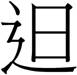 1-3-21-3-72-3-12-3-4星期
Unit 1 What Day Is Today?
(2)
1-1-3
1-1-7
6-1-12.分數的計算(4) 5-n-08,5-n-09一、璀璨的星空
2.利用星座盤觀測星星(3) 1-3-1-1
1-3-3-3
1-3-4-1
清代的社會與文化(3)1-3-2,1-3-11,2-3-2,3-3-5,4-3-2,4-3-3彼得與狼(1)文字大觀園(1) 搖頭擺尾舞獅陣(1) 1-3-1,1-3-2,1-3-3,2-3-10,2-3-9,3-3-11,3-3-121-3 盡情的展現（3）1-3-21-2卯足全力(3) 3-2-1,3-2-2,3-2-3,3-2-453/9-3/15健康教育宣導語文天地一5-3-3-36-3-66-3-6-15-3-2-15-3-4-45-3-86-3-46-3-4-26-3-4-4二、鬥陣來迌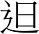 1-3-21-3-72-3-12-3-4星期
Unit 1 What Day Is Today?
(2)
1-1-8
1-1-10
2-1-3
2-1-4
2-1-10
6-1-13.容積(4) 5-n-19,5-n-20,5-n-21一、璀璨的星空
3.尋找北極星(3) 1-3-1-1
1-3-3-3
1-3-4-2
2-3-4-1
3-3-0-1
3-3-0-4
5-3-1-1
6-3-2-1
7-3-0-1
7-3-0-2清末的開港通商(3) 1-3-11,1-3-12,2-3-1,2-3-2,4-3-2,9-3-2彼得與狼(1)文字藝術師(1) 搖頭擺尾舞獅陣(1) 1-3-1,1-3-2,1-3-3,2-3-10,2-3-9,3-3-11,3-3-122-1 壓力在哪裡（3）1-3-41-3籃球高手(3) 3-2-1,3-2-2,3-2-363/16-3/22教職員生複合式防災演練第五課八歲，一個人去旅行1-3-11-3-34-3-14-3-24-3-35-3-1二、鬥陣來迌1-3-21-3-72-3-12-3-4三餐與點餐
Unit 2 What Do You Want for Dinner?
(2)
1-1-8
2-1-3
2-1-4
3.容積(4)5-n-19,5-n-20,5-n-21二、水溶液
1. 溶解在水中的物質(3) 1-3-3-1
1-3-3-3
1-3-4-3
2-3-3-3
3-3-0-1
7-3-0-2清末的開港通商(3) 1-3-11,1-3-12,2-3-1,2-3-2,4-3-2,9-3-2熱鬧的市集(1)文字藝術師(1) 搖頭擺尾舞獅陣(1) 1-3-1,1-3-2,1-3-3,2-3-10,2-3-9,3-3-11,3-3-122-1 壓力在哪裡（3）1-3-42-1溝通的藝術(1)2-2家庭危機(2) 6-2-2,6-2-473/23-3/29第一次評量3/24-3/25 性別平等教育宣導第六課凝聚愛的每一哩路5-3-3-25-3-8-46-3-3-16-3-16-3-2-36-3-4-2二、鬥陣來迌1-3-21-3-72-3-12-3-4三餐與點餐
Unit 2 What Do You Want for Dinner?
(2)
1-1-3
1-1-7
2-1-10
5-1-2
5-1-6
6-1-14.小數的乘法(4)5-n-11二、水溶液
2.水溶液的酸鹼性(3) 1-3-3-1
1-3-3-3
1-3-4-3
6-3-2-1
6-3-2-3
7-3-0-1
7-3-0-2清末的建設(3) 1-3-11,1-3-12,2-3-1,2-3-2熱鬧的市集(1)文字藝術師(1) 搖頭擺尾舞獅陣(1) 1-3-1,1-3-2,1-3-3,2-3-10,2-3-9,3-3-11,3-3-122-2正向的思考（3）1-3-43-1跑走好體能(3) 3-2-1,4-2-3,6-2-3第一次段考評量方式第一次段考評量方式第一次段考評量方式紙筆測驗口語評量朗誦評量聽力測驗紙筆測驗口語評量對話評量紙筆測驗紙筆測驗紙筆測驗紙筆測驗實作歌唱樂器彈奏分組報告個人報告實作紙筆測驗83/30-4/54/2-4/5兒童節清明節連假水域安全教育宣導第七課一針一線縫進母愛5-3-3-25-3-8-46-3-3-16-3-16-3-2-36-3-4-1三.迎媽祖1-3-11-3-51-3-61-3-72-3-12-3-22-3-62-3-8三餐與點餐
Unit 2 What Do You Want for Dinner?
(2)
1-1-10
2-1-3
5-1-6
6-1-14.小數的乘法(4)5-n-11二、水溶液
2.水溶液的酸鹼性(3) 1-3-3-1
1-3-3-3

6-3-2-3
7-3-0-1
7-3-0-2
【生涯發展教育】【資訊教育】生產活動(3) 3-3-3,7-3-1笛聲飛揚(1)文字藝術師(1) 搖頭擺尾舞獅陣(1) 1-3-2,2-3-10,1-3-1,1-3-3,3-3-112-2 正向的思考（3）1-3-4【家庭暴力防治課程】3-2跳遠小飛俠(3) 3-2-1,3-2-2,3-2-494/6-4/12品德教育宣導語文天地二5-3-4-15-3-4-25-3-16-3-1-14-3-5()4-3-5-25-3-3-26-3-4-1三.迎媽祖1-3-11-3-51-3-61-3-72-3-12-3-22-3-62-3-8複習一
Review 1 
(2) 1-1-2
1-1-8
2-1-3
2-1-9
2-1-11
3-1-5
3-1-8
3-1-9
5.線對稱圖形(4) 5-s-04二、水溶液
3.水溶液的導電性
(3) 1-3-1-1
1-3-3-1
1-3-3-3
1-3-4-2
2-3-4-4
7-3-0-1
7-3-0-2消費行為(3) 7-3-2寶島風情(1)有趣的空間(1) 搖頭擺尾舞獅陣(1) 1-3-2,2-3-10,1-3-1,1-3-3,3-3-113-1 活動萬花筒（3）4-3-23-2跳遠小飛俠(3) 3-2-1,3-2-2,3-2-4104/13-4/194/18校慶〈閱讀列車〉給孩子的一封信5-3-25-3-3-15-3-45-3-8-15-3-105-3-10-1三.迎媽祖1-3-11-3-51-3-61-3-72-3-12-3-22-3-62-3-8複習一
Review 1 
(2) 1-1-2
1-1-8
2-1-3
2-1-9
5-1-6
6-1-16.整數、小數除以整數(4) 5-n-09, 5-n-12三、動物大觀園
1.動物的運動(3) 1-3-1-1
1-3-1-2
1-3-3-3
1-3-4-1
1-3-5-4
1-3-5-5
2-3-2-2
5-3-1-1消費行為(3) 7-3-2寶島風情(1)有趣的空間(1) 搖頭擺尾舞獅陣(1) 1-3-2,2-3-10,1-3-1,1-3-3,3-3-113-2 旅遊活動計畫（3）4-3-23-3壘球投擲王(3) 3-2-1,3-2-2,3-2-3114/20-4/26性別平等、性侵害防治宣導（2小時）第八課天涯若比鄰5-3-3-25-3-8-46-3-16-3-2-36-3-4-16-3-3-1四、「鹿仔港」的由來1-3-51-3-71-3-82-3-12-3-42-3-52-3-62-3-84-3-5學校課程
Unit 3 Do You Have PE Class on Monday?
(2) 1-1-3
1-1-8
2-1-3
6-1-16.整數、小數除以整數(4) 5-n-09, 5-n-12 三、動物大觀園
2.動物的求生之道
(3) -1
1-3-4-2
2-3-2-2
6-3-1-1
7-3-0-3理財面面觀(3) 7-3-2寶島風情(1)換個角度看空間(1) 搖頭擺尾舞獅陣(1) 1-3-2,2-3-10,1-3-1,1-3-3,3-3-113-3 戶外活動跨步走（3）4-3-23-4跳出變化(3) 3-2-1,3-2-2124/27-5/3家庭教育宣導第九課尼泊爾少年◎家政教育1-3-11-3-35-3-3-25-3-8-46-3-3-16-3-16-3-2-36-3-4-1四、「鹿仔港」的由來1-3-51-3-71-3-82-3-12-3-42-3-52-3-62-3-84-3-5學校課程
Unit 3 Do You Have PE Class on Monday?
(2) 1-1-3
1-1-8
2-1-3
7.列式與解題(4)5-a-04三、動物大觀園
2.動物的求生之道
(3) -1
1-3-4-2
2-3-2-2
6-3-1-1
7-3-0-3理財面面觀(3)7-3-2寶島風情(1)建築中的空間(1) 搖頭擺尾舞獅陣(1) 1-3-2,2-3-10,1-3-1,1-3-3,3-3-113-3 戶外活動跨步走（3）4-3-24-1生長你我他(3) 1-2-1,1-2-4135/4-5/105/8感恩音樂會教孝月活動第十課橘色打掃龍◎家政教育1-3-11-3-34-3-14-3-24-3-35-3-1四、「鹿仔港」的由來1-3-51-3-71-3-82-3-14-3-5學校課程
Unit 3 Do You Have PE Class on Monday?
(2) 1-1-3
1-1-8
2-1-37.列式與解題(4)5-a-04三、動物大觀園
3.動物的繁殖和育幼
(3) 1-3-1-1
1-3-4-1
1-3-4-2
1-3-5-4投資活動(3)7-3-3寶島風情(1)小小建築師(1) 搖頭擺尾舞獅陣(1) 1-3-2,2-3-10,1-3-1,1-3-3,3-3-114-1 發現他人特質（3）3-3-2【家庭教育課程】4-2飲食小專家(3) 2-2-1,2-2-2, 2-2-5145/11-5/17第二次評量   5/13-5/14家暴防治宣導第十一課根本沒想到1-3-11-3-34-3-16-3-4-1四、「鹿仔港」的由來1-3-51-3-71-3-82-3-12-3-42-3-52-3-62-3-84-3-5物品與主人
Unit 4 Whose Workbook Is This?
(2) 1-1-3
1-1-8
2-1-3
6-1-18.表面積(4)5-s-07三、動物大觀園
3.動物的繁殖和育幼(3) 1-3-1-1
1-3-4-1
1-3-4-2
7-3-0-3地震(3)1-3-10童年的回憶(1)小小建築師(1) 我們的舞獅祭(1) 1-3-2,2-3-10,1-3-1,1-3-3,3-3-114-1 發現他人特質（3）3-3-2【家庭教育課程】5-1拳擊有氧(3) 3-2-1,3-2-2第二次段考評量方式第二次段考評量方式第二次段考評量方式紙筆測驗口語評量朗誦評量聽力測驗紙筆測驗口語評量對話評量紙筆測驗紙筆測驗紙筆測驗紙筆測驗實作樂器演奏歌唱表演分組報告個人報告實作紙筆測驗155/18-5/24防震防災教育宣導語文天地三3-3-1-13-3-23-3-3-35-3-16-3-1-15-3-3-36-3-66-3-6-15-3-5五、白海豬仔心驚驚1-3-11-3-52-3-84-3-1物品與主人
Unit 4 Whose Workbook Is This?
(2) 1-1-3
1-1-8
2-1-3
6-1-18.表面積(4)5-s-07四、防鏽與食品保存
1.防鏽
(3) -1
1-3-3-1
1-3-4-3
臺灣的資源(3)1-3-1【國防教育】童年的回憶(1)小小建築師(1) 我們的舞獅祭(1) 1-3-2,2-3-10,1-3-1,1-3-3,3-3-114-2 我懂你的心（3）3-3-2【性別平等教育】5-2荷里皮波舞(3) 3-2-2,4-2-5165/25-5/31海洋教育宣導第十二課沉默的動物園1-3-11-3-34-3-14-3-26-3-2-36-3-4-1五、白海豬仔心驚驚1-3-11-3-51-3-72-3-32-3-52-3-62-3-84-3-1物品與主人
Unit 4 Whose Workbook Is This?
(2) 1-1-3
1-1-8
2-1-3
2-1-4
3-1-7
5-1-2
6-1-19.比率與百分率(4)5-n-14四、防鏽與食品保存
2.食品保存(3) -5
2-3-3-1
3-3-0-1
6-3-2-3
6-3-3-1
7-3-0-1
7-3-0-2環境的問題與保育(3) 1-3-9,1-3-10【環境教育】笛聲飛揚(1) 小小建築師(1) 我們的舞獅祭(1) 1-3-2,2-3-10,1-3-1,1-3-3,3-3-114-2 我懂你的心（3）3-3-2【性別平等教育】6-1生病的地球(3) 1-2-3,7-2-5,7-2-6176/1-6/76/3-6/4畢業生定期考查第十三課被埋葬了的城市1-3-11-3-34-3-16-3-16-3-2-36-3-4-1五、白海豬仔心驚驚1-3-11-3-51-3-72-3-32-3-52-3-62-3-84-3-1複習二
Review 2
(2)
1-1-8
2-1-3
2-1-9
2-1-11
9.比率與百分率(4)5-n-14四、防鏽與食品保存
2.食品保存(3) -5
2-3-3-1
3-3-0-1
3-3-0-3
4-3-2-1
環境的問題與保育(3) 1-3-9,1-3-10【環境教育】自然風情畫(3) 1-3-1,1-3-2,1-3-35-1 欣賞你我他（3）1-3-16-2環境汙染面面觀(3) 1-2-3,7-2-5,7-2-6186/8-6/14水域活動安全宣導動高齡教育宣導第十四課地下護衛軍1-3-11-3-34-3-14-3-26-3-2-36-3-4-1五、白海豬仔心驚驚1-3-11-3-51-3-72-3-52-3-62-3-84-3-1文化教學
Words Around the World
(2)9.比率與百分率(4)5-n-14四、防鏽與食品保存
2.食品保存(3) -5
2-3-3-1
3-3-0-1
3-3-0-3
4-3-2-1
4-3-2-2永續經營與發展(3)7-3-4 【環境教育】大自然的樂章(3) 1-3-1,1-3-2,1-3-35-1 欣賞你我他（3）1-3-16-2環境汙染面面觀(3) 1-2-3,7-2-5,7-2-6196/15-6/216/18畢業典禮人權法治教育語文天地四3-3-13-3-3-23-3-3-33-3-4-25-3-3-25-3-5-16-3-4-1俗語、耕農歌1-3-21-3-51-3-71-3-82-3-22-3-94-3-1節慶教學
Festivals: The Dragon Boat Festival
(2) 1-1-3
1-1-10
2-1-3
7-1-210.生活中的單位與換算(4) 5-n-17, 5n-19四、防鏽與食品保存
2.食品保存
(3) 1-3-5-5
2-3-3-1
3-3-0-1
3-3-0-3

7-3-0-1
7-3-0-2永續經營與發展(3) 7-3-4【環境教育】大自然的樂章(3) 1-3-1,1-3-2,1-3-35-2 溝通與接納（3）1-3-17-1關懷老年人(3) 2-2-1,2-2-2,6-2-2,6-2-4206/22-6/28第三次評量6/22-6/236/25-6/28端午連假〈閱讀列車〉穿越地球5-3-25-3-3-15-3-45-3-105-3-10-1夜雨寄北、月光掖佇東門城1-3-12-3-104-3-14-3-5期末評量
Exam 2
(2)
1-1-2
1-1-3
4-1-3
4-1-4
4-1-6
5-1-710.生活中的單位與換算(4)5-n-17, 5n-19期末複習(3)期末複習(3)自然與神話(3) 1-3-1,1-3-2,1-3-35-2 溝通與接納（3）1-3-17-2健康檢查(3)7-2-1第三次段考評量方式第三次段考評量方式第三次段考評量方式紙筆測驗口語評量朗誦評量聽力測驗紙筆測驗口語評量對話評量紙筆測驗紙筆測驗紙筆測驗紙筆測驗實作樂器演奏歌唱表演分組報告個人報告實作紙筆測驗216/29-6/306/30休業式暑期生活安全教育宣導7/1暑假開始課程總複習
與期末整理課程總複習
與期末整理課程總複習
與期末整理課程總複習
與期末整理課程總複習
與期末整理課程總複習
與期末整理課程總複習
與期末整理課程總複習
與期末整理課程總複習
與期末整理週次日期學  校行事曆學 習 領 域（每週 27 節數）學 習 領 域（每週 27 節數）學 習 領 域（每週 27 節數）學 習 領 域（每週 27 節數）學 習 領 域（每週 27 節數）學 習 領 域（每週 27 節數）學 習 領 域（每週 27 節數）學 習 領 域（每週 27 節數）學 習 領 域（每週 27 節數）週次日期學  校行事曆語文語文語文數學（4）(康軒)自然與生活科技     (3)(翰林)社會（3）（康軒）藝術與人文
（3）（康軒）綜合活動(3)(康軒)健康與體育（3）(康軒)週次日期學  校行事曆國語(5)(南一)本土語言(閩南語)（1）
（真平）英語（2）(何嘉仁)數學（4）(康軒)自然與生活科技     (3)(翰林)社會（3）（康軒）藝術與人文
（3）（康軒）綜合活動(3)(康軒)健康與體育（3）(康軒)學期學習目標學期學習目標學期學習目標1.培養學生擁有喜愛學習與勤儉、安分守己的生活態度。2.欣賞現代詩歌，學習閱讀淺白的文言文，體會文字的奧妙。3.藉由旅遊了解各地不同的環境及人文風情，並透過參觀古蹟，體認先民的智慧。1.培養學生擁有喜愛學習與勤儉、安分守己的生活態度。2.學習閱讀淺白的文言文，體會文字的奧妙。3.藉由旅遊了解各地不同的環境及人文風情，並透過參觀古蹟，體認先民的智慧。1.能辨識並正確說出各單元的主要字彙和句型。2.能書寫各單元的主要字彙和句型3.學會課堂中所習得的生活用語1.掌握數、量、形的概念與關係。2.培養日常所需的數學素養。3.發展形成數學問題與解決數學問題的能力。1.了解多變的天2.了解聲音與樂器3.了解地表的變化4.探索電磁作用1.了解日本治臺時期對臺灣帶來的影響。2.了解戰後臺灣政治方面的發展與政府組織的職能。3.明白戰後臺灣經濟的復甦與現今遇到的挑戰。1.感受東西方不同風格的音樂劇，並詮釋表現歌曲。2.認識國樂團及樂器的音色，欣賞國樂曲，感受樂曲中的情境。3.欣賞各國傳統藝術作品，並認識其特色。4.欣賞版畫之美並認識其製作方式。1.透過知、情、意、行四者合一的內化取向教材，培養兒童帶得走的能力。2.探究各種學習的方法，選擇適合自己的方式發展興趣或專長。3.規畫時間與金錢的運用方式，並在生活中實踐。1.養成尊重生命的觀念，豐富健康與體育生活。2.充實促進健康的知識、態度與技能。3.發展運動概念與運動技能，提升體適能。18/30-9/18/30開學日迎新活動反霸凌宣導第一課
在天晴了
的時候【環境教育】
1-3-14-3-1
5-3-1第一課
咱攏是臺灣人
【性別平等
教育】1-3-12-3-13-3-5Unit 1  Where Are You From?
【人權教育】1-1-82-1-66-1-1一
最大公因數與最小公倍數
【性別平等
教育】6-n-016-n-026-n-031-1.
大氣中
的水【海洋教育】
1-3-1-1
2-3-4-3
3-3-0-1東瀛來的
統治者／
日治時代的殖民統治【國防教育】
2-3-1
2-3-2
3-3-4
9-3-2歌劇中的
喜怒哀樂
傳統藝術之美
聚光燈下的戲劇
1-3-12-3-7發現不同的自己
探索課程【生涯發展教育】
1-3-3球類全能王
來打羽球【生涯發展
教育】3-2-13-2-429/2-9/8交通安全宣導第二課
心情隨筆
【環境教育】
1-3-14-3-15-3-1第一課
咱攏是臺灣人
【性別平等
教育】1-3-12-3-13-3-5Unit 1  Where Are You From?
【人權教育】1-1-82-1-66-1-1一
最大公因數與最小公倍數【性別平等
教育】6-n-016-n-026-n-031-1.
大氣中
的水
【海洋教育】1-3-1-1
2-3-4-3
3-3-0-1日治時代的殖民統治
【國防教育】
2-3-1
2-3-2
3-3-4
9-3-2歌劇中的
喜怒哀樂
刻劃之美
聚光燈下的戲劇
1-3-12-3-7發現不同的自己
努力學習【生涯發展教育】
1-3-3球類全能王
來打羽球【生涯發展
教育】3-2-13-2-439/9-9/15國防教育宣導9/13中秋節第三課
甜蜜如漿
烤番薯【環境教育】
1-3-14-3-15-3-1第一課
咱攏是臺灣人
【性別平等
教育】1-3-12-3-13-3-5Unit 1  Where Are You From? 【人權教育】
1-1-82-1-66-1-1一
最大公因數與最小公倍數【性別平等
教育】6-n-016-n-026-n-031-2.
認識
天氣圖【資訊教育】
1-3-3-3
2-3-4-2
4-3-2-3東瀛來的
統治者／
日治時代的經濟發展
【人權教育】
2-3-17-3-4版畫好好玩
認識演出的場地-劇場
【人權教育】
1-3-12-3-7發現不同的自己
持續發展【生涯發展教育】
1-3-3球類全能王
排球高手
【性別平等
教育】
3-2-1
3-2-2
3-2-449/16-9/22全校教職員生防震防災演練第四課
珍珠鳥【家政教育】
1-3-14-3-15-3-1第二課
出國去觀光
【人權教育】1-3-82-3-52-3-6Unit 2   What Do You Like to Do?
【生涯發展教育】
1-1-32-1-62-1-9二分數除法【人權教育】
6-n-036-n-041-2.
認識
天氣圖
【資訊教育】1-3-3-3
2-3-4-2
4-3-2-3東瀛來的
統治者／
日治時代的社會變遷
【人權教育】
2-3-3
3-3-5
9-3-2歌劇中的
喜怒哀樂
版畫好好玩
認識演出的場地-劇場
【人權教育】
1-3-12-3-7我是
生活大師
當時間
的主人
【家政教育】
2-3-1球類全能王
排球高手
【性別平等
教育】
3-2-1
3-2-2
3-2-459/23-9/299/28師懇談會家庭教育活動語文天地一5-3-16-3-1-15-3-3-3第二課
出國去觀光
【人權教育】1-3-82-3-52-3-6Unit 2   What Do You Like to Do? 【生涯發展教育】
1-1-32-1-62-1-9三數量關係
【性別平等
教育】6-n-136-a-041-3.
颱風
與防災
【防災教育】1-3-3-3
2-3-4-4
3-3-0-4戰後臺灣的政治演變／政治發展
【人權教育】
2-3-15-3-5
9-3-2音樂劇在台灣
版畫好好玩
表演欣賞
停看聽
【生涯發展教育】
1-3-12-3-6我是
生活大師
時間
管理大師
【家政教育】
2-3-1球類全能王
快打旋風
【生涯發展
教育】
3-2-2
3-2-469/30-10/6品德教育宣導第五課
客至【環境教育】1-3-14-3-15-3-1第二課
出國去觀光
【人權教育】1-3-82-3-52-3-6Unit 2   What Do You Like to Do? 【生涯發展教育】
1-1-32-1-62-1-9三數量關係
【性別平等
教育】6-n-136-a-042-1.
聲音的產生與傳播1-3-4-1
2-3-1-1
3-3-0-3戰後臺灣的政治演變／政治發展
【人權教育】
2-3-15-3-5
9-3-2音樂劇在台灣
版畫好好玩
跨國界的
表演藝術
【生涯發展教育】
1-3-12-3-6我是
生活大師
理財小達人
【家政教育】
2-3-1人際加油站
人際交流
【家政教育】
6-2-2
6-2-3710/7-10/1310/10國慶日第一課-第五課
總複習第二課
出國去觀光
【人權教育】1-3-82-3-52-3-6Review 1
複習
Unit1~
Unit21-1-92-1-93-1-5四小數除法
【人權教育】6-n-066-n-072-1.
聲音的產生與傳播1-3-4-1
2-3-1-1
3-3-0-3戰後臺灣的政治演變／政府組織
【法治教育】
6-3-1
6-3-2音樂劇在台灣
版畫好好玩
跨國界的
表演藝術
【生涯發展教育】
1-3-12-3-6服務收穫多
服務的真諦【家政教育】3-3-4人際加油站
拒絕的藝術　　　化解衝突
【生涯發展教育】
6-2-2
6-2-4第一次段考評量方式第一次段考評量方式第一次段考評量方式紙筆測驗口說評量紙筆測驗紙筆測驗紙筆測驗紙筆測驗實作評量多元評量實作評量810/14-10/20營養教育宣導第六課
紀念照【家庭教育】
1-3-14-3-15-3-1第三課電腦會曉
揀塗豆1-3-21-3-8
2-3-6Unit 3  Is There a Bus Stop Nearby?1-1-51-1-86-1-1五長條圖與
折線圖【環境教育】6-d-016-d-022-2.
多樣的
聲音1-3-4-1
2-3-1-1
3-3-0-3戰後臺灣的政治演變／政府組織
【法治教育】
6-3-1
6-3-2笛聲飛揚
版畫好好玩
跨國界的
表演藝術
1-3-12-3-8
2-3-9服務收穫多
服務中學習【家政教育】3-3-4舞躍大地
樂悠游原住民舞蹈之美3-2-1
3-2-2
4-2-5910/21-10/27母語日活動環境教育第七課
戲術1-3-14-3-15-3-1第三課電腦會曉
揀塗豆1-3-21-3-8
2-3-6Unit 3  Is There a Bus Stop Nearby?1-1-51-1-86-1-1五長條圖與
折線圖【環境教育】6-d-016-d-022-3.
製作簡易樂器1-3-1-1
2-3-1-1
3-3-0-3戰後臺灣的經濟發展／經濟重整
與復甦
【人權教育】
2-3-1
7-3-4笛聲飛揚
版畫好好玩
跨國界的
表演藝術
1-3-12-3-8
2-3-9服務收穫多
服務中學習【家政教育】3-3-4舞躍大地
樂悠游原住民舞蹈之美3-2-1
3-2-2
4-2-51010/28-11/3性侵害性騷擾防治宣導語文天地二第三課電腦會曉
揀塗豆1-3-21-3-8
2-3-6Unit 3  Is There a Bus Stop Nearby?1-1-51-1-86-1-1六圓周率
與圓周長
【生涯發展
教育】6-n-146-s-036-a-032-4.
噪音
與防治【環境教育】1-3-5-46-3-1-1-2戰後臺灣的經濟發展／經濟重整
與復甦
【人權教育】
2-3-1
7-3-4與音樂對話
人生百態
跨國界的
表演藝術
1-3-11-3-3
3-3-11服務收穫多
服務中成長【家政教育】3-3-4舞躍大地
樂悠游
蛙泳
【水域安全】
3-2-1
3-2-41111/4-11/10家暴防治宣導閱讀列車
黃蓉智退
霍都4-3-3-24-3-3-35-3-4-1第三課電腦會曉
揀塗豆1-3-21-3-8
2-3-6Unit 3  Is There a Bus Stop Nearby?1-1-51-1-86-1-1六圓周率
與圓周長
【生涯發展
教育】6-n-146-s-036-a-033-1.
流水
的作用【環境教育】
1-3-1-1
2-3-4-4
5-3-1-2戰後臺灣的經濟發展／經濟發展
與轉型
【人權教育】
2-3-1
7-3-4與音樂對話
人生百態
跨國界的
表演藝術
1-3-11-3-3
3-3-11服務收穫多
服務中成長【家政教育】3-3-4舞躍大地
樂悠游
蛙泳
【水域安全】
3-2-1
3-2-41211/11-11/17人權法治教育宣導第八課
飢渴
好「火」伴【家政教育】1-3-14-3-15-3-1第四課
阿川真好禮1-3-12-3-52-3-6Unit 4   What Would You Like to Eat?2-1-93-1-25-1-4七圓面積【家政教育】
6-n-146-s-016-s-036-a-033-2.
岩石、礦物與土壤【環境教育】1-3-1-1
2-3-4-4
5-3-1-1戰後臺灣的社會與文化社會的變遷【國防教育】
2-3-2
4-3-2
9-3-2與音樂對話
人生百態
說學逗唱
樣樣精
2-3-62-3-8
2-3-9寶貝我的家
我們這一家【家庭教育】2-3-3聰明消費
學問多
消費停看聽【法治教育】
2-2-4
5-2-3
7-2-31311/18-11/24音樂比賽品德教育宣導第九課
我愛藍影子【性別平等
教育】
1-3-14-3-15-3-1第四課
阿川真好禮1-3-12-3-52-3-6Unit 4   What Would You Like to Eat?
2-1-93-1-25-1-4七圓面積【家政教育】
6-n-146-s-016-s-036-a-033-2.
岩石、礦物
與土壤【環境教育】1-3-1-1
2-3-4-4
5-3-1-1戰後臺灣的社會與文化文化的傳承與發展
【國防教育】
2-3-2
4-3-2
9-3-2清新的旋律
塑造精彩
人生說學逗唱
樣樣精
1-3-32-3-8
2-3-9寶貝我的家
我們這一家【家庭教育】2-3-3聰明消費
學問多
消費停看聽【法治教育】
2-2-4
5-2-3
7-2-31411/25-12/1健康促進學校教育宣導第十課
少年筆耕【家庭教育】
1-3-14-3-15-3-1第四課
阿川真好禮1-3-12-3-52-3-6Unit 4   What Would You Like to Eat?
【家政教育】2-1-93-1-25-1-4七圓面積【家政教育】
6-n-146-s-016-s-036-a-033-3.
地震
與防災
【防災教育】1-3-1-2
3-3-0-2
5-3-1-1戰後臺灣的社會與文化文化的傳承與發展
【國防教育】
2-3-2
4-3-2
9-3-2清新的旋律
塑造精彩
人生說學逗唱
樣樣精
【生涯發展教育】
1-3-32-3-8
2-3-9寶貝我的家
親情交流站【家庭暴力
防治課程】
2-3-3聰明消費
學問多
消費高手
【法治教育】
2-2-4
7-2-3第二次段考評量方式第二次段考評量方式第二次段考評量方式紙筆測驗口說評量紙筆測驗紙筆測驗紙筆測驗紙筆測驗實作評量多元評量實作評量1512/2-12/8家暴防治宣導第十一課
明智的抉擇【生涯發展教育】
1-3-14-3-15-3-1第五課
阿爹的飯包【家政教育】
1-3-11-3-22-3-6Unit 5  What Will You Do Tomorrow?
1-1-82-1-113-1-7八等量公理
與應用
【人權教育】
6-a-014-1.
指北針
與地磁【資訊教育】
1-3-4-1
2-3-5-5
3-3-0-1臺灣的人口/人口分布
與遷移
【高齡教育】
1-3-41-3-5清新的旋律
塑造精彩
人生說學逗唱
樣樣精
【生涯發展教育】
1-3-32-3-8
2-3-9寶貝我的家
親情交流站【家庭暴力
防治課程】
2-3-3跑接好功夫短距離快跑
3-2-4
6-2-51612/9-12/15性別平等、性侵害防治宣導（2小時）語文天地三5-3-16-3-1-15-3-3-3第五課
阿爹的飯包【家政教育】
1-3-11-3-22-3-6Unit 5  What Will You Do Tomorrow?
1-1-82-1-113-1-7八等量公理
與應用
【人權教育】
6-a-014-1.
指北針
與地磁【資訊教育】
1-3-4-1
2-3-5-5
3-3-0-1臺灣的人口/人口分布
與遷移
【高齡教育】1-3-41-3-5笛聲飛揚
塑造精彩
人生說學逗唱
樣樣精
【生涯發展教育】
1-3-11-3-3
2-3-9寶貝我的家
互動一家親【家庭暴力
防治課程】
2-3-3跑接好功夫　　大隊接力
【性別平等
教育】
3-2-4
6-2-51712/16-12/22學生才藝晚會第十二課
夢幻全壘打【生涯發展教育】
1-3-14-3-15-3-1第五課
阿爹的飯包【家政教育】
1-3-11-3-22-3-6Unit 5  What Will You Do Tomorrow?
1-1-82-1-113-1-7九比、比值與成正比【性別平等
教育】6-n-096-n-104-2.
電磁鐵1-3-1-1
2-3-5-5
3-3-0-1臺灣的人口/人口現象
與政策
【高齡教育】
3-3-3
3-3-5
4-3-4笛聲飛揚
塑造精彩
人生藝術新視野
1-3-11-3-3
2-3-9反制危機
大作戰
危機要提防【安全教育】
4-3-1跑接好功夫　練武強體魄
【生涯發展教育】
3-2-2
3-2-41812/23-12/29菸酒檳榔防制教育宣導第十三課
草地上的
網球夢【生涯發展教育】1-3-14-3-15-3-1俗語1-3-21-3-31-3-5Unit 5  What Will You Do Tomorrow?
1-1-82-1-113-1-7九比、比值與成正比【性別平等
教育】6-n-096-n-104-2.
電磁鐵1-3-1-1
2-3-5-5
3-3-0-1臺灣的人口/人口現象
與政策
【高齡教育】
3-3-3
3-3-5
4-3-4海洋家園大海的歌唱
【海洋教育】1-3-2
1-3-3
2-3-9反制危機
大作戰
危機急轉彎【安全教育】
4-3-1非常男女
大不同
哪裡不一樣
【性別平等教育】
1-2-41912/30-1/5健康體位視力保健宣導第十四課
贏得喝采
的輸家【生涯發展教育】1-3-14-3-15-3-1古詩吟唱
楓橋夜泊1-3-11-3-5
2-3-10Review 2
複習
Unit 3~
Unit 51-1-94-1-56-1-7九比、比值與成正比【性別平等
教育】6-n-096-n-104-3.
電磁鐵
的應用1-3-1-1
2-3-5-5
3-3-0-1臺灣的城鄉與區域／
鄉村與都市
【家政教育】
1-3-6
1-3-7
1-3-8海洋家園大海的歌唱
【海洋教育】1-3-2
1-3-3
2-3-9反制危機
大作戰
危機急轉彎【安全教育】
4-3-1非常男女
大不同
拒絕騷擾
與侵害
【性侵害防治教育】
1-2-5
5-2-1201/6-1/12人權教育宣導語文天地四6-3-2-16-3-2-36-3-4閩南語歌欣賞
感謝你的愛1-3-11-3-85-3-2Review 2
複習
Unit 3~
Unit 51-1-94-1-56-1-7十縮圖、放大圖與比例尺【生涯發展教育】6-s-024-3.
電磁鐵
的應用1-3-1-1
2-3-5-5
3-3-0-1臺灣的城鄉與區域／
鄉村與都市
【家政教育】
1-3-6
1-3-7
1-3-8海洋家園大海的歌唱
【海洋教育】1-3-2
1-3-3
2-3-6反制危機
大作戰
化險為夷【安全教育】
4-3-1非常男女
大不同
拒絕騷擾
與侵害
【性侵害防治教育】
1-2-5
5-2-1211/13-1/19定期評量1/14-1/15閱讀列車
傳遞和平
的聖火
5-3-3-1
5-3-5
5-3-5-2總複習1-3-21-3-72-3-1Chinese New Year
【家政教育】1-1-92-1-86-1-1十縮圖、放大圖與比例尺【生涯發展教育】6-s-024-3.
電磁鐵
的應用1-3-1-1
2-3-5-5
3-3-0-1臺灣的城鄉與區域／
區域特色
與發展
【家政教育】
1-3-7
7-3-4期末評量直笛演奏反制危機
大作戰
化險為夷
【安全教育】
4-3-1非常男女
大不同
性別平等
與自我肯定
【性別平等教育】
1-2-5
6-2-1第三次段考評量方式第三次段考評量方式第三次段考評量方式紙筆測驗口說評量紙筆測驗紙筆測驗紙筆測驗紙筆測驗實作評量多元評量實作評量221/20-1/261/20休業式1/21寒假開始課程總複習
與期末整理課程總複習
與期末整理課程總複習
與期末整理課程總複習
與期末整理課程總複習
與期末整理課程總複習
與期末整理課程總複習
與期末整理課程總複習
與期末整理課程總複習
與期末整理週次日期學  校行事曆學 習 領 域（每週  27  節數）學 習 領 域（每週  27  節數）學 習 領 域（每週  27  節數）學 習 領 域（每週  27  節數）學 習 領 域（每週  27  節數）學 習 領 域（每週  27  節數）學 習 領 域（每週  27  節數）學 習 領 域（每週  27  節數）學 習 領 域（每週  27  節數）週次日期學  校行事曆語文語文語文數學（4）(康軒)自然與生活科技     (3)(翰林)社會（ 3 ）（康軒 ）藝術與人文
（ 3 ）（ 康軒 ）綜合活動( 3 )( 康軒 )健康與體育（ 3 ）  (康軒)週次日期學  校行事曆國語(5)(南一)本土語言(閩南語)（ 1 ）
（真平）英語（2）(何嘉仁)數學（4）(康軒)自然與生活科技     (3)(翰林)社會（ 3 ）（康軒 ）藝術與人文
（ 3 ）（ 康軒 ）綜合活動( 3 )( 康軒 )健康與體育（ 3 ）  (康軒)學期學習重點學期學習重點學期學習重點1.能閱讀相關文章，掌握不同文體閱讀的方法，從中思考並體會其中的內涵。2.能把握修辭的特性，發揮想像力，加以模仿及改寫。3.能仔細聆聽相關的生活故事，用良好的言談，說出自己的看法。1.培養學生擁有喜愛學習與勤儉、安分守己的生活態度。2..學習閱讀淺白的文言文，體會文字的奧妙。3.藉由旅遊了解各地不同的環境及人文風情，並透過參觀古蹟，體認先民的智慧。1.能辨識並正確說出各單元的主要字彙和句型。2.能書寫各單元的主要字彙和句型3.學會課堂中所習得的生活用語1.掌握數、量、形的概念與關係。2.培養日常所需的數學素養。3.發展形成數學問題與解決數學問題的能力。1.了解多變的天氣2.了解聲音與樂器3.了解地表的變化4.探索電磁作用1.認識科技與社會培養面對科技發展應有的態度。2.體察臺灣與亞洲的關係，孕育世界公民的素養。3.關懷人類世界面臨的議題，並尋求解決的方法。1.演唱世界歌謠，感受多樣的風土民情。2.欣賞獨特的傳統器樂，感受濃厚的民族風采。3.認識當代藝術：複合媒材、裝置藝術、公共藝術、地景藝術。1.透過知、情、意、行四者合一的內化取向教材，培養兒童帶得走的能力。2.欣賞各種生命現象，分享與大自然互動的經驗與感受。3.樂於使用社區機構與資源，增加生活的豐富性與趣味性。1.培養從事運動的興趣、習慣或運動時充分準備與計畫的態度，同時學會安全正確的運動技巧。2.了解就醫的權益和義務及正確用藥的原則。3.發展運動概念與運動技能，提升體適能。12/10—2/162/11開學日反霸凌宣導紫錐花宣導2/15補1/23班第一課
村居【環境教育】1-3-14-3-15-3-1第一課
布尪仔戲1-3-32-3-12-3-6生字句型
複習1-1-82-1-9
5-1-2分數與小數的計算【家政教育】6-n-046-n-056-n-081-1
力的種類1-3-5-4-5-1文明與科技生活／
古代的文明與科技【人權教育】
2-3-3唱歌謠看世界藝術漫遊
有故事的戲服1-3-3
2-3-10
3-3-12生命的故事
我的成長
【家庭教育】
1-3-5好球開打
攻守兼備
【性別平等教育】3-2-2
3-2-322/17-2/23保護動物、生命教育宣導第二課
春【環境教育】1-3-14-3-15-3-1第一課布尪仔戲1-3-32-3-12-3-6 Where Were You Yesterday?
1-1-52-1-93-1-2分數與小數的計算【家政教育】6-n-046-n-056-n-081-1
力的種類1-3-5-4-5-1文明與科技生活／
古代的文明與科技
2-3-3唱歌謠看世界藝術漫遊
有故事的戲服1-3-3
2-3-10
3-3-12生命的故事
生命中的變化
【家暴防治教育】
1-3-5好球開打
誰羽爭鋒
【性別平等教育】3-2-2
3-2-3
4-2-132/24-3/12/28-3/1和平紀念日連假第三課
大自然的規則【環境教育】
5-3-4-15-3-46-3-36-3-3-1第一課
布尪仔戲1-3-32-3-12-3-6Unit 1  Where Were You Yesterday?
1-1-52-1-93-1-2速率
【人權教育】
6-n-11
6-n-12
6-n-131-2
力的測量1-3-1-1
2-3-1-1
3-3-0-1文明與科技生活／
科學的突破
8-3-1
8-3-2樂器嘉年華藝術漫遊
一起環遊世界
1-3-3
2-3-8
3-3-12生命的故事
生命中的變化
【家暴防治教育】
1-3-5好球開打
誰羽爭鋒
【性別平等教育】
3-2-2
3-2-3
4-2-143/2-3/8環境教育活動3/4社區踏查第四課
那人在看畫【環境教育】1-3-14-3-15-3-1第二課
鬥陣做公益
【人權教育】1-2-6
1-3-3
2-3-6Unit 2   What Did You Do Yesterday?
1-1-32-1-93-1-2二
速率
【人權教育】
6-n-11
6-n-12
6-n-131-2
力的測量1-3-1-1
2-3-1-1
3-3-0-1文明與科技生活／
科學的突破
8-3-1
8-3-2樂器嘉年華公共藝術
在校園
一起環遊世界
1-3-3
2-3-8
3-3-12保護地球行動
生態環境改變
【環境教育】
4-3-3好球開打
攻其不備
【性別平等教育】
3-2-1
3-2-253/9-3/15健康教育宣導語文天地一
1-3-14-3-15-3-1第二課
鬥陣做公益
【人權教育】1-2-6
1-3-3
2-3-6Unit 2   What Did You Do Yesterday?
1-1-32-1-93-1-2二
速率
【人權教育】
6-n-11
6-n-12
6-n-131-3
摩擦力1-3-1-1
2-3-1-1
3-3-0-1文明與科技生活/
科技的運用與管理【國防教育】
8-3-18-3-28-3-3樂器嘉年華送給母校
的禮物
造型設計
變變變
【人權教育】
1-3-3
2-3-9保護地球行動
生態環境改變
【環境教育】
4-3-3好球開打
運動安全
知多少
【性別平等教育】
3-2-1
3-2-4
5-2-563/16-3/22教職員生複合式防災演練〈閱讀列車〉
一窪水5-3-25-3-35-3-4第二課
鬥陣做公益
【人權教育】1-2-6
1-3-3
2-3-6Unit 2   What Did You Do Yesterday?
1-1-32-1-93-1-2形體關係、
體積與表面積【性別平等教育】6-n-15
6-s-04
6-a-031-3
摩擦力1-3-1-1
2-3-1-1
3-3-0-1從臺灣走向世界／
臺灣與世界2-3-3
9-3-2
9-3-4樂器嘉年華送給母校
的禮物
造型設計
變變變
【人權教育】1-3-3
2-3-9保護地球行動
珍惜生態環境
【環境教育】
4-3-3健康醫點通守護
醫療資源就醫即時通1-2-37-2-373/23-3/29第一次評量3/24-3/25 性別平等教育宣導第五課
小時了了
【性別平等教育】1-3-14-3-15-3-15-3-1第三課
春天的花蕊【性別平等
教育】
1-3-3
2-3-6
4-3-4Review1
複習
Unit1~
Unit 2
1-1-31-1-92-1-9形體關係、
體積與表面積
【性別平等
教育】6-n-15
6-s-04
6-a-031-3
摩擦力1-3-1-1
2-3-1-1
3-3-0-1從臺灣走向世界／
臺灣與
世界
【人權教育】
2-3-3
9-3-2
9-3-4笛聲飛揚生活中的好設計造型設計變變變
【人權教育】
1-3-3
2-3-6保護地球
行動
珍惜
生態環境
【環境教育】
4-3-3健康醫點通用藥保安康1-2-3
5-2-4第一次段考評量方式第一次段考評量方式第一次段考評量方式紙筆測驗口說評量紙筆測驗紙筆測驗紙筆測驗紙筆測驗實作評量多元評量實作評量83/30-4/54/2-4/5兒童節清明節連假水域安全教育宣導第六課
愛搗亂的動物【家庭教育】
1-3-14-3-15-3-1第三課
春天的花蕊【性別平等
教育】
1-3-3
2-3-6
4-3-4Unit 3  What Do You Want to Be?
1-1-31-1-82-1-9四、基準量
和比較量
【人權教育】
6-n-13
6-a-042-1.
槓桿1-3-1-1
2-3-1-1
3-3-0-3放眼看世界／世界文化大不同5-3-2
9-3-2夏日輕歌生活中的好設計造型設計變變變
【家政教育】1-3-1
1-3-3文化無邊界
文化面面觀
【人權教育】
3-3-5鍛鍊好體能鐵人三項
與耐力跑
【生涯發展
教育】
4-2-3
6-2-594/6-4/12品德教育宣導第七課
科學怪人1-3-14-3-15-3-1第三課
春天的花蕊【性別平等
教育】
1-3-3
2-3-6
4-3-4Unit 3  What Do You Want to Be?
【生涯發展
教育】
1-1-31-1-82-1-9四、基準量
和比較量
【人權教育】
6-n-13
6-a-042-2.
輪軸1-3-1-1
2-3-5-4
3-3-0-3放眼看世界／世界文化大不同
【資訊教育】
5-3-2
9-3-2夏日輕歌秀出好設計
決戰造型
伸展臺
【家政教育】
1-3-3
2-3-10文化無邊界
文化面面觀【人權教育】
3-3-5鍛鍊好體能
異程接力
【生涯發展
教育】
3-2-4104/13-4/194/18校慶第八課
火燒連環船1-3-14-3-15-3-1第四課
我已經大漢【生涯發展
教育】
1-3-2
2-3-6
2-3-8Unit 3  What Do You Want to Be?
【生涯發展
教育】
1-1-31-1-82-1-9四、基準量
和比較量
【人權教育】
6-n-13
6-a-042-3.
滑輪1-3-1-1
2-3-5-4
4-3-1-2從臺灣走向世界／
國際組織
【人權教育】
3-3-4
9-3-3
9-3-5夏日輕歌秀出好設計
決戰造型
伸展臺
【家政教育】1-3-3
2-3-10文化無邊界
在地文化
族群探索
【人權教育】3-3-5鍛鍊好體能練武好身手【生涯發展
教育】
3-2-2
3-2-4114/20-4/26性別平等、性侵害防治宣導（2小時）語文天地二
1-3-14-3-15-3-1第四課
我已經大漢【生涯發展
教育】
1-3-2
2-3-6
2-3-8Unit 4
I Will Miss All of You
1-1-82-1-96-1-1五
怎樣解題
【性別平等教育】
6-n-13
6-a-042-3.
滑輪1-3-1-1
2-3-5-4
4-3-1-2國際組織
【人權教育】
3-3-4
9-3-3
9-3-5歌詠家鄉秀出好設計
決戰造型
伸展臺
2-3-10
3-3-12文化無邊界
在地文化
族群探索
【人權教育】
3-3-5青春進行曲友誼的橋梁　【性別平等教育】
1-2-6124/27-5/3家庭教育宣導〈閱讀列車〉
名偵探福爾摩斯1-3-14-3-15-3-1第四課
我已經大漢【生涯發展
教育】
1-3-2
2-3-6
2-3-8Unit 4
I Will Miss All of You
1-1-82-1-96-1-1五
怎樣解題
【性別平等教育】
6-n-13
6-a-042-4.
齒輪、鏈條與動力傳送1-3-4-1
2-3-5-4
4-3-1-1放眼看世界／
人口與資源
【高齡教育】
3-3-3
3-3-5
9-3-3歌詠家鄉秀出好設計
決戰造型
伸展臺
2-3-10
3-3-12活用資源
便利多
資源搜查線
【資訊教育】
2-3-4青春進行曲網路停看聽【性侵害防治教育】
1-2-6135/4-5/105/8感恩音樂會教孝月活動第九課
未走之路
【生涯發展】
1-3-14-3-15-3-1第五課
獅佮鳥鼠
1-3-2
2-3-1
2-3-6Unit 4
I Will Miss All of You
1-1-82-1-96-1-1五
怎樣解題
【性別平等教育】
6-n-13
6-a-042-4.
齒輪、鏈條與動力傳送1-3-4-1
2-3-5-4
4-3-1-1放眼看世界／
人口與資源【高齡教育】
3-3-3
3-3-5
9-3-3笛聲飛揚秀出好設計
決戰造型
伸展臺
1-3-2
3-3-12活用資源
便利多
資源搜查線
【資訊教育】
2-3-4青春進行曲網路沉迷
知多少
【性侵害防治教育】
1-2-6145/11-5/17第二次評量   5/13-5/14家暴防治宣導第十課
打開心中的窗5-3-3-26-3-3-16-3-2-3第五課
獅佮鳥鼠
1-3-2
2-3-12-3-6Review 2
複習
Unit3~
Unit4
1-1-83-1-26-1-7五
怎樣解題
【性別平等教育】
6-n-13
6-a-043-1.
臺灣的生態
【環境教育】1-3-1-2
2-3-2-1
3-3-0-3放眼看
世界／
全球議題
【人權教育】
3-3-4
9-3-4珍重再見
點點滴滴的回憶
【人權教育】
2-3-8
2-3-10活用資源
便利多
善用資源
【資訊教育】
2-3-4舞動青春
斯洛伐克
拍手舞【性別平等教育】
3-2-1
3-2-2
4-2-5第二次段考評量方式第二次段考評量方式第二次段考評量方式紙筆測驗口說評量紙筆測驗紙筆測驗紙筆測驗紙筆測驗實作評量多元評量實作評量155/18-5/24防震防災教育宣導語文天地三
1-3-14-3-15-3-1第五課
獅佮鳥鼠
1-3-2
2-3-1
2-3-6Culture & Festivals  - Earth Day
1-1-31-1-96-1-2圓形圖
【生涯發展
教育】6-d-01
6-d-02
6-d-033-2.
生物與環境【環境教育】
1-3-1-2
2-3-2-1
3-3-0-3關心我們的地球／
全球環境【環境教育】
1-3-103-3-4
4-3-1珍重再見
美麗的印記【人權教育】
2-3-8
 2-3-10活用資源
便利多
善用資源
【資訊教育】
2-3-4舞動青春
方塊舞
【性別平等教育】
3-2-1
3-2-2
4-2-5165/25-5/31海洋教育宣導第十一課
努力愛春華
【生涯發展教育】1-3-14-3-15-3-1俗語
1-3-2
2-3-4
2-3-8Culture & Festivals  - Earth Day
1-1-31-1-96-1-2六
圓形圖
【生涯發展教育】
6-d-01
6-d-02
6-d-033-3
人類活動對生態的影響
【環境教育】
1-3-1-2
2-3-2-1
3-3-0-3關心我們的地球／世界一家
3-3-2
5-3-3
9-3-3珍重再見
祝福樂聲
【人權教育】
2-3-8
 2-3-10活用資源
便利多
我的成長
2-3-4食在安心
餐飲衛生　食安守門員【法治教育】
2-2-5176/1-6/76/3-6/4畢業生定期考查總複習多元評量古詩吟唱
黃鶴樓送
孟浩然之廣陵
1-3-1
2-3-10
4-3-2Reading Time1-1-31-1-41-1-7總複習3-4.
資源開發與永續經營
1-3-1-2
3-3-0-3
5-3-1-1總複習多元評量畢業考週
歌曲演唱活用資源
便利多
我的成長
2-3-4食在安心
食品
中毒解密
【法治教育】
2-2-4
2-2-5186/8-6/14水域活動安全宣導動高齡教育宣導總複習閩南語歌欣賞
思念有你
閣較媠
1-3-1
4-3-2
4-3-5成果發表會2-1-32-1-42-1-9總複習總複習總複習總複習總複習多元評量食在安心
解密食品
安全之旅
【法治教育】
2-2-4
2-2-5196/15-6/216/18畢業典禮人權法治教育總複習暨畢業預演週總複習暨
畢業預演週總複習暨
畢業預演週總複習暨
畢業預演週總複習暨
畢業預演週總複習暨
畢業預演週總複習暨
畢業預演週總複習暨
畢業預演週總複習暨
畢業預演週206/22-6/28第三次評量6/22-6/236/25-6/28端午連假教學對象教學對象教學對象教學對象教學對象教學對象教學對象教學對象教學對象教學對象教學對象教學對象學生姓名年級障礙類別/程度學生姓名年級障礙類別/程度學生姓名年級障礙類別/程度學生姓名年級障礙類別/程度賴00一智能障礙/輕度湯00一智能障礙/輕度葉00一智能障礙/輕度領域核心素養領綱學習重點/調整後領綱學習重點學年目標評量方式（含調整）A自主行動：國-E-A1認識國語文的重要性，培養國語文的興趣，能運用國語文認識自我、表現自我，奠定終身學習的基礎。B社會互動：國-E-B1理解與運用國語文在日常生活中學習體察他人的感受，並給予適當的回應，以達成溝通及互動的目標。C社會參與：國-E-C1閱讀各類文本，從中培養是非判斷的能力，以了解自己與所處社會的關係，培養同理心與責任感，關懷自然生態與增進公民意識。【學習表現】聆聽：1-Ⅰ-1 養成專心聆聽的習慣，尊重對方的發言。簡化能安靜聆聽，並看著發言對象。說話：2-Ⅰ-2 說出所聽聞的內容。簡化、替代能夠仿說完整短句。標音符號與運用：3-Ⅰ-1 正確認念、拼讀及書寫注音符號。簡化、簡量正確認念、拼讀達80%，仿寫、描寫注音符號達80%。識字與寫字：4-Ⅰ-5 認識基本筆畫、筆順，掌握運筆原則，寫出正確及工整的國字。簡化、重整能認識國字基本結構，掌握國字從上到下、從左到右基本書寫原則。【學習內容】Aa-I-3 二拼音和三拼音的拼讀和書寫。簡化、簡量提示下進行二拼和三拼音，正確率達80%，並能正確仿寫或描寫正確率達80%。Ab-I-3 常用字筆畫及部件的空間結構。簡化認識常用字及其部首。Ac-I-2 簡單的基本句型。替代能正確仿說基本句型。Ba-I-1 順敘法。替代能知道先後順序。Bb-I-1 自我情感的表達。簡化能在提示下說出自己當下的心情。Ca-I-1 各類文本中與日常生活相關的文化內涵。簡量、替代認識生活常見的物品。Cb-I-1 各類文本中的親屬關係、道德倫理、儀式風俗等文化內涵。簡化、簡量能在提示下簡單介紹自己的家庭成員。能安靜聆聽，並看著發言對象。能夠仿說完整短句。正確認念、拼讀達80%，仿寫、描寫注音符號達80%。能認識國字基本結構，掌握國字從上到下、從左到右基本書寫原則。1.提供資源班國語試卷，於資源班應考。2.原班級國語考試時間於班級作答原班考卷。3.國語月考分數採計以資源班50%、原班50%之比例計算。週次單元名稱/學習內容週次單元名稱/學習內容週次單元名稱/學習內容週次單元名稱/學習內容一～五首冊讀出正確注音符號描寫注音符號跟著唸句子指認圖片六～十首冊讀出正確注音符號仿寫注音符號拼讀字、詞指認圖片十一～十五朋友讀出生字描寫國字看圖說話唸出指定語句十六～二十一遊戲讀出生字描寫國字看圖說話唸出指定語句週次單元名稱/學習內容週次單元名稱/學習內容週次單元名稱/學習內容週次單元名稱/學習內容一～五春天讀出生字、語詞仿寫國字看圖回答問題唸出指定語句六～十大自然讀出生字、語詞仿寫國字看圖回答問題唸出指定語句十一～十五生活讀出生字、造詞寫出生詞回答文本內容語句重組十六～二十一我喜歡讀出生字、造詞寫出生詞回答文本內容語句重組教學對象教學對象教學對象教學對象教學對象教學對象教學對象教學對象教學對象教學對象教學對象教學對象學生姓名年級障礙類別/程度學生姓名年級障礙類別/程度學生姓名年級障礙類別/程度學生姓名年級障礙類別/程度馬00二智能障礙/輕度馬00二智能障礙/輕度蘇00二智能障礙/輕度領域核心素養領綱學習重點/調整後領綱學習重點學年目標評量方式（含調整）A自主行動：國-E-A1認識國語文的重要性，培養國語文的興趣，能運用國語文認識自我、表現自我，奠定終身學習的基礎。B社會互動：國-E-B1理解與運用國語文在日常生活中學習體察他人的感受，並給予適當的回應，以達成溝通及互動的目標。C社會參與：國-E-C1閱讀各類文本，從中培養是非判斷的能力，以了解自己與所處社會的關係，培養同理心與責任感，關懷自然生態與增進公民意識。【學習表現】聆聽：1-Ⅰ-1 養成專心聆聽的習慣，尊重對方的發言。簡化能安靜聆聽，並看著發言對象。說話：2-Ⅰ-2 說出所聽聞的內容。簡化、替代能在提示下回答簡要問題。標音符號與運用：3-I-2 運用注音符號輔助識字，也能利用國字鞏固注音符號的學習。簡化能使用注音符號讀出生字達80%。識字與寫字：4-Ⅰ-5 認識基本筆畫、筆順，掌握運筆原則，寫出正確及工整的國字。簡化、重整能認識國字基本結構，掌握國字從上到下、從左到右基本書寫原則。
4-I-1 認識常用國字至少1,000字，使用700字。簡化、簡量能認識國字200字，並能正確造詞達80%。寫作：6-I-3 寫出語意完整的句子、主題明確的段落。簡化、替代能在提示下正確將語詞重組成通順語句。【學習內容】Aa-I-3 二拼音和三拼音的拼讀和書寫。簡化、簡量進行二拼和三拼音，正確率達80%，並能在提示下正確書寫正確率達80%。Ab I 2 700 個常用字的使用。簡化認識國字200字，並能正確造詞達80%。Ac-I-2 簡單的基本句型。替代能在提示下正確將語詞重組成通順語句。Ba-I-1 順敘法。替代能知道先後順序。Bb-I-2 人際交流的情感。替代能用正確方表自己的情緒。Ca-I-1 各類文本中與日常生活相關的文化內涵。簡量、替代認識生活常見的物品。Cb-I-1 各類文本中的親屬關係、道德倫理、儀式風俗等文化內涵。簡化、簡量能在提示下簡單說出家中的生活事件。能安靜聆聽，並看著發言對象。能在提示下回答簡要問題。能使用注音符號讀出生字達80%。能認識國字基本結構，掌握國字從上到下、從左到右基本書寫原則。能認識國字200字，並能正確造詞達80%。能在提示下正確將語詞重組成通順語句。1.提供資源班國語試卷，於資源班應考。2.原班級國語考試時間於班級作答原班考卷。3.國語月考分數採計以資源班50%、原班50%之比例計算。週次單元名稱/學習內容週次單元名稱/學習內容週次單元名稱/學習內容週次單元名稱/學習內容一～五快樂的成長讀寫生字、部首、語詞說出過去的事看圖回答問題提示下語句重組六～十大地的禮物讀寫生字、部首、語詞認識各種禮物看圖回答問題提示下語句重組十一～十五語文的趣味讀寫生字、部首、語詞分享喜愛的故事看圖回答問題提示下語句重組十六～二十一美好的時光讀寫生字、部首、語詞簡介我的家庭看圖回答問題提示下語句重組週次單元名稱/學習內容週次單元名稱/學習內容週次單元名稱/學習內容週次單元名稱/學習內容一～五美麗的大自然讀寫生字、部首與造詞說出自然景色看圖回答問題提示下語句重組六～十溫馨的情誼讀寫生字、部首與造詞說出自己的喜好聽短文回答問題提示下語句重組十一～十五我學會了讀寫生字、部首與造詞簡短描述生活事件聽短文答問題語句重組十六～二十一快樂讀故事讀寫生字、部首與造詞簡短描述生活事件聽短文回答問題語句重組教學對象教學對象教學對象教學對象教學對象教學對象教學對象教學對象教學對象教學對象教學對象教學對象學生姓名年級障礙類別/程度學生姓名年級障礙類別/程度學生姓名年級障礙類別/程度學生姓名年級障礙類別/程度陳00四智能不足/中度林00六智能不足/中度領域核心素養領綱學習重點/調整後領綱學習重點學年目標評量方式（含調整）【學習表現】聆聽：2-2-1能培養良好的聆聽態度。簡化能養成專心聆聽的習慣。說話：3-2-2能合適的表現語言。簡化、替代能簡要的轉述重要事項或事件內容。識字與寫字：4-2-1能認識常用國字1,500-1,800字。減量能認識常用國字50-100字。閱讀：5-2-1能掌握文章要點，並熟習字詞句型。簡化、替代能概略說出文章之重點。寫作：6-2-2-1能練習寫作簡短的文章。簡化、重整為能在提示下填入正確語詞並讀出語句。能養成專心聆聽的習慣。能簡要的轉述重要事項或事件內容。能認識常用國字50-100字。能概略說出文章之重點。能在提示下填入正確語詞並讀出語句。1.提供資源班國語試卷，於資源班應考。2.原班級國語考試時間於班級作答原班考卷。3.國語月考分數採計以資源班80%、原班20%之比例計算。週次單元名稱/學習內容週次單元名稱/學習內容週次單元名稱/學習內容週次單元名稱/學習內容一～五有你真好能理解感謝相關語詞能適時表達感謝找出文章中指定語詞，回答人、事、物等問題讀出常用生字並造詞語句仿寫與朗讀六～十生活新鮮事能理解情緒相關語詞能表達自身情緒找出文章中指定語詞，回答人、事、物等問題讀出常用生字並造詞語句仿寫與朗讀十一～十五動物世界能理解自然的相關語詞能說出自然中的動物找出文章中指定語詞，回答人、事、物等問題讀出常用生字並造詞語句仿寫與朗讀十六～二十一臺灣風情畫能理解戶外相關語詞能說出戶外景象找出文章中指定語詞，回答人、事、物等問題讀出常用生字並造詞語句仿寫與朗讀週次單元名稱/學習內容週次單元名稱/學習內容週次單元名稱/學習內容週次單元名稱/學習內容一～五創意的生活能理解創意語詞能說出創意方法找出文章中指定語詞，回答人、事、物等問題讀出常用生字並造詞語句仿寫與朗讀六～十傑出的表現能理解傑出表現的相關語詞能說出生活中的傑出表現找出文章中指定語詞，回答人、事、物等問題讀出常用生字並造詞句子填空與朗讀十一～十五作家小品集能理解文中抽象語詞能說出語詞意思找出文章中指定語詞，理解短文大意讀出常用生字並造詞句子填空與朗讀十六～二十一小腳走天下能理解地點的概念能說出旅遊經驗找出文章中指定語詞，理解短文大意讀出常用生字並造詞句子填空與朗讀教學對象教學對象教學對象教學對象教學對象教學對象教學對象教學對象教學對象教學對象教學對象教學對象學生姓名年級障礙類別/程度學生姓名年級障礙類別/程度學生姓名年級障礙類別/程度學生姓名年級障礙類別/程度陳00四智能不足/中度林00六智能不足/中度領域核心素養領綱學習重點/調整後領綱學習重點學年目標評量方式（含調整）【學習表現】注音符號應用能力：1-2-1能運用注音符號，理解字詞音義，提升閱讀效能。簡化能以注音符號做為輔助，記憶字詞，輔助念讀。聆聽：-2-2能確實把握聆聽的方法。簡化他人說話時，能聽清楚對方表達的重點。說話：3-2-2能合適的表現語言。簡化、替代能簡要的轉述重要事項或事件內容。識字與寫字：4-2-1能認識常用國字1,500-1,800字。減量能認識常用國字300-500字。閱讀：5-2-1能掌握文章要點，並熟習字詞句型。簡化、替代能概略說出文章之重點。寫作：6-2-2能運用各種簡單的方式練習寫作。簡化、重整為能在提示下以語詞填空方式完成一句短句。能以注音符號做為輔助，記憶字詞，輔助念讀。他人說話時，能聽清楚對方表達的重點。能簡要的轉述重要事項或事件內容。能認識常用國字300-500字。能概略說出文章之重點。為能在提示下以語詞填空方式完成一句短句。1.提供資源班國語試卷，於資源班應考。2.原班級國語考試時間於班級作答原班考卷。3.國語月考分數採計以資源班80%、原班20%之比例計算。週次單元名稱/學習內容週次單元名稱/學習內容週次單元名稱/學習內容週次單元名稱/學習內容一～五植物嘉年華能認識生字讀音並寫出指定注音能理解動物植物的差別能說出生活中見到的植物能回答文本相關問題認識生字與常用語詞造句高手：填入指定語詞-名詞六～十文化交響曲能認識生字讀音並寫出指定注音能理解習俗的意義、詞詞能說出常見習俗能回答文本相關問題認識生字與常用語詞造句高手：填入指定語詞-動詞十一～十五媒體二三事能認識生字讀音並寫出指定注音能認識、理解數位媒體能說出媒體的好處能回答文本相關問題認識生字與常用語詞造句高手：填入指定語詞-名詞+動詞十六～二十一故事典藏館能認識生字讀音並寫出指定注音能認識小說人物能說自己喜歡的小說人物能回答文本相關問題認識生字與常用語詞造句高手：寫出指定短句週次單元名稱/學習內容週次單元名稱/學習內容週次單元名稱/學習內容週次單元名稱/學習內容一～五美味時光能認識生字讀音並寫出指定注音能理解味道語詞能說出食物的味道能回答文本相關問題認識生字與常用語詞造句高手：填入指定語詞-名詞六～十漫步自然能認識生字讀音並寫出指定注音能理解自然語詞能說出大自然的動植物能回答文本相關問題認識生字與常用語詞造句高手：填入指定語詞-形容詞十一～十五生活札記能認識生字讀音並寫出指定注音能理解生活相關語詞能說出生活物品及功用能回答文本相關問題認識生字與常用語詞造句高手：填入指定語詞-名詞+形容詞十六～二十一夢想起飛能認識生字讀音並寫出指定注音能理解夢想與現實的關係能說出自己何乎常理的夢想能回答文本相關問題認識生字與常用語詞造句高手：寫出指定短句教學對象教學對象教學對象教學對象教學對象教學對象教學對象教學對象教學對象教學對象教學對象教學對象學生姓名年級障礙類別/程度學生姓名年級障礙類別/程度學生姓名年級障礙類別/程度學生姓名年級障礙類別/程度陳00五自閉症/輕度陳00五學障領域核心素養領綱學習重點/調整後領綱學習重點學年目標評量方式（含調整）【學習表現】聆聽：2-3-1能培養良好的聆聽態度。簡化聆聽時，能自行表現出適當的行為，如：眼睛看著對方、不打斷、適時點頭回應等。說話：3-3-3能表現良好的言談。替代能從對話中判斷正確性，並做適當的回應。識字與寫字：4-3-1能認識常用國字2,200-2,700字。減量為能認識常用國字1,000-1,500字。
4-2-3能概略瞭解筆畫、偏旁變化及結構原理。簡化、替代能在引導下使用間架結構原理寫字，如：單一式字、上下組合字、左右組合字、內外組合字等。寫作：6-3-1能正確流暢的遣詞造句、安排段落、組織成篇。簡化、重整為能使用正確文法造句。聆聽時，能自行表現出適當的行為，如：眼睛看著對方、不打斷、適時點頭回應等。能從對話中判斷正確性，並做適當的回應。能認識常用國字1,000-1,500字。能在引導下使用間架結構原理寫字，如：單一式字、上下組合字、左右組合字、內外組合字等。能使用正確文法造句。1.提供資源班國語試卷，於資源班應考。2.原班級國語考試時間於班級作答原班考卷。3.國語月考分數採計以資源班50%、原班50%之比例計算。週次單元名稱/學習內容週次單元名稱/學習內容週次單元名稱/學習內容週次單元名稱/學習內容一～五品格天地與人相處方式認識生字與常用語詞造句高手：連貫句六～十擁抱海洋環境保護主題認識生字與常用語詞造句高手：因果句十一～十五美的發現找尋生活中的美認識生字與常用語詞造句高手：轉折句十六～二十一作家風華同理他人心情認識生字與常用語詞造句高手：因果句(二)週次單元名稱/學習內容週次單元名稱/學習內容週次單元名稱/學習內容週次單元名稱/學習內容一～五書香處處飄說出讀書心得認識生字與常用語詞造句高手：條件句六～十愛的協奏曲說出感謝對象及話語認識生字與常用語詞造句高手：條件句（二）十一～十五用心看世界說出事情解決方式認識生字與常用語詞造句高手：轉折句十六～二十一文明時光機欣賞古代文物認識生字與常用語詞造句高手：轉折句（二）教學對象教學對象教學對象教學對象教學對象教學對象教學對象教學對象教學對象教學對象教學對象教學對象學生姓名年級障礙類別/程度學生姓名年級障礙類別/程度學生姓名年級障礙類別/程度學生姓名年級障礙類別/程度李00六學障簡00六學障涂00六學障簡00六學障李00六學障領域核心素養領綱學習重點/調整後領綱學習重點學年目標評量方式（含調整）【學習表現】聆聽：2-3-2能確實把握聆聽的方法。簡化為能在聆聽過程中，說出他人發表內容的重點。識字與寫字：4-3-1能認識常用國字2,200-2,700字。減量為能認識常用國字1,000-1,500字。閱讀：5-3-2  能調整讀書方法，提升閱讀的速度和效能。簡化、替代能利用閱讀策略，如畫線策略、做摘要、自問自答、心智圖法、找關鍵字、手指輔助唸讀、圖示等，增進閱讀理解。寫作：6-3-1能正確流暢的遣詞造句、安排段落、組織成篇。簡化、重整為能使用正確文法造句。能在聆聽過程中，說出他人發表內容的重點。能認識常用國字1,000-1,500字。能利用閱讀策略，如畫線策略、做摘要、結構分析、自問自答、精讀、略讀、心智圖法、找關鍵字、手指輔助唸讀、圖示等，增進閱讀理解。能使用正確文法造句。1.提供資源班國語試卷，於資源班應考。2.原班級國語考試時間於班級作答原班考卷。3.國語月考分數採計以資源班50%、原班50%之比例計算。週次單元名稱/學習內容週次單元名稱/學習內容週次單元名稱/學習內容週次單元名稱/學習內容一～五美好時刻認識生字與常用語詞文意理解：閱讀文本-記敘文(一)造句高手：並進句六～十文學之窗認識生字與常用語詞文意理解：閱讀文本-詩歌造句高手：因果句十一～十五成長記事認識生字與常用語詞文意理解：閱讀小說-記敘文(二)造句高手：轉折句十六～二十一運動場上認識生字與常用語詞文意理解：閱讀文本-記敘文(三)造句高手：因果句(二)週次單元名稱/學習內容週次單元名稱/學習內容週次單元名稱/學習內容週次單元名稱/學習內容一～五生活即景認識生字與常用語詞文意理解：閱讀小說-記敘文(一)造句高手：轉折句六～十徜徉書海認識生字與常用語詞文意理解：閱讀小說-記敘文(二)造句高手：因果句十一～十五給年輕的你認識生字與常用語詞文意理解：閱讀文本-詩歌造句高手：遞進句十六～二十一未來生活複習一~三單元畢業活動年級類別校訂課程名稱節數/週學期總節數年級類別校訂課程名稱節數/週學期總節數一年級第一類走讀太保2060四年級第一類走讀太保20120一年級第二類60四年級第二類多元智能40120一年級第三類60四年級第三類120一年級第四類生活實踐2060四年級第四類生活實踐20120一年級第四類閱讀理解2060四年級第四類閱讀理解20120一年級第四類60四年級第四類數位科技20120二年級第一類走讀太保2060五年級第一類走讀太保20100二年級第二類60五年級第二類多元智能40100二年級第三類60五年級第三類100二年級第四類生活實踐2060五年級第四類閱讀理解20100二年級第四類閱讀理解2060五年級第四類數位科技20100三年級第一類走讀太保20120六年級第一類走讀太保20100三年級第二類多元智能40120六年級第二類多元智能40100三年級第三類120六年級第三類100三年級第四類生活實踐20120六年級第四類閱讀理解20100三年級第四類閱讀理解20120六年級第四類數位科技20100三年級第四類數位科技20120六年級第四類100年級類別校訂課程名稱節數/週學期總節數年級類別校訂課程名稱節數/週學期總節數一年級第一類走讀太保2060四年級第一類走讀太保20120一年級第二類60四年級第二類多元智能40120一年級第三類60四年級第三類120一年級第四類生活實踐2060四年級第四類生活實踐20120一年級第四類閱讀理解2060四年級第四類閱讀理解20120一年級第四類60四年級第四類數位科技20120二年級第一類走讀太保2060五年級第一類走讀太保20100二年級第二類60五年級第二類多元智能40100二年級第三類60五年級第三類100二年級第四類生活實踐2060五年級第四類閱讀理解20100二年級第四類閱讀理解2060五年級第四類數位科技20100三年級第一類走讀太保20120六年級第一類走讀太保20100三年級第二類多元智能40120六年級第二類多元智能40100三年級第三類120六年級第三類100三年級第四類生活實踐20120六年級第四類閱讀理解20100三年級第四類閱讀理解20120六年級第四類數位科技20100三年級第四類數位科技20120六年級第四類100課程名稱課程內容畢業季活動畢業典禮預演服務學習校園環境維護體能活動樂樂棒球各領域學習探索課程學習課程發展委員會課程發展委員組織、職掌□符合□不符合課程發展委員會檢附課程發展委員會訂定學習節數通過之會議紀錄□符合□不符合特教推行委員會檢附特教推行委員會審議特教學生課程規劃及相關服務之會議記錄□符合□不符合藝術才能班課程發展小組檢附藝術才能班課程發展小組組織、職掌及組成方式記錄、規劃課程開會紀錄。□符合□不符合各學習領域節數節數分配一年級:各學習領域節數合乎12年國教課程綱要之規定□符合□不符合不符合領域別語文（國語文）領域語文（本土語文/新住民語文）領域數學領域   □ 生活課程  □ 健康與體育各學習領域節數節數分配二年級~六年級:各學習領域節數分配百分比合乎九年一貫課程綱要之規定□符合□不符合不符合領域別語文（國語文）領域    語文（英語文）領域語文（本土語言）領域  數學領域自然與生活科技領域    社會領域健康與體育領域        藝術與人文領域  □綜合活動領域各學習領域節數節數分配特殊教育學生調整領域課程節數經特教推行委員會審議通過□無調整節數□符合□不符合彈性學習課程節數分配彈性學習課程(校訂課程)每學期總節數符合12年國教課程綱要規定□符合□不符合【全校採用12年國教課程綱要】及【分年段實施-第一階段】彈性學習節數分配彈性學習節數每學期總節數符合9年一貫課程綱要規定□符合□不符合【分年段實施-第二階段、第三階段】學習領域教學進度呈現各學習領域及彈性課程節數□符合□不符合學習領域教學進度融入學校本位或議題教學□符合□不符合學習領域教學進度呈現彈性課程活動規劃內容□符合□不符合學習領域教學進度選修課程內容符合課程綱要規定□符合□不符合學習領域教學進度教學進度總表需包含學年/學期學習目標、能力指標、對應能力指標之單元名稱、節數、評量方式等□符合□不符合學習領域教學進度呈現學校辦理混齡教學之領域別及階段別□符合□不符合重大政策、議題課程實施每學期任一年級安排書法課程至少4節或辦理書法社團活動10次以上□符合□不符合重大政策、議題課程實施性別平等教育課程安排(每學期至少4小時)□符合□不符合重大政策、議題課程實施性侵害犯罪防治教育課程安排(每學期至少2小時)□符合□不符合重大政策、議題課程實施家庭教育課程安排(每學期至少2小時)□符合□不符合重大政策、議題課程實施家庭暴力防治課程(每學期至少2小時)□符合□不符合重大政策、議題課程實施環境教育課程安排(每年至少4小時)□符合□不符合重大政策、議題課程實施資訊教育（三到六年級每學年32-36節）□符合□不符合重大政策、議題課程實施高齡教育議題融入領域課程或相關活動中□符合□不符合重大政策、議題課程實施全民國防教育每學年4小時融入課程□符合□不符合自編或改編教材之學習領域課程計畫學習目標具體且與計畫相符□符合□不符合自編或改編教材之學習領域課程計畫對應能力指標之單元名稱明確□符合□不符合自編或改編教材之學習領域課程計畫教學節數安排適切符合規定□符合□不符合自編或改編教材之學習領域課程計畫對應之能力指標明確呼應□符合□不符合自編或改編教材之學習領域課程計畫評量方式的規劃完整適切□符合□不符合彈性學習課程計畫課程目標具體且與計畫相符□符合□不符合彈性學習課程計畫對應核心素養指標之單元名稱明確□符合□不符合彈性學習課程計畫教學節數安排適切符合規定□符合□不符合彈性學習課程計畫對應之核心素養明確呼應□符合□不符合彈性學習課程計畫評量方式的規劃完整適切□符合□不符合綜合意見□備查通過□修正後通過備查建議：□符合□不符合備查委員簽名